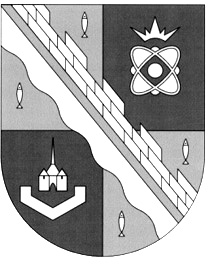 СОВЕТ ДЕПУТАТОВ МУНИЦИПАЛЬНОГО ОБРАЗОВАНИЯСОСНОВОБОРСКИЙ ГОРОДСКОЙ ОКРУГ ЛЕНИНГРАДСКОЙ ОБЛАСТИ(ТРЕТИЙ СОЗЫВ)Р Е Ш Е Н И Е    от  30.05.2018 г. № 93Рассмотрев отчет об исполнении бюджета Сосновоборского городского округа за 2017 год и руководствуясь Положением о бюджетном процессе муниципального образования, совет депутатов Сосновоборского городского округа          Р Е Ш И Л:1. Утвердить отчет об исполнении бюджета Сосновоборского городского округа за 2017 год с учетом дотаций, субсидий, субвенций областного и федерального бюджетов, иных межбюджетных трансфертов, безвозмездных поступлений от негосударственных организаций и средств от приносящей доход деятельности по доходам в сумме 2 360 288,32457 тыс. руб., по расходам в сумме   2 367 399,03405 тыс. руб. с дефицитом  в сумме  7 110,70948 тыс. руб.2. Утвердить поступления доходов в бюджет Сосновоборского городского округа за 2017 год (Приложение №1).3. Утвердить распределение бюджетных ассигнований по разделам и подразделам, целевым статьям и видам расходов классификации расходов бюджета Сосновоборского городского округа за 2017 год (Приложение №2).4. Утвердить ведомственную структуру расходов бюджета Сосновоборского городского округа за 2017 год (Приложение №3).5. Утвердить источники внутреннего финансирования дефицита бюджета Сосновоборского городского округа за 2017 год (Приложение №4).6. Утвердить межбюджетные трансферты, получаемые из других бюджетов и от государственных и негосударственных организаций в 2017 году (Приложение №5).7. Утвердить исполнение адресной инвестиционной программы за счет средств местного бюджета за 2017 год (Приложение №6).8. Настоящее решение вступает в силу со дня опубликования (обнародования).9. Настоящее решение опубликовать в городской газете «Маяк». Разместить (обнародовать) решение и приложения №№ 1-6 на электронном сайте городской газеты «Маяк» в сети «Интернет» (www.mayak.sbor.net).Глава Сосновоборского городского округа			                                           А.В. Иванов                                                  УТВЕРЖДЕНЫ:                                                                    решением совета депутатов                                                              от 30.05.2018 года  № 93                                                   Приложение № 1Поступления доходов в бюджет Сосновоборского городского округа за 2017 год(тыс. руб.)                                                                                                          УТВЕРЖДЕНОрешением совета депутатов от 30.05.2018 года № 93                                                                                                           Приложение № 2Распределение бюджетных ассигнованийпо разделам и подразделам, целевым статьям и видам расходов классификации расходов бюджета Сосновоборского городского округа за 2017 год(руб.)УТВЕРЖДЕНА            решением совета депутатов            от 30.05.2018 года № 93                                                                                     Приложение № 3Ведомственная структура расходов бюджета Сосновоборского городского округа за 2017 год (руб.)УТВЕРЖДЕНЫрешением совета депутатов                    от 30.05. 2018 года № 93                   Приложение №4 Источникивнутреннего финансирования дефицита бюджета Сосновоборского городского округаза 2017  год                                                                                                       			           (руб.)                                                                                                                                                  УТВЕРЖДЕНЫ:          решением совета депутатов                                                                                                                                                                                                                                                                                                                                                                                       от 30.05.2018 года  № 93                                                                                     Приложение № 5Межбюджетные трансферты, получаемые из других бюджетов и от государственных и негосударственных организаций в 2017 году (тыс. руб.)УТВЕРЖДЕНОрешением совета депутатовот 30.05.2018 года № 93  Приложение № 6          Исполнение адресной инвестиционной программы за счет средств местного бюджета за 2017 годТыс. руб.«Об исполнении бюджета Сосновоборского городского округа за 2017 год»Код бюджетнойклассификацииНаименование доходного источникаПлан 2017 годФакт2017 год% исполнения1 00 00000 00 0000 000Налоговые и неналоговые доходы1206634,727581244244,22004103,111 01 00000 00 0000 000Налоги на прибыль, доходы  738705,37926764789,96809103,531 01 02000 01 0000 110Налог на доходы физических лиц738705,37926764789,96809103,531 03 00000 00 0000 000НАЛОГИ НА ТОВАРЫ (РАБОТЫ, УСЛУГИ), РЕАЛИЗУЕММЫЕ НА ТЕРРИТОРИИ РОССИЙСКОЙ ФЕДЕРАЦИИ2246,713002211,8483998,451 03 02000 01 0000 110Акцизы по подакцизным товарам (продукции), производимым на территории Российской Федерации2246,713002211,8483998,451 05 00000 00 0000 000Налоги на совокупный доход121802,89194122909,03887100,901 05 01000 00 0000 110Налог, взимаемый в связи с применением упрощенной системы налогообложения91038,81091664,99351100,71 05 02000 02 0000 110Единый налог на вмененный доход для отдельных видов деятельности30499,9054830806,34822101,001 05 03000 01 0000 110Единый сельскохозяйственный налог4,388266,09329138,851 05 04010 02 0000 110 Налог, взимаемый в связи с применением патентной системы налогообложения, зачисляемый в бюджеты городских округов259,78820431,60385166,141 06 00000 00 0000 000Налоги на имущество112856,120113390,40944100,471 06 01020 04 0000 110Налог на имущество физических лиц, взимаемый по ставкам, применяемым к объектам налогообложения, расположенным в границах городских округов5450,420006026,10246110,561 06 06032 04 0000 1101 06 06042 04 0000 110 Земельный налог с организаций, обладающих земельным участком, расположенным в границах городских округовЗемельный налог с физических лиц, обладающих земельным участком, расположенным в границах городских округов107405,7000107364,3069899,961 08 00000 00 0000 000Государственная пошлина3909,0004258,77421108,951 11 00000 00 0000 000Доходы от использования имущества, находящегося в государственной и муниципальной собственности144194,21923148477,21463102,971 11 01040 04 0000 120Доходы в виде прибыли, приходящейся на доли в уставных (складочных) капиталах хозяйственных товариществ и обществ, или дивидендов по акциям, принадлежащим городским округам372,41902372,41900100,001 11 05012 04 0000 000Доходы, получаемые в виде арендной платы за земельные участки, государственная собственность на которые не разграничена и которые расположены в границах городских округов, а также средства от продажи права на заключение договоров аренды указанных земельных участков88373,7917291143,60591103,131 11 05024 04 0000 000Доходы, получаемые в виде арендной платы, а также средства от продажи права на заключение договоров аренды за земли, находящиеся в собственности городских округов (за исключением земельных участков муниципальных бюджетных и автономных учреждений)1154,089451119,2517796,981 11 05034 04 1000 120 Доходы от сдачи в аренду имущества, находящегося в оперативном управлении городских округов и созданных ими учреждений117,36996122,20441104,121 11 05074 04 0000 120 Доходы от сдачи в аренду имущества, составляющего казну городских округов (за исключением земельных участков)43424,1980244702,75611102,941 11 07014 04 0000 120 Доходы от перечисления части прибыли, остающейся после уплаты налогов и иных обязательных платежей муниципальных унитарных предприятий, созданных городскими округами262,15106262,15106100,001 11 09040 04 0004 120Прочие поступления от использования имущества, находящегося в собственности городских округов (за исключением имущества муниципальных бюджетных и автономных учреждений, а также имущества муниципальных унитарных предприятий, в том числе казенных)10490,20010754,82637102,521 12 00000 00 0000 000Платежи при пользовании природными ресурсами888,87134888,87903100,001 13 00000 00 0000 000Доходы от оказания платных услуг (работ) и компенсации затрат государства1242,127001392,44346112,101 14 00000 00 0000 000Доходы от продажи материальных и нематериальных активов65967,6175070605,5524107,031 14 01040 04 0000 410Доходы от продажи квартир, находящихся в собственности городских округов205,79364205,79364100,001 14 02040 04 0000 410 Доходы от реализации имущества, находящегося в собственности городских округов (за исключением имущества муниципальных бюджетных и автономных учреждений, а также имущества муниципальных унитарных предприятий, в том числе казенных), в части реализации основных средств по указанному имуществу18472,5730822970,08021124,351 14 06012 04 0000 430 Доходы от продажи земельных участков, государственная собственность на которые не разграничена и которые расположены в границах городских округов42355,5444542456,36696100,241 14 06024 04 0000 430 Доходы от продажи земельных участков, находящихся в собственности городских округов (за исключением земельных участков муниципальных бюджетных и автономных учреждений)4933,706334973,31159100,801 16 00000 00 0000 000Штрафы, санкции, возмещение ущерба4443,305774901,20756110,311 17 00000 00 0000 000Прочие неналоговые доходы10378,4825410418,88396100,392 00 00000 00 0000 000Безвозмездные поступления1177035,514761116044,1045394,82ИТОГО ДОХОДОВ2383670,242342360288,3245799,02Наименование КФСРКФСРКЦСРКВРПлан с учетом измененийИсполнение  Отклонение% исполненияОБЩЕГОСУДАРСТВЕННЫЕ ВОПРОСЫ0100230 888 266,99229 278 403,99-1 609 863,0099,3Функционирование высшего должностного лица субъекта Российской Федерации и муниципального образования01021 550 926,451 530 777,87-20 148,5898,7Расходы на обеспечение деятельности главы муниципального образования Сосновоборский городской округ010288100001101211 076 784,001 076 783,81-0,19100,0Расходы на обеспечение деятельности главы муниципального образования Сосновоборский городской округ01028810000110122175 075,00154 926,69-20 148,3188,5Расходы на обеспечение деятельности главы муниципального образования Сосновоборский городской округ01028810000110129291 151,00291 150,92-0,08100,0Расходы на обеспечение деятельности главы муниципального образования Сосновоборский городской округ за счет гранта, выделенного Сосновоборскому городскому округу за счет бюджетных ассигнований из областного бюджета Ленинградской области за Расходы на обеспечение деятельности главы муниципального образования Сосновоборский городской округ за достижение наилучших значений показателей эффективности деятельности органов местного самоуправления010288100700701216 865,956 865,950,00100,0Расходы на обеспечение деятельности главы муниципального образования Сосновоборский городской округ за счет гранта, выделенного Сосновоборскому городскому округу за счет бюджетных ассигнований из областного бюджета Ленинградской области за Расходы на обеспечение деятельности главы муниципального образования Сосновоборский городской округ за достижение наилучших значений показателей эффективности деятельности органов местного самоуправления010288100700701291 050,501 050,500,00100,0Функционирование законодательных (представительных) органов государственной власти и представительных органов муниципальных образований01038 469 467,558 458 385,01-11 082,5499,9Другие расходы Совета депутатов0103884000019012221 970,0021 970,000,00100,0Другие расходы Совета депутатов01038840000190123646 910,00646 909,71-0,29100,0Другие расходы Совета депутатов01038840000190242236 954,00233 784,31-3 169,6998,7Другие расходы Совета депутатов01038840000190244607 098,00604 076,82-3 021,1899,5Другие расходы Совета депутатов010388400001908533 400,00857,04-2 542,9625,2Расходы на обеспечение деятельности аппарата Совета депутатов010388300001101214 208 822,004 207 062,73-1 759,27100,0Расходы на обеспечение деятельности аппарата Совета депутатов010388300001101291 252 664,001 252 081,21-582,79100,0Расходы на обеспечение деятельности аппарата Совета депутатов за счет гранта, выделенного Сосновоборскому городскому округу за счет бюджетных ассигнований из областного бюджета Ленинградской области за достижение наилучших значений показателей эффективности деятельности органов местного самоуправления0103883007007012137 457,0037 457,000,00100,0Расходы на обеспечение деятельности аппарата Совета депутатов за счет гранта, выделенного Сосновоборскому городскому округу за счет бюджетных ассигнований из областного бюджета Ленинградской области за достижение наилучших значений показателей эффективности деятельности органов местного самоуправления0103883007007012911 156,8511 156,850,00100,0Расходы на обеспечение деятельности заместителя председателя совета депутатов010388200001101211 134 806,001 134 803,32-2,68100,0Расходы на обеспечение деятельности заместителя председателя совета депутатов01038820000110129302 060,00302 056,32-3,68100,0Расходы на обеспечение деятельности заместителя председателя совета депутатов за счет гранта, выделенного Сосновоборскому городскому округу за счет бюджетных ассигнований из областного бюджета Ленинградской области за достижение наилучших значений показателей эффективности деятельности органов местного самоуправления010388200700701215 351,005 351,000,00100,0Расходы на обеспечение деятельности заместителя председателя совета депутатов за счет гранта, выделенного Сосновоборскому городскому округу за счет бюджетных ассигнований из областного бюджета Ленинградской области за достижение наилучших значений показателей эффективности деятельности органов местного самоуправления01038820070070129818,70818,700,00100,0Функционирование Правительства Российской Федерации, высших исполнительных органов государственной власти субъектов Российской Федерации, местных администраций010467 946 486,2767 571 623,08-374 863,1999,4Другие расходы органов местного самоуправления Сосновоборского городского округа01048870000190122449 789,00444 597,67-5 191,3398,8Другие расходы органов местного самоуправления Сосновоборского городского округа0104887000019012930 740,5830 740,580,00100,0Другие расходы органов местного самоуправления Сосновоборского городского округа01048870000190242515 838,78511 505,16-4 333,6299,2Другие расходы органов местного самоуправления Сосновоборского городского округа010488700001902441 930 496,341 845 854,85-84 641,4995,6Другие расходы органов местного самоуправления Сосновоборского городского округа010488700001908535 581,075 581,070,00100,0Мероприятия по организации дополнительного профессионального образования муниципальных служащих.01041040065160244348 560,00348 560,000,00100,0Расходы на обеспечение деятельности главы администрации Сосновоборского городского округа010488600001101211 407 956,001 407 955,82-0,18100,0Расходы на обеспечение деятельности главы администрации Сосновоборского городского округа01048860000110122278 704,50258 204,50-20 500,0092,6Расходы на обеспечение деятельности главы администрации Сосновоборского городского округа01048860000110129341 822,00341 820,24-1,76100,0Расходы на обеспечение деятельности главы администрации Сосновоборского городского округа за счет гранта, выделенного Сосновоборскому городскому округу за счет бюджетных ассигнований из областного бюджета Ленинградской области за достижение наилучших значений показателей эффективности деятельности органов местного самоуправления0104886007007012140 260,1940 260,190,00100,0Расходы на обеспечение деятельности главы администрации Сосновоборского городского округа за счет гранта, выделенного Сосновоборскому городскому округу за счет бюджетных ассигнований из областного бюджета Ленинградской области за достижение наилучших значений показателей эффективности деятельности органов местного самоуправления010488600700701296 159,816 159,810,00100,0Расходы на обеспечение деятельности работников органов местного самоуправления Сосновоборского городского округа0104887000011012147 158 601,5447 142 269,28-16 332,26100,0Расходы на обеспечение деятельности работников органов местного самоуправления Сосновоборского городского округа0104887000011012914 241 898,0014 001 070,73-240 827,2798,3Расходы на обеспечение деятельности работников органов местного самоуправления Сосновоборского городского округа010488700001103213 422,463 422,460,00100,0Расходы на обеспечение деятельности работников органов местного самоуправления Сосновоборского городского округа за счет гранта, выделенного Сосновоборскому городскому округу за счет бюджетных ассигнований из областного бюджета Ленинградской области за достижение наилучших значений показателей эффективности деятельности органов местного самоуправления01048870070070121553 340,00553 340,000,00100,0Расходы на обеспечение деятельности работников органов местного самоуправления Сосновоборского городского округа за счет гранта, выделенного Сосновоборскому городскому округу за счет бюджетных ассигнований из областного бюджета Ленинградской области за достижение наилучших значений показателей эффективности деятельности органов местного самоуправления01048870070070129149 546,00149 546,000,00100,0на исполнение органами местного самоуправления отдельных государственных полномочий Ленинградской области в сфере жилищных отношений01048800071420121358 484,14358 484,140,00100,0на исполнение органами местного самоуправления отдельных государственных полномочий Ленинградской области в сфере жилищных отношений010488000714201222 670,002 670,000,00100,0на исполнение органами местного самоуправления отдельных государственных полномочий Ленинградской области в сфере жилищных отношений01048800071420129108 248,56108 248,560,00100,0на исполнение органами местного самоуправления отдельных государственных полномочий Ленинградской области в сфере жилищных отношений0104880007142024210 000,0010 000,000,00100,0на исполнение органами местного самоуправления отдельных государственных полномочий Ленинградской области в сфере жилищных отношений010488000714202444 367,301 332,02-3 035,2830,5Судебная система010519 686,0019 686,000,00100,0на осуществление гос. полномочий по составлению (изменению) списков кандидатов в присяжные заседатели Федеральных судов общей юрисдикции0105880005120024419 686,0019 686,000,00100,0Обеспечение деятельности финансовых, налоговых и таможенных органов и органов финансового (финансово-бюджетного) надзора010614 840 407,0014 478 843,76-361 563,2497,6Другие расходы органов местного самоуправления Сосновоборского городского округа01068870000190122365 351,0064 106,74-301 244,2617,5Другие расходы органов местного самоуправления Сосновоборского городского округа01068870000190242511 500,00482 072,61-29 427,3994,2Другие расходы органов местного самоуправления Сосновоборского городского округа01068870000190244351 370,00350 947,24-422,7699,9Другие расходы органов местного самоуправления Сосновоборского городского округа010688700001908522 000,000,00-2 000,000,0Другие расходы органов местного самоуправления Сосновоборского городского округа01068870000190853500,00368,44-131,5673,7Расходы на обеспечение деятельности работников органов местного самоуправления Сосновоборского городского округа0106887000011012110 147 144,0010 145 371,12-1 772,88100,0Расходы на обеспечение деятельности работников органов местного самоуправления Сосновоборского городского округа010688700001101293 185 310,003 158 745,61-26 564,3999,2Расходы на обеспечение деятельности работников органов местного самоуправления Сосновоборского городского округа за счет гранта, выделенного Сосновоборскому городскому округу за счет бюджетных ассигнований из областного бюджета Ленинградской области за достижение наилучших значений показателей эффективности деятельности органов местного самоуправления01068870070070121177 043,00177 043,000,00100,0Расходы на обеспечение деятельности работников органов местного самоуправления Сосновоборского городского округа за счет гранта, выделенного Сосновоборскому городскому округу за счет бюджетных ассигнований из областного бюджета Ленинградской области за достижение наилучших значений показателей эффективности деятельности органов местного самоуправления0106887007007012950 189,0050 189,000,00100,0Софинансирование субсидии на развитие и поддержку информационных технологий, обеспечивающих бюджетный процесс в рамках программы "Развитие информационного общества в Сосновоборском городском округе на 2014-2020 годы" программы "Управление муниципальными финансами Сосновоборского городского округа Ленинградской области в 2015-2020 годах"010610300S010024250 000,0050 000,000,00100,0Обеспечение проведения выборов и референдумов0107745 500,00745 500,000,00100,0Выборы01078920000610880745 500,00745 500,000,00100,0Резервные фонды011152 269,600,00-52 269,600,0Резервный фонд администрации Сосновоборского городского округа0111889000001087052 269,600,00-52 269,600,0Другие общегосударственные вопросы0113137 263 524,12136 473 588,27-789 935,8599,4Возврат средств в областной бюджет Ленинградской области по результатам акта проверки011388А00007778534 363 681,484 363 681,480,00100,0Выполнение других обязательств01138710000710244255 266,40255 266,400,00100,0Выполнение других обязательств011387100007108311 012 100,861 012 100,860,00100,0Выполнение других обязательств01138710000710853250 000,00249 880,26-119,74100,0Грамоты главы администрации Сосновоборского городского округа, главы администрации, Совета депутатов01138960000650360100 000,0080 000,00-20 000,0080,0Гранты общественным организациям01138910000600632100 000,00100 000,000,00100,0Другие расходы МКУ "ЦАХО"0113888000019011281 347,0054 601,50-26 745,5067,1Другие расходы МКУ "ЦАХО"01138880000190242576 976,04543 176,44-33 799,6094,1Другие расходы МКУ "ЦАХО"011388800001902446 242 979,966 026 319,21-216 660,7596,5Другие расходы МКУ "ЦАХО"011388800001908526 100,00800,00-5 300,0013,1Другие расходы МКУ "ЦАХО"0113888000019085341 000,0017 505,60-23 494,4042,7Другие расходы органов местного самоуправления Сосновоборского городского округа01138870000190122172 167,13172 167,130,00100,0Другие расходы органов местного самоуправления Сосновоборского городского округа0113887000019012946 097,2846 097,280,00100,0Другие расходы органов местного самоуправления Сосновоборского городского округа01138870000190242371 291,52368 482,63-2 808,8999,2Другие расходы органов местного самоуправления Сосновоборского городского округа0113887000019024412 794 396,1712 720 483,49-73 912,6899,4Другие расходы органов местного самоуправления Сосновоборского городского округа01138870000190831374 865,08374 865,080,00100,0Другие расходы органов местного самоуправления Сосновоборского городского округа0113887000019085253 735,9553 735,950,00100,0Другие расходы органов местного самоуправления Сосновоборского городского округа011388700001908533 803,693 803,690,00100,0Единовременные. пособия почетным гражданам01138970000660330165 000,00165 000,000,00100,0Заработная плата с начислениями МКУ «ЦАХО» за счет гранта, выделенного Сосновоборскому городскому округу за счет бюджетных ассигнований из областного бюджета Ленинградской области за достижение наилучших значений показателей эффективности деятельности органов местного самоуправления01138880070070111946 028,30946 028,300,00100,0Заработная плата с начислениями МКУ «ЦАХО» за счет гранта, выделенного Сосновоборскому городскому округу за счет бюджетных ассигнований из областного бюджета Ленинградской области за достижение наилучших значений показателей эффективности деятельности органов местного самоуправления01138880070070119173 971,70173 971,700,00100,0Изготовление медалей для новорожденных01138940000630244198 000,00198 000,000,00100,0Мероприятия по ВЦП «Обеспечение специалистов бюджетной сферы жилыми помещениями  специализированного  жилищного фонда и жилищного фонда коммерческого  использования» в рамках подпрограммы "Обеспечение жилыми помещениями раб-ов бюдж. сферы" по МП "Жилище"01130130060060244281 604,00281 604,000,00100,0Мероприятия по доставке питьевой воды в бывшие деревни в рамках подпрограммы Энергосбережение и повышение энергетической эффективности, повышение эффективности функционирования городского хозяйства по МП Городское хозяйство01130970064160244959 955,24959 955,22-0,02100,0Мероприятия по инвентаризации объектов муниципального недвижимого имущества в рамках подпрограммы постановка на кадастровый учет и оценка объектов муниципальной собственности по МП Управление муниципальным имуществом01130310061010244517 773,57517 773,570,00100,0Мероприятия по капитальному ремонту нежилого фонда в рамках подпрограммы Капитальный ремонт, содержание и создание инфраструктуры объектов муниципальной собственности по МП Управление муниципальным имуществом011303300610602433 973 182,923 973 182,920,00100,0Мероприятия по капитальному ремонту нежилого фонда в рамках подпрограммы Капитальный ремонт, содержание и создание инфраструктуры объектов муниципальной собственности по МП Управление муниципальным имуществом01130330061060244110 733,60110 733,600,00100,0Мероприятия по организации выпуска и распространения полиграфической продукции в рамках подпрограммы власть и общество по МП Развитие информационного общества01131020065100244294 718,00294 693,00-25,00100,0Мероприятия по организации публикаций в федеральных, региональных, областных печатных и электронных СМИ в рамках подпрограммы власть и общество по МП Развитие информационного общества01131020065060244129 000,00129 000,000,00100,0Мероприятия по оценке рыночной стоимости объектов недвижимости для продажи в рамках подпрограммы постановка на кадастровый учет и оценка объектов муниципальной собственности по МП Управление муниципальным имуществом0113031006103024440 000,0040 000,000,00100,0Мероприятия по предоставлению субсидий на возмещение арендаторам затрат по капитальному ремонту нежилого фонда в рамках подпрограммы Капитальный ремонт, содержание и создание инфраструктуры объектов муниципальной собственности по МП Управление муниципальным имуществом0113033000706081135 244,0435 244,040,00100,0Мероприятия по расширению информационного пространства и каналов коммуникации органов местного самоуправления в рамках подпрограммы власть и общество по МП Развитие информационного общества01131020065090242210 000,00210 000,000,00100,0Мероприятия по сбору стат. информации в рамках подпрограммы Поддержка малого бизнеса по МП Стимулирование предпринимательства01130210060160244200 000,00200 000,000,00100,0На организацию и осуществление деятельности по опеке и попечительству011388000713801213 121 961,103 121 961,100,00100,0На организацию и осуществление деятельности по опеке и попечительству011388000713801227 532,263 099,00-4 433,2641,1На организацию и осуществление деятельности по опеке и попечительству01138800071380129918 538,90918 538,900,00100,0На организацию и осуществление деятельности по опеке и попечительству01138800071380242239 455,00239 455,000,00100,0На организацию и осуществление деятельности по опеке и попечительству01138800071380244561 112,74561 025,13-87,61100,0Оплата услуг ресурсоснабжающим организациям и управляющим организациям за период простоя нежилого фонда в рамках подпрограммы Капитальный ремонт, содержание и создание инфраструктуры объектов муниципальной собственности по МП Управление муниципальным имуществом011303300070802444 625,514 625,510,00100,0Представительские расходы (встречи делегаций), цветы, сувениры для поздравления юбиляров01138980000670244637 816,00569 400,47-68 415,5389,3Расходы на обеспечение МКУ «СФИ" в рамках подпрограммы передача в пользование и продажа объектов муниципальной собственности Сосновоборского городского округа и земельных участков, собственность на которые не разграничена по МП Управление муниципальным имуществом011303200610501114 714 153,004 714 118,79-34,21100,0Расходы на обеспечение МКУ «СФИ" в рамках подпрограммы передача в пользование и продажа объектов муниципальной собственности Сосновоборского городского округа и земельных участков, собственность на которые не разграничена по МП Управление муниципальным имуществом011303200610501191 423 674,001 418 097,03-5 576,9799,6Расходы на обеспечение МКУ «СФИ" в рамках подпрограммы передача в пользование и продажа объектов муниципальной собственности Сосновоборского городского округа и земельных участков, собственность на которые не разграничена по МП Управление муниципальным имуществом01130320061050242223 399,00219 107,03-4 291,9798,1Расходы на обеспечение МКУ «СФИ" в рамках подпрограммы передача в пользование и продажа объектов муниципальной собственности Сосновоборского городского округа и земельных участков, собственность на которые не разграничена по МП Управление муниципальным имуществом011303200610502441 978 771,681 973 621,68-5 150,0099,7Расходы на обеспечение деятельности МКУ "ЦИОГД"011309600641001116 432 407,676 425 663,18-6 744,4999,9Расходы на обеспечение деятельности МКУ "ЦИОГД"011309600641001191 942 587,331 928 887,69-13 699,6499,3Расходы на обеспечение деятельности МКУ "ЦИОГД"01130960064100242158 300,00134 721,52-23 578,4885,1Расходы на обеспечение деятельности МКУ "ЦИОГД"01130960064100244640 126,63419 673,62-220 453,0165,6Расходы на обеспечение деятельности МКУ "ЦИОГД"01130960064100245326 000,00326 000,000,00100,0Расходы на обеспечение деятельности МКУ "ЦИОГД"0113096006410085389,3789,370,00100,0Расходы на обеспечение деятельности МКУ «ЦАХО»0113888000011011148 766 018,0048 760 538,48-5 479,52100,0Расходы на обеспечение деятельности МКУ «ЦАХО»0113888000011011914 727 337,0014 698 528,04-28 808,9699,8Расходы на обеспечение деятельности работников органов местного самоуправления Сосновоборского городского округа011388700001101219 165 138,979 165 138,970,00100,0Расходы на обеспечение деятельности работников органов местного самоуправления Сосновоборского городского округа011388700001101292 795 229,032 794 913,41-315,62100,0Расходы на обеспечение деятельности работников органов местного самоуправления Сосновоборского городского округа за счет гранта, выделенного Сосновоборскому городскому округу за счет бюджетных ассигнований из областного бюджета Ленинградской области за достижение наилучших значений показателей эффективности деятельности органов местного самоуправления0113887007007012155 496,8655 496,860,00100,0Расходы на обеспечение деятельности работников органов местного самоуправления Сосновоборского городского округа за счет гранта, выделенного Сосновоборскому городскому округу за счет бюджетных ассигнований из областного бюджета Ленинградской области за достижение наилучших значений показателей эффективности деятельности органов местного самоуправления0113887007007012914 884,1414 884,140,00100,0Субсидия из областного бюджета ЛО бюджетам МО ЛО на обеспечение деятельности информационно-консультационных центров для потребителей0113021007086024483 600,0083 600,000,00100,0Членские взносы в организации межмуниципального сотрудничества01138930000620853260 000,00260 000,000,00100,0на осуществление отдельных государственных полномочий Ленинградской области в области архивного дела01138800071510121128 771,20128 771,200,00100,0на осуществление отдельных государственных полномочий Ленинградской области в области архивного дела0113880007151012938 888,8038 888,800,00100,0на осуществление полномочий по государственной регистрации актов гражданского состояния011388000593001211 841 541,101 841 541,100,00100,0на осуществление полномочий по государственной регистрации актов гражданского состояния0113880005930012214 934,0014 934,000,00100,0на осуществление полномочий по государственной регистрации актов гражданского состояния01138800059300129549 049,65549 049,650,00100,0на осуществление полномочий по государственной регистрации актов гражданского состояния01138800059300242138 222,65138 222,650,00100,0на осуществление полномочий по государственной регистрации актов гражданского состояния01138800059300244272 842,60272 842,600,00100,0НАЦИОНАЛЬНАЯ БЕЗОПАСНОСТЬ И ПРАВООХРАНИТЕЛЬНАЯ ДЕЯТЕЛЬНОСТЬ03006 664 378,936 544 115,17-120 263,7698,2Защита населения и территории от чрезвычайных ситуаций природного и техногенного характера, гражданская оборона0309935 630,06935 630,060,00100,0Мероприятия по обеспечению безопасности людей на водных объектах в рамках Подпрограммы "Обеспечение безопасности людей на водных объектах муниципального образования Сосновоборский городской округ МП "Безопасность жизнедеятельности населения"03091150065800244695 897,33695 897,330,00100,0Мероприятия по приобретению средств защиты в рамках подпрограммы о создании в целях гражданской обороны запасов материально-технических, медицинских и иных средств в рамках подпрограммы "Совершенствование и развитие системы оповещения и информирования населения" по МП "Безопасность жизнедеятельности населения"0309112006560024240 332,4040 332,400,00100,0Мероприятия по приобретению средств защиты в рамках подпрограммы о создании в целях гражданской обороны запасов материально-технических, медицинских и иных средств в рамках подпрограммы "Совершенствование и развитие системы оповещения и информирования населения" по МП "Безопасность жизнедеятельности населения"03091120065600244199 400,33199 400,330,00100,0Другие вопросы в области национальной безопасности и правоохранительной деятельности03145 728 748,875 608 485,11-120 263,7697,9Мероприятия по аренде каналов связи в рамках подпрограммы Усиление борьбы с преступностью и правонарушениями по МП Безопасность  жизнедеятельности населения031411100655102421 157 481,871 157 481,870,00100,0Мероприятия по выполнению технического обслуживания автоматизированной системы в рамках подпрограммы Усиление борьбы с преступностью и правонарушениями по МП Безопасность  жизнедеятельности населения03141110065520244247 800,00233 250,00-14 550,0094,1Мероприятия по круглосуточному мониторингу территорий находящихся в зоне охвата камер в рамках подпрограммы Усиление борьбы с преступностью и правонарушениями по МП Безопасность  жизнедеятельности населения03141110065530244493 094,00493 094,000,00100,0Мероприятия по привлечению организаций по охране и функционирование добровольных народных дружин в рамках подпрограммы Усиление борьбы с преступностью и правонарушениями по МП Безопасность жизнедеятельности населения;03141110065550244486 875,00486 875,000,00100,0Мероприятия по приобретению ЗИП в рамках подпрограммы Усиление борьбы с преступностью и правонарушениями по МП Безопасность  жизнедеятельности населения03141110065540244333 333,00333 333,000,00100,0Мероприятия по созданию резерва пожарно-технического вооружения, финансирование деятельности по осуществлению общественного и муниципального контроля за соблюдением требований пожарной безопасности, участие граждан и организаций в добровольной пожарной дружине в рамках подпрограммы Пожарная безопасность по МП Безопасность жизнедеятельности населения0314113006561024427 715,0027 715,000,00100,0Субсидии на возмещение затрат в связи с техническим обслуживанием и ремонтом источников противопожарного водоснабжения в рамках подпрограммы Пожарная безопасность по МП Безопасность жизнедеятельности населения031411300070308111 011 662,001 011 662,000,00100,0на обеспечение выполнения органами местного самоуправления муниципальных образований отдельных государственных полномочий Ленинградской области в сфере административных правоотношений03148800071340121480 900,00401 966,30-78 933,7083,6на обеспечение выполнения органами местного самоуправления муниципальных образований отдельных государственных полномочий Ленинградской области в сфере административных правоотношений03148800071340129145 166,00118 385,94-26 780,0681,6на обеспечение выполнения органами местного самоуправления муниципальных образований отдельных государственных полномочий Ленинградской области в сфере административных правоотношений0314880007134024228 200,0028 200,000,00100,0на обеспечение выполнения органами местного самоуправления муниципальных образований отдельных государственных полномочий Ленинградской области в сфере административных правоотношений0314880007134024414 000,0014 000,000,00100,0на обеспечение выполнения органами местного самоуправления муниципальных образований отдельных государственных полномочий Ленинградской области в сфере профилактики безнадзорности и правонарушений несовершеннолетних03148800071330121964 770,83964 770,830,00100,0на обеспечение выполнения органами местного самоуправления муниципальных образований отдельных государственных полномочий Ленинградской области в сфере профилактики безнадзорности и правонарушений несовершеннолетних031488000713301221 880,001 880,000,00100,0на обеспечение выполнения органами местного самоуправления муниципальных образований отдельных государственных полномочий Ленинградской области в сфере профилактики безнадзорности и правонарушений несовершеннолетних03148800071330129287 329,17287 329,170,00100,0на обеспечение выполнения органами местного самоуправления муниципальных образований отдельных государственных полномочий Ленинградской области в сфере профилактики безнадзорности и правонарушений несовершеннолетних0314880007133024210 000,0010 000,000,00100,0на обеспечение выполнения органами местного самоуправления муниципальных образований отдельных государственных полномочий Ленинградской области в сфере профилактики безнадзорности и правонарушений несовершеннолетних0314880007133024438 542,0038 542,000,00100,0НАЦИОНАЛЬНАЯ ЭКОНОМИКА0400217 686 715,84202 874 324,38-14 812 391,4693,2Транспорт04082 997 851,002 968 242,00-29 609,0099,0Мероприятия по частичному возмещение затрат автотранспортным предприятиям, осуществляющим перевозку пассажиров транспортом общего пользования в рамках подпрограммы Энергосбережение и повышение энергетической эффективности, повышение эффективности функционирования городского хозяйства по МП Городское хозяйство040809700641508112 138 921,002 109 312,00-29 609,0098,6Субсидии на частичное возмещение недополученных доходов предприятиям от предоставления проездных билетов льготным категориям граждан в рамках подпрограммы Энергосбережение и повышение энергетической эффективности, повышение эффективности функционирования городского хозяйства по МП Городское хозяйство04080970007020811858 930,00858 930,000,00100,0Дорожное хозяйство (дорожные фонды)0409204 552 057,19191 370 250,26-13 181 806,9393,6Иные межбюджетные трансферты на подготовку и проведение мероприятий, посвященных Дню образования Ленинградской области0409091007203024410 000 000,0010 000 000,000,00100,0Мероприятия по ВЦП «Обеспечение безопасности дорожного движения Сосновоборского городского округа» в рамках подпрограммы Содержание территорий общего пользования по МП Городское хозяйство0409091006403024427 408 795,9226 090 500,48-1 318 295,4495,2Мероприятия по ВЦП «Обеспечение безопасности дорожного движения Сосновоборского городского округа» в рамках подпрограммы Содержание территорий общего пользования по МП Городское хозяйство040909100640306118 657 080,187 886 477,53-770 602,6591,1Мероприятия по ВЦП «Обеспечение безопасности дорожного движения Сосновоборского городского округа» в рамках подпрограммы Содержание территорий общего пользования по МП Городское хозяйство04090910064030853782,26782,260,00100,0Мероприятия по ВЦП «Ремонт улично-дорожной сети Сосновоборского городского округа» в рамках подпрограммы Содержание территорий общего пользования по МП Городское хозяйство0409091006402024420 618 563,3416 868 994,46-3 749 568,8881,8Мероприятия по ВЦП «Ремонт улично-дорожной сети Сосновоборского городского округа» в рамках подпрограммы Содержание территорий общего пользования по МП Городское хозяйство040909100640206117 023 641,595 567 694,66-1 455 946,9379,3Мероприятия по Обеспечению санитарного содержания  территорий общего пользования в рамках подпрограммы Содержание территорий общего пользования по МП Городское хозяйство0409091006401061164 336 661,5159 412 914,14-4 923 747,3792,3Мероприятия по Обеспечению санитарного содержания  территорий общего пользования в рамках подпрограммы Содержание территорий общего пользования по МП Городское хозяйство040909100640106126 748 680,986 431 434,32-317 246,6695,3Мероприятия по строительству объектов дорожного хозяйства040909А0005060414714 037,78596 321,00-117 716,7883,5Софинансирование в доле местного бюджета мероприятий по ВЦП «Ремонт улично-дорожной сети Сосновоборского городского округа» в рамках подпрограммы "Содержание территорий общего пользования" по МП "Городское хозяйство"040909100S42002441 513 345,301 513 345,300,00100,0Софинансирование в доле местного бюджета на реконструкцию Копорского шоссе040909А00S012041438 463 317,0738 463 317,070,00100,0Софинансирование в доле местного бюджета по мероприятиям по ВЦП «Ремонт улично-дорожной сети Сосновоборского городского округа» в рамках подпрограммы Содержание территорий общего пользования по МП Городское хозяйство040909100S0140244224 433,26224 433,260,00100,0Субсидии на капитальный ремонт и ремонт автомобильных дорог общего пользования местного значения, в т.ч. в населенных пунктах Ленинградской области в рамках подпрограммы " Поддержание существующей сети автомобильных дорог общего пользования".040909100701402441 076 400,00673 299,78-403 100,2262,6Субсидии на капитальный ремонт и ремонт автомобильных дорог общего пользования местного значения, имеющих приоритетный социально-значимый характер в рамках подпрограммы "Поддержание существующей сети автомобильных дорог общего пользования" ГП Лен.обл. "Развитие автомобильных дорог Ленинградской области"040909100742002444 664 500,004 538 918,00-125 582,0097,3Субсидии на проектирование и строительство (реконструкцию) автомобильных дорог общего пользования местного значения040909А007012041413 101 818,0013 101 818,000,00100,0Связь и информатика04103 855 833,533 855 833,530,00100,0Мероприятия по приобретению и обслуживанию информационно-аналитических систем в рамках подпрограммы электронный муниципалитет по МП Развитие информационного общества041010100650102422 205 639,032 205 639,030,00100,0Мероприятия по развитию технологической инфраструктуры электронного муниципалитета в рамках подпрограммы электронный муниципалитет по МП Развитие информационного общества041010100650402421 201 377,971 201 377,970,00100,0Субсидии на развитие и поддержку информационных технологий, обеспечивающих бюджетный процесс, в рамках подпрограммы "Создание условий для эффективного и ответственного управления муниципальными финансами, повышения устойчивости бюджетов муниципальных образований Ленинградской области" ГП ЛО "Управление государственными финансами и государственным долгам ЛО"04101030070100242448 816,53448 816,530,00100,0Другие вопросы в области национальной экономики04126 280 974,124 679 998,59-1 600 975,5374,5Мероприятия в области градостроительной деятельности в рамках подпрограммы развитие градостроительной деятельности по МП городское хозяйство041209600640902443 678 136,792 084 247,59-1 593 889,2056,7Мероприятия по ВЦП «Ремонт улично-дорожной сети Сосновоборского городского округа» в рамках подпрограммы Содержание территорий общего пользования по МП Городское хозяйство0412091006402024462 000,0062 000,000,00100,0Мероприятия по защите прав потребителей в рамках подпрограммы Поддержка малого бизнеса по МП Стимулирование предпринимательства (Софинансирование)041202100S086024210 000,0010 000,000,00100,0Мероприятия по поддержке в сфере культуры в рамках подпрограммы Поддержка малого бизнеса по МП Стимулирование предпринимательства04120210060120622223 028,00223 028,000,00100,0Мероприятия по разработке проектной документации на строительство объектов городского хозяйства041209А00050404147 086,330,00-7 086,330,0Подпрограмма "Развитие и поддержка малого и среднего предпринимательства и потребительского рынка" по МП Стимулирование экономической активности малого и среднего предпринимательства"04120210074260811900 000,00900 000,000,00100,0Софинансирование мероприятий по подпрограмме "Развитие и поддержка малого и среднего предпринимательства и потребительского рынка" по МП Стимулирование экономической активности малого и среднего предпринимательства"041202100S4260811100 000,00100 000,000,00100,0Софинансирование мероприятия по мониторингу деятельности субъектов малого и среднего предпринимательства ЛО041202100S4490244100 000,00100 000,000,00100,0Строительство инженерной и транспортной инфраструктуры на земельных участках, предоставленных членам многодетных семей, молодым специалистам, членам молодых семей, в рамках подпрограммы "Развитие инженерной, транспортной и социальной инфраструктуры в районах массовой жилой застройки" ГП ЛО "Обеспечение качественным жильем граждан на территории Лен.обл."041209А0070780414275 450,00275 450,000,00100,0Субсидии Сосновоборскому муниципальному фонду поддержки малого предпринимательства04120210007110811692 675,00692 675,000,00100,0Субсидии на мониторинг деятельности субъектов малого и среднего предпринимательства ЛО04120210074490244232 598,00232 598,000,00100,0ЖИЛИЩНО-КОММУНАЛЬНОЕ ХОЗЯЙСТВО0500210 571 826,11195 318 433,61-15 253 392,5092,8Жилищное хозяйство05016 964 555,566 928 518,06-36 037,5099,5Cофинансирование в доле местного бюджета программ капитального ремонта общего имущества многоквартирных домов в рамках подпрограммы "Энергосбережение и повышение энергетической эффективности, повышение эффективности функционирования городского хозяйства" по МП "Городское хозяйство"050109700S4170244101 540,30101 540,300,00100,0Доставка квитанций05018710000700244220 013,60184 276,65-35 736,9583,8Мероприятия по капитальному ремонту квартир муниципального жилищного фонда в рамках подпрограммы Капитальный ремонт, содержание и создание инфраструктуры объектов муниципальной собственности по МП Управление муниципальным имуществом050103300610702431 097 653,001 097 653,000,00100,0Мероприятия по оплате доли муниципального имущества в части обязательств по капитальному ремонту многоквартирных домов в рамках подпрограммы Энергосбережение и повышение энергетической эффективности, повышение эффективности функционирования городского хозяйства по МП Городское хозяйство050109700641402445 430 881,205 430 580,65-300,55100,0Мероприятия по оплате доли муниципального имущества в части обязательств по капитальному ремонту многоквартирных домов в рамках подпрограммы Энергосбережение и повышение энергетической эффективности, повышение эффективности функционирования городского хозяйства по МП Городское хозяйство0501097006414081116 424,7116 424,710,00100,0Снос недвижимого имущества (жилья)0501033006109024498 042,7598 042,750,00100,0Коммунальное хозяйство050272 373 935,1267 313 068,10-5 060 867,0293,0Мероприятия по капитальному ремонту тепловых и водопроводных сетей в рамках подпрограммы Энергосбережение и повышение энергетической эффективности, повышение эффективности функционирования городского хозяйства по МП Городское хозяйство050209700641108112 020 000,002 002 431,99-17 568,0199,1Мероприятия по охране окружающей среды в рамках подпрограммы "Организация мероприятий по охране окружающей среды" по МП "Городское хозяйство"05020980005070414439 454,61439 454,610,00100,0Мероприятия по ремонту головной канализационной насосной станции №5050209700S02808111 142 684,001 142 684,000,00100,0Мероприятия по содержанию бесхозяйных объектов в рамках подпрограммы "Энергосбережение и повышение энергетической эффективности, повышение эффективности функционирования городского хозяйства" по МП "Городское хозяйство"05020970064210811607 335,92607 335,920,00100,0Мероприятия по софинансированию областной инвестиционной программы (газификация) рамках подпрограммы «Адресная инвестиционная программа» по МП «Городское хозяйство»050209А00S02004141 364 268,55312 257,90-1 052 010,6522,9Мероприятия по строительству объектов коммунального хозяйства050209А00050104144 430 363,022 972 009,71-1 458 353,3167,1Работы по капитальному ремонту тепловых сетей (мкр.10) в рамках подпрограммы «Энергосбережение и повышение энергетической эффективности, повышение эффективности функционирования городского хозяйства» по Муниципальной программе «Городское хозяйство»050209700S01608117 485 010,337 485 010,330,00100,0Софинансирование в доле местного бюджета на приобретение дизель генератора мощностью 250 кВт/ч в рамках подпрограммы "Энергосбережение и повышение энергетической эффективности, повышение эффективности функционирования городского хозяйства" по МП "Городское хозяйство"050209700S4270244482 731,58482 731,580,00100,0Софинансирование в доле местного бюджета на строительство инженерной и транспортной инфраструктуры на земельных участках, предоставленных членам многодетных семей, молодым специалистам, членам молодых семей, в рамках подпрограммы "Развитие инженерной, транспортной и социальной инфраструктуры в районах массовой жилой застройки" ГП ЛО "Обеспечение качественным жильем граждан на территории Лен.обл."050209А00S0780414118 050,00118 050,000,00100,0Софинансирование мероприятий для приобретения парового котла ДКВр-10-13ГМ с модернизированными вентиляторами и горелкой низкого давления050209700S0180811915 674,47915 674,470,00100,0Субсидии на бюджетные инвестиции в объекты капитального строительства объектов газификации (в т.ч. ПИР) собственности муниципальных образований050209А00702004145 989 950,004 832 850,00-1 157 100,0080,7Субсидии на реализацию мероприятий по подготовке объектов теплоснабжения к отопительному сезону на территории Ленинградской области0502097007016081129 333 050,6428 924 170,09-408 880,5598,6Субсидии на приобретение автономных источников электроснабжения (дизель-генераторов) для резервного энергоснабжения объектов жизнеобеспечения населенных пунктов Ленинградской области050209700742702444 428 012,004 427 995,00-17,00100,0Субсидии на реализацию мероприятий по повышению надежности и энергетической эффективности в системах водоснабжения и водоотведения050209700702808114 500 000,004 500 000,000,00100,0Субсидия на реализацию мероприятий по повышению надежности и энергетической эффективности в системах теплоснабжения в рамках подпрограммы "Энергосбережение и повышение энергетической эффективности на территории Лен.обл." ГП "Обеспечение устойчивого функционирования и развития коммунальной и инженерной инфраструктуры и повышение энергоэффективности в Лен.обл."050209700701808119 117 350,008 150 412,50-966 937,5089,4Благоустройство0503110 204 551,60101 984 336,66-8 220 214,9492,5Мероприятия по Обеспечению санитарного содержания  территорий общего пользования в рамках подпрограммы Содержание территорий общего пользования по МП Городское хозяйство05030910064010244892 062,95892 062,34-0,61100,0Мероприятия по обращению с отходами в рамках подпрограммы  обращение с отходами по МП Городское хозяйство0503093006405024410 024 119,2310 024 119,230,00100,0Мероприятия по содержанию и ремонту объектов  благоустройства в рамках подпрограммы содержание и ремонт объектов  благоустройства по МП Городское хозяйство050309200640402444 014 151,333 616 451,33-397 700,0090,1Мероприятия по содержанию и уходу за зелеными насаждениями в рамках подпрограммы содержание и уход за зелеными насаждениями по МП Городское хозяйство050309500640802441 883 434,431 883 434,430,00100,0Мероприятия по строительству и реконструкция сетей уличного освещения050309А0005050414159 264,00159 264,000,00100,0Мероприятия по строительству объектов благоустройства050309А000502041426 449 199,5821 289 701,04-5 159 498,5480,5Мероприятия по уборке общественных кладбищ и мемориалов в рамках подпрограммы "Энергосбережение и повышение энергетической эффективности, повышение эффективности функционирования городского хозяйства" по МП "Городское хозяйство"05030970064190244495 932,08495 932,080,00100,0Софинансирование мероприятий в доле местного бюджета в рамках финансирования из областного бюджета муниципальных программ формирования современной городской среды за счет средств резервного фонда Правительства РФ050309B00L555F2442 005 509,161 863 672,96-141 836,2092,9Софинансирование мероприятий в доле местного бюджета в рамках финансирования из областного бюджета муниципальных программ формирования современной городской среды за счет средств резервного фонда Правительства РФ050309B00L555F4143 550 190,843 436 852,17-113 338,6796,8Субсидии на поддержку государственных программ субъектов РФ и муниципальных программ формирования современной городской среды за счет средств резервного фонда Правительства РФ050309B00R555F24418 048 286,8816 773 056,69-1 275 230,1992,9Субсидии на поддержку государственных программ субъектов РФ и муниципальных программ формирования современной городской среды за счет средств резервного фонда Правительства РФ050309B00R555F41431 951 713,1230 931 669,53-1 020 043,5996,8Субсидии по капитальному ремонту системы дренажно-ливневой канализации в рамках подпрограммы содержание системы дренажно-ливневой канализации по МП Городское хозяйство05030940007050811522 877,56522 877,560,00100,0Субсидии по содержанию системы дренажно-ливневой канализации в рамках подпрограммы содержание системы дренажно-ливневой канализации по МП Городское хозяйство0503094000704081110 207 810,4410 095 243,30-112 567,1498,9Другие вопросы в области жилищно-коммунального хозяйства050521 028 783,8319 092 510,79-1 936 273,0490,8Мероприятия по Обеспечению санитарного содержания  территорий общего пользования в рамках подпрограммы Содержание территорий общего пользования по МП Городское хозяйство05050910064010611304 000,00304 000,000,00100,0Мероприятия по обращению с отходами в рамках подпрограммы  обращение с отходами по МП Городское хозяйство05050930064050611770 150,25543 980,40-226 169,8570,6Мероприятия по содержанию и ремонту объектов  благоустройства в рамках подпрограммы содержание и ремонт объектов  благоустройства по МП Городское хозяйство050509200640406112 392 172,511 669 183,46-722 989,0569,8Мероприятия по содержанию и уходу за зелеными насаждениями в рамках подпрограммы содержание и уход за зелеными насаждениями по МП Городское хозяйство0505095006408061113 528 007,0712 540 892,93-987 114,1492,7Субвенции на осуществление отдельных государственных полномочий Лен.обл. в сфере обращения с безнадзорными животными на территории Ленинградской области в рамках непрограммных расходов органов исполнительной власти Лен.обл.05058800071590121223 579,10223 579,100,00100,0Субвенции на осуществление отдельных государственных полномочий Лен.обл. в сфере обращения с безнадзорными животными на территории Ленинградской области в рамках непрограммных расходов органов исполнительной власти Лен.обл.0505880007159012967 520,9067 520,900,00100,0Субвенции на осуществление отдельных государственных полномочий Лен.обл. в сфере обращения с безнадзорными животными на территории Ленинградской области в рамках непрограммных расходов органов исполнительной власти Лен.обл.05058800071590244967 800,00967 800,000,00100,0Субсидии на исполнение муниципального задания СМБУ "Эзра" МП "Городское хозяйство"050509900642006112 775 554,002 775 554,000,00100,0ОХРАНА ОКРУЖАЮЩЕЙ СРЕДЫ0600299 500,00299 450,00-50,00100,0Другие вопросы в области охраны окружающей среды0605299 500,00299 450,00-50,00100,0Мероприятия по охране окружающей среды
в рамках подпрограммы Организация мероприятий по охране окружающей среды по МП Городское хозяйство06050980064170244299 500,00299 450,00-50,00100,0ОБРАЗОВАНИЕ07001 347 311 987,141 344 022 594,69-3 289 392,4599,8Дошкольное образование0701502 247 469,59499 548 695,50-2 698 774,0999,5Мероприятия по предоставлению мер социальной поддержки родителям (законным представителям) в рамках подпрограммы развитие дошкольного образования по МП Современное образование070105100620206116 499 600,006 499 600,000,00100,0Мероприятия по развитию материально-технической базы дошкольных образовательных учреждений в рамках подпрограммы развитие дошкольного образования по МП Современное образование070105100620306128 264 375,597 958 601,50-305 774,0996,3Мероприятия по реализации муниципального задания МБДОУ, в рамках подпрограммы развитие дошкольного образования по МП Современное образование07010510062010611111 046 794,00111 046 794,000,00100,0Мероприятия по строительству объектов образования070109А00050304142 393 000,000,00-2 393 000,000,0Софинансирование мероприятий по укреплению материально-технической базы учреждений дошкольного образования в рамках подпрограммы "Развитие дошкольного образования детей Ленинградской области" ГП ЛО "Современное образование в Ленинградской области"070105100S049061225 000,0025 000,000,00100,0Субсидии на мероприятия ГП РФ "Доступная среда" на 2011-2020 годы070105100L0270612200 000,00200 000,000,00100,0Субсидии на мероприятия ГП РФ "Доступная среда" на 2011-2020 годы070105100R02706121 667 400,001 667 400,000,00100,0Субсидии на укрепление материально-технической базы учреждений дошкольного образования в рамках подпрограммы "Развитие дошкольного образования детей Ленинградской области» государственной программы Ленинградской области "Современное образование в Ленинградской области"07010510070490612250 000,00250 000,000,00100,0Субсидии на укрепление материально-технической базы учреждений дошкольного образования в рамках подпрограммы "Развитие начального общего и среднего общего образования ленинградской области" ГП ЛО "Современное образование в ЛО" на ремонтные работы070105600704906121 673 500,001 673 500,000,00100,0на реализацию программ дошкольного образования в рамках подпрограммы "Развитие дошкольного образования детей Ленинградской области" государственной программы Ленинградской области "Современное образование в Ленинградской области"07010510071350611370 227 800,00370 227 800,000,00100,0Общее образование0702523 895 043,50523 639 466,00-255 577,50100,0Мероприятия по организации питания школьников в рамках подпрограммы развития общего образования детей по МП Современное образование0702052006206062117 395 260,0017 395 260,000,00100,0Мероприятия по реализации муниципального задания МОУ в рамках подпрограммы развития общего образования детей по МП Современное образование07020520062040244255 577,500,00-255 577,500,0Мероприятия по реализации муниципального задания МОУ в рамках подпрограммы развития общего образования детей по МП Современное образование0702052006204061154 293 106,0054 293 106,000,00100,0Субсидии на реновацию организаций общего образования0702056007430061285 413 300,0085 413 300,000,00100,0Субсидии на укрепление материально-технической базы учреждений общего образования в рамках подпрограммы "Развитие начального общего и среднего общего образования ленинградской области" ГП ЛО "Современное образование в ЛО"070205600705106125 329 000,005 329 000,000,00100,0Субсидии на укрепление материально-технической базы учреждений общего образования в рамках подпрограммы "Развитие начального общего, основного общего и среднего образования детей ЛО" ГП ЛО "Современное образование в Ленинградской области"070205400705102421 600,001 600,000,00100,0Субсидии на укрепление материально-технической базы учреждений общего образования в рамках подпрограммы "Развитие начального общего, основного общего и среднего образования детей ЛО" ГП ЛО "Современное образование в Ленинградской области"07020540070510612574 500,00574 500,000,00100,0Субсидии на укрепление материально-технической базы учреждений общего образования в рамках подпрограммы "Развитие начального общего, основного общего и среднего общего образования детей ЛО" ГП ЛО "Современное образований детей"070205200705106121 200 000,001 200 000,000,00100,0Субсидия областного бюджета на капитальный ремонт плоскостных спортивных сооружений (Капитальный ремонт спортивной площадки МБОУ "СОШ 6")0702056007406061210 890 000,0010 890 000,000,00100,0на реализацию программ начального общего, основного общего, среднего общего образования в общеобразовательных организациях в рамках подпрограммы "Развитие начального общего, основного общего и среднего общего образования детей Ленинградской области" государственной программы Ленинградской области "Современное образование в Ленинградской области"07020520071530611348 542 700,00348 542 700,000,00100,0Дополнительное образование детей0703198 218 814,93198 179 330,93-39 484,00100,0Мероприятия на развитие системы дополнительного образования070305300S0570612100 000,00100 000,000,00100,0Мероприятия по обеспечению деятельности учреждений культуры в рамках муниципального задания (в рамках подпрограммы «Развитие сферы культуры СГО» по МП «Культура СГО»)0703061006252061168 566 153,9368 566 153,930,00100,0Мероприятия по обеспечению объектов социальной инфраструктуры специальными приспособлениями для инвалидов в рамках подпрограммы формирование доступной среды жизнедеятельности для инвалидов и других маломобильных групп населения по МП Медико-социальная поддержка отдельных категорий граждан07030430061560622100 000,00100 000,000,00100,0Мероприятия по развитию учреждений дополнительного образования в рамках подпрограммы развитие дополнительного образования детей по МП Современное образование070305300620806123 186 000,003 146 516,00-39 484,0098,8Мероприятия по реализации муниципального задания учреждениями дополнительного образования в рамках подпрограммы развитие дополнительного образования детей по МП Современное образование0703053006207061185 700 650,0085 700 650,000,00100,0Мероприятия по реализации муниципального задания учреждениями дополнительного образования в рамках подпрограммы развитие дополнительного образования детей по МП Современное образование070305300620706218 013 740,008 013 740,000,00100,0Мероприятия по финансовому обеспечению муниципального задания МАОУ ДО СКК «Малахит» в рамках подпрограммы "Физическая культура и спорт" по МП "Физическая культура, спорт и молодежная политика"0703071006306062130 130 471,0030 130 471,000,00100,0Субсидии на мероприятия по организации библиотечного обслуживания населения, созданию условий для организации досуга, развития местного традиционного народного художественного творчества, сохранения, возрождения и развития народных художественных промыслов07030610074370612258 800,00258 800,000,00100,0Субсидии на укрепление материально-технической базы учреждений дополнительного образования в рамках подпрограммы "Развитие дополнительного образования детей ЛО" ГП ЛО "Современное образование в Ленинградской области"070305600705706121 078 000,001 078 000,000,00100,0Субсидии на укрепление материально-технической базы учреждений дополнительного образования в рамках подпрограммы "Развитие дополнительного образования детей ЛО" ГП ЛО "Современное образование в Ленинградской области"0703056007057062285 000,0085 000,000,00100,0Субсидия на развитие системы дополни639тельного образования070305300705706121 000 000,001 000 000,000,00100,0Профессиональная подготовка, переподготовка и повышение квалификации0705120 000,00120 000,000,00100,0Субсидии на развитие кадрового потенциала системы дошкольного, общего и дополнительного образования07050520070840612120 000,00120 000,000,00100,0Молодежная политика070726 198 764,2026 198 764,19-0,01100,0Мероприятия на организацию отдыха и оздоровления детей и подростков в рамках подпрограммы "Развитие системы отдыха, оздоровления, занятости детей, подростков и молодежи" государственной программы Ленинградской области "Современное образование в Ленинградской области"0707055007060062220 000,0020 000,000,00100,0Мероприятия на организацию отдыха и оздоровления детей и подростков в рамках подпрограммы "Развитие системы отдыха, оздоровления, занятости детей, подростков и молодежи" государственной программы Ленинградской области "Современное образование в Ленинградской области"070705500S06006222 000,002 000,000,00100,0Мероприятия по организации оздоровления детей и подростков в рамках подпрограммы Развитие системы отдыха, оздоровления, занятости детей, подростков и молодёжи по МП Современное образование070705500621002422 000,002 000,000,00100,0Мероприятия по организации оздоровления детей и подростков в рамках подпрограммы Развитие системы отдыха, оздоровления, занятости детей, подростков и молодёжи по МП Современное образование07070550062100244108 035,01108 035,00-0,01100,0Мероприятия по организации оздоровления детей и подростков в рамках подпрограммы Развитие системы отдыха, оздоровления, занятости детей, подростков и молодёжи по МП Современное образование070705500621006125 274 187,675 274 187,670,00100,0Мероприятия по организации оздоровления детей и подростков в рамках подпрограммы Развитие системы отдыха, оздоровления, занятости детей, подростков и молодёжи по МП Современное образование070705500621006226 878 844,626 878 844,620,00100,0Мероприятия по организации работы с подростками и молодежью в рамках подпрограммы молодежная политика по МП Физическая культура, спорт и молодежная политика070707200630706215 642 542,545 642 542,540,00100,0Мероприятия по предоставлению субсидий МАУ «СГМСЦ» в рамках подпрограммы молодежная политика по МП Физическая культура, спорт и молодежная политика070707200631506213 823 727,003 823 727,000,00100,0Мероприятия по работе с подростками и молодежью по месту жительства МП "Физическая культура, спорт и молодежная политика"07070720063020621565 772,00565 772,000,00100,0На поддержку муниципальных образований Ленинградской области по развитию общественной инфраструктуры муниципального значения в Ленинградской области07070720072020622300 000,00300 000,000,00100,0Софинансирование мероприятий на организацию отдыха детей, находящихся в трудной жизненной ситуации, в каникулярное время в рамках подпрограммы "Развитие системы отдыха, оздоровления, занятости детей, подростков и молодежи, в том числе детей, находящихся в трудной жизненной ситуации " Государственной программы ЛО "Современное образование Ленинградской области.070705500S4410323206 000,00206 000,000,00100,0Софинансирование мероприятий на организацию отдыха детей, находящихся в трудной жизненной ситуации, в каникулярное время в рамках подпрограммы "Развитие системы отдыха, оздоровления, занятости детей, подростков и молодежи, в том числе детей, находящихся в трудной жизненной ситуации " Государственной программы ЛО "Современное образование Ленинградской области.070705500S4410612179 837,99179 837,990,00100,0Софинансирование мероприятий на организацию отдыха детей, находящихся в трудной жизненной ситуации, в каникулярное время в рамках подпрограммы "Развитие системы отдыха, оздоровления, занятости детей, подростков и молодежи, в том числе детей, находящихся в трудной жизненной ситуации " Государственной программы ЛО "Современное образование Ленинградской области.070705500S4410622200 266,71200 266,710,00100,0Софинансирование на поддержку деятельности молодежных общественных организаций, объединений, инициатив и развитию добровольческого (волонтерского) движения, содействию трудовой адаптации и занятости молодежи070707200S4330621300 459,46300 459,460,00100,0Софинансирование на реализацию комплекса мер по профилактике правонарушений и рискованного поведения в молодежной среде070707200S435062110 000,0010 000,000,00100,0Софинансирование на реализацию комплекса мер по сохранению исторической памяти070707200S434062115 800,0015 800,000,00100,0Субсидии на организацию отдыха детей, находящихся в трудной жизненной ситуации, в каникулярное время в рамках подпрограммы "развитие системы отдыха, оздоровления, занятости детей, подростков и молодежи, в том числе детей, находящихся в трудной жизненной ситуации " Государственной программы ЛО "Современное образование Ленинградской области.07070550074410323460 000,00460 000,000,00100,0Субсидии на организацию отдыха детей, находящихся в трудной жизненной ситуации, в каникулярное время в рамках подпрограммы "развитие системы отдыха, оздоровления, занятости детей, подростков и молодежи, в том числе детей, находящихся в трудной жизненной ситуации " Государственной программы ЛО "Современное образование Ленинградской области.07070550074410612377 857,20377 857,200,00100,0Субсидии на организацию отдыха детей, находящихся в трудной жизненной ситуации, в каникулярное время в рамках подпрограммы "развитие системы отдыха, оздоровления, занятости детей, подростков и молодежи, в том числе детей, находящихся в трудной жизненной ситуации " Государственной программы ЛО "Современное образование Ленинградской области.07070550074410622534 534,00534 534,000,00100,0Субсидии на поддержку деятельности молодежных общественных организаций, объединений, инициатив и развитию добровольческого (волонтерского) движения, содействию трудовой адаптации и занятости молодежи ГП ЛО «Устойчивое общественное развитие в ЛО»070707200743306221 049 900,001 049 900,000,00100,0Субсидии на реализацию комплекса мер по профилактике правонарушений и рискованного поведения в молодежной среде ГП ЛО «Устойчивое общественное развитие в ЛО»0707072007435062289 000,0089 000,000,00100,0Субсидии на реализацию комплекса мер по сохранению исторической памяти ГП ЛО «Устойчивое общественное развитие в ЛО»07070720074340622158 000,00158 000,000,00100,0Другие вопросы в области образования070996 631 894,9296 336 338,07-295 556,8599,7Дотации. Грант за достижение наилучших значений показателей эффективности деятельности органов местного самоуправления на развитие общественной инфраструктуры- ремонт общеобразовательных учреждений СГО070905600700706121 800 000,001 800 000,000,00100,0Другие расходы органов местного самоуправления Сосновоборского городского округа07098870000190122178 000,00168 509,91-9 490,0994,7Другие расходы органов местного самоуправления Сосновоборского городского округа07098870000190242420 776,90329 134,10-91 642,8078,2Другие расходы органов местного самоуправления Сосновоборского городского округа07098870000190244448 617,10360 519,60-88 097,5080,4Другие расходы органов местного самоуправления Сосновоборского городского округа07098870000190852200,00200,000,00100,0Мероприятия по замене приборов учета тепловой энергии в бюджетных учреждениях в рамках подпрограммы Энергосбережение и повышение энергетической эффективности, повышение эффективности функционирования городского хозяйства по МП Городское хозяйство070909700641206121 139 920,001 139 920,000,00100,0Мероприятия по замене приборов учета тепловой энергии в бюджетных учреждениях в рамках подпрограммы Энергосбережение и повышение энергетической эффективности, повышение эффективности функционирования городского хозяйства по МП Городское хозяйство0709097006412062219 000,0019 000,000,00100,0Мероприятия по информатизации системы образования в рамках подпрограммы информатизация системы образования по МП Современное образование07090540062090242170 648,00170 648,000,00100,0Мероприятия по информатизации системы образования в рамках подпрограммы информатизация системы образования по МП Современное образование070905400620906122 899 504,322 899 504,320,00100,0Мероприятия по информатизации системы образования в рамках подпрограммы информатизация системы образования по МП Современное образование07090540062090622531 000,00531 000,000,00100,0Мероприятия по информатизации системы образования в рамках подпрограммы информатизация системы образования по МП Современное образование (софинансирование)070905400S051024255 129,1253 524,56-1 604,5697,1Мероприятия по информатизации системы образования в рамках подпрограммы информатизация системы образования по МП Современное образование (софинансирование)070905400S051061257 152,0057 152,000,00100,0Мероприятия по поддержке молодежи в рамках подпрограммы Поддержка малого бизнеса по МП Стимулирование предпринимательства07090210060110622158 200,00158 200,000,00100,0Мероприятия по проведению текущих и капитальных ремонтов образовательных учреждений, разработка проектно-сметной документации на проведение работ, в рамках подпрограммы Укрепление материально – технической базы муниципальных образовательных организаций по МП Современное образование0709056006211061213 024 444,5713 024 444,33-0,24100,0Мероприятия по проведению текущих и капитальных ремонтов образовательных учреждений, разработка проектно-сметной документации на проведение работ, в рамках подпрограммы Укрепление материально – технической базы муниципальных образовательных организаций по МП Современное образование (Дошкольные организации)070905600S04906121 673 500,001 673 500,000,00100,0Мероприятия по проведению текущих и капитальных ремонтов образовательных учреждений, разработка проектно-сметной документации на проведение работ, в рамках подпрограммы Укрепление материально – технической базы муниципальных образовательных организаций по МП Современное образование (Общеобразовательные организации)070905600S0510612538 000,00538 000,000,00100,0Мероприятия по проведению текущих и капитальных ремонтов образовательных учреждений, разработка проектно-сметной документации на проведение работ, в рамках подпрограммы Укрепление материально – технической базы муниципальных образовательных организаций по МП Современное образование (Организации Доп. образования)070905600S0570612109 000,00109 000,000,00100,0Мероприятия по проведению текущих и капитальных ремонтов образовательных учреждений, разработка проектно-сметной документации на проведение работ, в рамках подпрограммы Укрепление материально – технической базы муниципальных образовательных организаций по МП Современное образование (Организации Доп. образования)070905600S05706229 000,009 000,000,00100,0Мероприятия по проведению текущих и капитальных ремонтов образовательных учреждений, разработка проектно-сметной документации на проведение работ, в рамках подпрограммы Укрепление материально – технической базы муниципальных образовательных организаций по МП Современное образование (Софинансирование СОШ 4)070905600S405046417 786 420,0117 786 420,010,00100,0Мероприятия по проведению текущих и капитальных ремонтов образовательных учреждений, разработка проектно-сметной документации на проведение работ, в рамках подпрограммы Укрепление материально – технической базы муниципальных образовательных организаций по МП Современное образование (Софинансирование СОШ 6)070905600S40606125 695 086,195 695 086,190,00100,0Мероприятия по проведению текущих и капитальных ремонтов образовательных учреждений, разработка проектно-сметной документации на проведение работ, в рамках подпрограммы Укрепление материально – технической базы муниципальных образовательных организаций по МП Современное образование (Софинансирование)070905600S43006128 627 606,008 627 606,000,00100,0Мероприятия по ремонту ограждений, наружного освещения, обустройство территорий образовательных учреждений,  в рамках подпрограммы Обеспечение содержания зданий и сооружений муниципальных образовательных организаций по МП Современное образование070905700621206123 333 844,503 333 844,500,00100,0Мероприятия по совершенствованию материально-технической базы общего образования в рамках подпрограммы развития общего образования детей по МП Современное образование0709052006205024478 974,0038 974,00-40 000,0049,4Мероприятия по совершенствованию материально-технической базы общего образования в рамках подпрограммы развития общего образования детей по МП Современное образование070905200620503212 856 000,002 855 969,00-31,00100,0Мероприятия по совершенствованию материально-технической базы общего образования в рамках подпрограммы развития общего образования детей по МП Современное образование070905200620506124 199 156,004 136 131,93-63 024,0798,5Мероприятия по спортивно – массовым мероприятиям в рамках подпрограммы Физическая культура и спорт по МП Физическая культура, спорт и молодежная политика07090710063030612150 000,00150 000,000,00100,0На поддержку муниципальных образований Ленинградской области по развитию общественной инфраструктуры муниципального значения в Ленинградской области в рамках непрограммных расходов органов исполнительной власти Ленинградской области07090620072020612400 000,00400 000,000,00100,0На поддержку муниципальных образований Ленинградской области по развитию общественной инфраструктуры муниципального значения в Ленинградской области в рамках непрограммных расходов органов исполнительной власти Ленинградской области070907100720206221 000 000,001 000 000,000,00100,0Расходы на обеспечение деятельности работников органов местного самоуправления Сосновоборского городского округа070988700001101219 177 574,009 177 433,10-140,90100,0Расходы на обеспечение деятельности работников органов местного самоуправления Сосновоборского городского округа070988700001101292 776 647,002 776 646,31-0,69100,0Расходы на обеспечение деятельности работников органов местного самоуправления Сосновоборского городского округа за счет гранта, выделенного Сосновоборскому городскому округу за счет бюджетных ассигнований из областного бюджета Ленинградской области за достижение наилучших значений показателей эффективности деятельности органов местного самоуправления0709887007007012154 163,9054 163,900,00100,0Расходы на обеспечение деятельности работников органов местного самоуправления Сосновоборского городского округа за счет гранта, выделенного Сосновоборскому городскому округу за счет бюджетных ассигнований из областного бюджета Ленинградской области за достижение наилучших значений показателей эффективности деятельности органов местного самоуправления0709887007007012916 217,1016 217,100,00100,0Софинансирование мероприятий на развитие кадрового потенциала системы дошкольного, общего и дополнительного образования070905200S084061212 000,0010 475,00-1 525,0087,3Софинансирование мероприятий по укреплению материально-технической базы учреждений общего образования в рамках подпрограммы "Развитие начального общего, основного общего и среднего общего образования детей ЛО" ГП ЛО "Современное образований детей"070905200S0510612120 000,00120 000,000,00100,0Софинансирование мероприятия реновации МБОУ "СОШ №2" (приобретение немонтируемого оборудования)070905200S4300612862 760,00862 760,000,00100,0Софинансирование по субсидии на капитальный ремонт объектов культуры городских поселений Ленинградской области070906200S0350612837 254,21837 254,210,00100,0на выплату компенсации части родительской платы в рамках подпрограммы "Развитие дошкольного образования детей Ленинградской области" государственной программы Ленинградской области "Современное образование в Ленинградской области"07098800071360121443 700,00443 700,000,00100,0на выплату компенсации части родительской платы в рамках подпрограммы "Развитие дошкольного образования детей Ленинградской области" государственной программы Ленинградской области "Современное образование в Ленинградской области"07098800071360129134 000,00134 000,000,00100,0на выплату компенсации части родительской платы в рамках подпрограммы "Развитие дошкольного образования детей Ленинградской области" государственной программы Ленинградской области "Современное образование в Ленинградской области"0709880007136024261 418,5561 418,550,00100,0на выплату компенсации части родительской платы в рамках подпрограммы "Развитие дошкольного образования детей Ленинградской области" государственной программы Ленинградской области "Современное образование в Ленинградской области"0709880007136024454 081,4554 081,450,00100,0на питание обучающихся в общеобразовательных учреждениях, расположенных на территории Ленинградской области, в рамках подпрограммы "Развитие мер социальной поддержки отдельных категорий граждан" государственной программы Ленинградской области "Социальная поддержка отдельных категорий граждан в Ленинградской области"07098800071440121443 700,00443 700,000,00100,0на питание обучающихся в общеобразовательных учреждениях, расположенных на территории Ленинградской области, в рамках подпрограммы "Развитие мер социальной поддержки отдельных категорий граждан" государственной программы Ленинградской области "Социальная поддержка отдельных категорий граждан в Ленинградской области"07098800071440129133 780,00133 780,000,00100,0на питание обучающихся в общеобразовательных учреждениях, расположенных на территории Ленинградской области, в рамках подпрограммы "Развитие мер социальной поддержки отдельных категорий граждан" государственной программы Ленинградской области "Социальная поддержка отдельных категорий граждан в Ленинградской области"0709880007144024260 477,5060 477,500,00100,0на питание обучающихся в общеобразовательных учреждениях, расположенных на территории Ленинградской области, в рамках подпрограммы "Развитие мер социальной поддержки отдельных категорий граждан" государственной программы Ленинградской области "Социальная поддержка отдельных категорий граждан в Ленинградской области"0709880007144024454 942,5054 942,500,00100,0на поддержку муниципальных образований Ленинградской области по развитию общественной инфраструктуры муниципального значения в Ленинградской области в рамках непрограммных расходов органов исполнительной власти Ленинградской области0709056007202061214 030 000,0014 030 000,000,00100,0КУЛЬТУРА, КИНЕМАТОГРАФИЯ0800261 927 698,88176 445 892,46-85 481 806,4267,4Культура0801250 973 152,78169 989 346,36-80 983 806,4267,7Иные межбюджетные трансферты на премирование победителей областных конкурсов в сфере культуры и искусства в рамках подпрограммы "Сохранение и развитие народной культуры и самодеятельного творчества" государственной программы Ленинградской области "Развитие культуры в Ленинградской области" ежегодного конкурса профессионального мастерства "Звезда культуры"08010610072040612410 000,00410 000,000,00100,0Мероприятия по обеспечению деятельности учреждений культуры в рамках муниципального задания (в рамках подпрограммы «Развитие сферы культуры СГО» по МП «Культура СГО»)0801061006252061142 470 113,6042 470 113,600,00100,0Мероприятия по обеспечению деятельности учреждений культуры в рамках муниципального задания (в рамках подпрограммы «Развитие сферы культуры СГО» по МП «Культура СГО»)0801061006252062157 133 392,1057 133 392,100,00100,0Мероприятия по развитию и поддержке приоритетных направлений в области культуры (в рамках подпрограммы «Развитие сферы культуры СГО» по МП «Культура СГО»)08010610062510244744 260,00741 260,00-3 000,0099,6Мероприятия по развитию и поддержке приоритетных направлений в области культуры (в рамках подпрограммы «Развитие сферы культуры СГО» по МП «Культура СГО»)080106100625106122 685 606,002 405 006,00-280 600,0089,6Мероприятия по развитию и поддержке приоритетных направлений в области культуры (в рамках подпрограммы «Развитие сферы культуры СГО» по МП «Культура СГО»)080106100625106224 057 571,004 057 571,000,00100,0Мероприятия по развитию и поддержке приоритетных направлений в области культуры (в рамках подпрограммы «Развитие сферы культуры СГО» по МП «Культура СГО»)080106100S4370612340 000,00340 000,000,00100,0Мероприятия по развитию и поддержке приоритетных направлений в области культуры (в рамках подпрограммы «Развитие сферы культуры СГО» по МП «Культура СГО»)080106100S4370622280 000,00280 000,000,00100,0Софинансирование в доле местного бюджета мероприятий по строительству объекта "Репетиционный зал" МБОУ ДОД "Сосновоборская детская школа искусств "Балтика"080106200S423041441 340 969,0014 166 337,50-27 174 631,5034,3Субсидии на капитальный ремонт объектов культуры городских поселений Ленинградской области08010620070350612920 979,63837 254,21-83 725,4290,9Субсидии на капитальный ремонт объектов культуры городских поселений Ленинградской области080106200703506222 465 061,452 240 964,95-224 096,5090,9Субсидии на мероприятия по организации библиотечного обслуживания населения, созданию условий для организации досуга, развития местного традиционного народного художественного творчества, сохранения, возрождения и развития народных художественных промыслов08010610074370612286 500,00286 500,000,00100,0Субсидии на мероприятия по организации библиотечного обслуживания населения, созданию условий для организации досуга, развития местного традиционного народного художественного творчества, сохранения, возрождения и развития народных художественных промыслов08010610074370622171 600,00171 600,000,00100,0Субсидии на обеспечение выплат стимулирующего характера работникам муниципальных учреждений культуры Ленинградской области в рамках подпрограммы "Обеспечение условий реализации государственной программы" государственной программы Ленинградской области "Развитие культуры в Ленинградской области"080106100703606115 410 586,005 410 586,000,00100,0Субсидии на обеспечение выплат стимулирующего характера работникам муниципальных учреждений культуры Ленинградской области в рамках подпрограммы "Обеспечение условий реализации государственной программы" государственной программы Ленинградской области "Развитие культуры в Ленинградской области"080106100703606215 777 414,005 777 414,000,00100,0Субсидии на строительство и реконструкцию объектов культуры в городских поселениях Ленинградской области0801062007423041486 289 000,0033 071 247,00-53 217 753,0038,3Субсидия на поддержку отрасли культуры (Комплектование книжных фондов муниципальных общедоступных библиотек и государственных центральных библиотек субъектов Российской Федерации)080106100R5190612190 100,00190 100,000,00100,0Другие вопросы в области культуры, кинематографии080410 954 546,106 456 546,10-4 498 000,0058,9Мероприятия по замене приборов учета тепловой энергии в бюджетных учреждениях в рамках подпрограммы Энергосбережение и повышение энергетической эффективности, повышение эффективности функционирования городского хозяйства по МП Городское хозяйство08040970064120612325 900,00325 900,000,00100,0Мероприятия по замене приборов учета тепловой энергии в бюджетных учреждениях в рамках подпрограммы Энергосбережение и повышение энергетической эффективности, повышение эффективности функционирования городского хозяйства по МП Городское хозяйство08040970064120622318 000,00318 000,000,00100,0Мероприятия по капитальному ремонту и оснащению объектов учреждений культуры (в рамках подпрограммы «Капитальный ремонт и оснащение объектов учреждений культуры» по МП «Культура СГО»08040620062530612298 000,00298 000,000,00100,0Мероприятия по капитальному ремонту и оснащению объектов учреждений культуры (в рамках подпрограммы «Капитальный ремонт и оснащение объектов учреждений культуры» по МП «Культура СГО»080406200625306221 390 151,141 390 151,140,00100,0Мероприятия по медицинским услугам, направленным на профилактику социально - значимых заболеваний в рамках подпрограммы здравоохранение по МП  Медико-социальная поддержка0804044006158062213 530,0013 530,000,00100,0Мероприятия по разработке ПИР на строительство городского музея080406200050804144 498 000,000,00-4 498 000,000,0На поддержку муниципальных образований Ленинградской области по развитию общественной инфраструктуры муниципального значения в Ленинградской области в рамках непрограммных расходов органов исполнительной власти Ленинградской области08040620072020612145 000,00145 000,000,00100,0На поддержку муниципальных образований Ленинградской области по развитию общественной инфраструктуры муниципального значения в Ленинградской области в рамках непрограммных расходов органов исполнительной власти Ленинградской области080406200720206221 725 000,001 725 000,000,00100,0Софинансирование по субсидии на капитальный ремонт объектов культуры городских поселений Ленинградской области080406200S03506222 240 964,962 240 964,960,00100,0СОЦИАЛЬНАЯ ПОЛИТИКА1000220 099 925,00195 728 925,40-24 370 999,6088,9Социальное обслуживание населения100245 725 830,0045 416 766,03-309 063,9799,3Мероприятия по формированию доступной среды жизнедеятельности для инвалидов в Ленинградской области в рамках подпрограммы "Формирование доступной среды жизнедеятельности для инвалидов в Ленинградской области" государственной программы Ленинградской области "Социальная поддержка отдельных категорий граждан в Ленинградской области"10020430071200622600 000,00600 000,000,00100,0Субвенции бюджетам МО на предоставление социального обслуживания населению по ГП ЛО "Социальная поддержка отдельных категорий граждан в ЛО" на реализацию мероприятия по организации работы службы "Детского телефона доверия" в рамках подпрограммы "Организация работы с детьми, находящимися в социально-опасном положении в СГО" МП СГО "Медико-социальная поддержка отдельных категорий граждан в СГО на 2014-2020"100204200712006211 899 480,001 899 480,000,00100,0Субвенция на предоставление социального обслуживания населению в рамках подпрограммы "Модернизация и развитие социального обслуживания населения" государственной программы Ленинградской области "Социальная поддержка отдельных категорий граждан в Ленинградской области"1002045007120062137 906 067,7637 906 067,760,00100,0Субвенция на предоставление социального обслуживания населению в рамках подпрограммы "Модернизация и развитие социального обслуживания населения" государственной программы Ленинградской области "Социальная поддержка отдельных категорий граждан в Ленинградской области"100204500712006221 960 382,241 651 318,27-309 063,9784,2на реализацию мероприятия по созданию службы "Социальное такси" в рамках подпрограммы "Совершенствование социальной поддержки семьи и детей" государственной программы Ленинградской области "Социальная поддержка отдельных категорий граждан в Ленинградской области"100204300709306223 359 900,003 359 900,000,00100,0Социальное обеспечение населения100390 704 280,9569 666 066,56-21 038 214,3976,8Иные межбюджетные трансферты на обеспечение мер социальной поддержки учащихся общеобразовательных организаций из многодетных (приемных) семей, проживающих в Ленинградской области, в части предоставления бесплатного проезда на внутригородском транспорте (кроме такси), а также в автобусах пригородных и внутрирайонных линий10038800072150321200 627,00200 627,000,00100,0Мероприятия Старшее поколение в рамках подпрограммы Защита по МП Медико-социальная поддержка отдельных категорий граждан10030410061510244124 000,00123 992,30-7,70100,0Мероприятия Старшее поколение в рамках подпрограммы Защита по МП Медико-социальная поддержка отдельных категорий граждан10030410061510321350 000,00346 500,00-3 500,0099,0Мероприятия Старшее поколение в рамках подпрограммы Защита по МП Медико-социальная поддержка отдельных категорий граждан100304100615103232 283 945,002 201 891,20-82 053,8096,4Мероприятия Старшее поколение в рамках подпрограммы Защита по МП Медико-социальная поддержка отдельных категорий граждан1003041006151036039 289,0022 146,00-17 143,0056,4Мероприятия Старшее поколение в рамках подпрограммы Защита по МП Медико-социальная поддержка отдельных категорий граждан1003041006151062275 000,0075 000,000,00100,0Мероприятия по ВЦП «Обеспечение жилыми помещениями работников бюджетной сфер» в рамках подпрограммы Обеспечение жилыми помещениями работников бюджетной сферы по МП «Жилище»100301300600703224 640 730,894 640 730,890,00100,0Мероприятия по ВЦП «Обеспечение специалистов бюджетной сферы жилыми помещениями  специализированного  жилищного фонда и жилищного фонда коммерческого  использования» в рамках подпрограммы "Обеспечение жилыми помещениями раб-ов бюдж. сферы" по МП "Жилище"1003013006006041419 748 705,690,00-19 748 705,690,0Мероприятия по медицинским услугам по защите и укреплению здоровья беременных женщин в рамках подпрограммы здравоохранение по МП  Медико-социальная поддержка100304400615902441 118 739,001 118 739,000,00100,0Мероприятия по медицинским услугам, направленным на профилактику социально - значимых заболеваний в рамках подпрограммы здравоохранение по МП  Медико-социальная поддержка100304400615802441 178 661,001 178 661,000,00100,0Мероприятия по медицинским услугам, направленным на профилактику социально - значимых заболеваний в рамках подпрограммы здравоохранение по МП  Медико-социальная поддержка10030440061580622122 000,00122 000,000,00100,0Мероприятия по обеспечению объектов социальной инфраструктуры специальными приспособлениями для инвалидов в рамках подпрограммы формирование доступной среды жизнедеятельности для инвалидов и других маломобильных групп населения по МП Медико-социальная поддержка отдельных категорий граждан1003043006156032314 400,0014 400,000,00100,0Мероприятия по обеспечению объектов социальной инфраструктуры специальными приспособлениями для инвалидов в рамках подпрограммы формирование доступной среды жизнедеятельности для инвалидов и других маломобильных групп населения по МП Медико-социальная поддержка отдельных категорий граждан (Софинансирование)100304300S1560622373 323,00373 323,000,00100,0Мероприятия по предоставлению молодым педагогам социальных выплат на приобретение жилья в рамках подпрограммы Обеспечение жилыми помещениями работников бюджетной сферы по МП «Жилище»10030130060080322831 718,80831 718,800,00100,0Мероприятия по предоставлению молодым семьям социальных выплат на приобретение жилья или строительство индивидуального жилого дома в рамках подпрограммы обеспечение жильем молодежи МП «Жилище»100301100600103221 384 358,001 384 358,000,00100,0Мероприятия по работе с семьями, находящимися в социально опасном положении в рамках подпрограммы Организация работы с детьми, находящимися в социально опасном положении по МП Медико-социальная поддержка отдельных категорий граждан1003042006154024420 000,0020 000,000,00100,0Мероприятия по работе с семьями, находящимися в социально опасном положении в рамках подпрограммы Организация работы с детьми, находящимися в социально опасном положении по МП Медико-социальная поддержка отдельных категорий граждан1003042006154032384 500,0084 500,000,00100,0Мероприятия по работе с семьями, находящимися в социально опасном положении в рамках подпрограммы Организация работы с детьми, находящимися в социально опасном положении по МП Медико-социальная поддержка отдельных категорий граждан1003042006154036039 131,5039 131,500,00100,0Мероприятия по работе с семьями, находящимися в социально опасном положении в рамках подпрограммы Организация работы с детьми, находящимися в социально опасном положении по МП Медико-социальная поддержка отдельных категорий граждан100304200615406212 295 593,502 295 593,500,00100,0Мероприятия по совершенствованию материально-технической базы общего образования в рамках подпрограммы развития общего образования детей по МП Современное образование10030520062050313262 380,00214 150,00-48 230,0081,6Мероприятия по софинансированию при предоставлении гражданам социальных выплат на строительство (приобретение) жилья в рамках подпрограммы поддержка граждан, нуждающихся в улучшении жилищных условий, на основе принципов ипотечного кредитования муниципальной программы «Жилище»100301200600303221 890 270,001 890 270,000,00100,0Мероприятия по софинансированию при предоставлении социальной выплаты в рамках подпрограммы обеспечение жильем молодежи МП «Жилище» (обл. бюджет)100301100S075032244 158,0044 158,000,00100,0Мероприятия по социальной поддержке инвалидов в рамках подпрограммы Защита по МП Медико-социальная поддержка отдельных категорий граждан1003041006152024418 000,0017 992,46-7,54100,0Мероприятия по социальной поддержке инвалидов в рамках подпрограммы Защита по МП Медико-социальная поддержка отдельных категорий граждан10030410061520321715 686,00697 626,00-18 060,0097,5Мероприятия по социальной поддержке инвалидов в рамках подпрограммы Защита по МП Медико-социальная поддержка отдельных категорий граждан10030410061520323239 420,00239 030,81-389,1999,8Мероприятия по социальной поддержке инвалидов в рамках подпрограммы Защита по МП Медико-социальная поддержка отдельных категорий граждан1003041006152036035 500,0025 859,00-9 641,0072,8Мероприятия по социальной поддержке семей и детей, находящихся в трудной жизненной ситуации в рамках подпрограммы Защита по МП Медико-социальная поддержка отдельных категорий граждан100304100615303133 530 000,003 530 000,000,00100,0Мероприятия по социальной поддержке семей и детей, находящихся в трудной жизненной ситуации в рамках подпрограммы Защита по МП Медико-социальная поддержка отдельных категорий граждан10030410061530321678 610,00645 398,00-33 212,0095,1Мероприятия по социальной поддержке семей и детей, находящихся в трудной жизненной ситуации в рамках подпрограммы Защита по МП Медико-социальная поддержка отдельных категорий граждан10030410061530323208 230,00201 230,00-7 000,0096,6Мероприятия по социальной поддержке семей и детей, находящихся в трудной жизненной ситуации в рамках подпрограммы Защита по МП Медико-социальная поддержка отдельных категорий граждан1003041006153034072 450,0072 450,000,00100,0Мероприятия по социальной поддержке семей и детей, находящихся в трудной жизненной ситуации в рамках подпрограммы Защита по МП Медико-социальная поддержка отдельных категорий граждан10030410061530360142 570,00142 500,00-70,00100,0Мероприятия по формированию здорового образа жизни в рамках подпрограммы здравоохранение по МП Медико-социальная поддержка1003044006160024499 935,0099 935,000,00100,0Мероприятия посвященные дню медицинского работника1003044006161036015 915,0015 915,000,00100,0Обеспечение мер социальной поддержки инвалидов, проживающих в ЛО, в части предоставления бесплатного проезда в автомобильном транспорте общего пользования городского и пригородного сообщения10038800072100321126 941,00126 941,000,00100,0Обеспечение равной доступности услуг общественного транспорта на территории Ленинградской области для отдельных категорий граждан, оказание мер социальной поддержки, которым относится к ведению РФ и ЛО100388000720903214 963 137,754 963 137,750,00100,0Софинансирование в доле местного бюджета мероприятий при предоставлении гражданам социальных выплат на строительство (приобретение) жилья в рамках подпрограммы поддержка граждан, нуждающихся в улучшении жилищных условий, на основе принципов ипотечного кредитования муниципальной программы «Жилище»100301200S074032269 684,6269 684,620,00100,0Софинансирование мероприятий при предоставлении социальной выплаты в рамках подпрограммы обеспечение жильем молодежи МП «Жилище» (фед. бюджет)100301100L0200322473 243,00473 243,000,00100,0Средства на выплату разового пособия молодым специалистам (ПНО)1003874000202031347 460,0047 460,000,00100,0Субвенции на подготовку граждан, желающих принять на воспитание в свою семью ребенка, оставшегося без попечения родителей100304200714506211 244 000,001 243 840,00-160,00100,0Субвенции на предоставление мер социальной поддержки в части изготовления и ремонта зубных протезов отдельным категориям граждан, проживающих в Ленинградской области100304500711503215 824 890,005 824 890,000,00100,0Субвенция на предоставление социального обслуживания населению в рамках подпрограммы "Модернизация и развитие социального обслуживания населения" государственной программы Ленинградской области "Социальная поддержка отдельных категорий граждан в Ленинградской области"10030450071200622100 000,00100 000,000,00100,0Субсидии бюджетам МО для предоставления социальных выплат на приобретение (строительство) жилья молодым семьям-участникам подпрограммы "Обеспечение жильем молодых семей" ФЦП Жилище" на 2011-2015 годы100301100R02003226 331 729,006 331 729,000,00100,0Субсидии в рамках подпрограммы "Поддержка граждан, нуждающихся в улучшении жилищных условий на основе принципов ипотечного кредитования в Ленобласти" ГП ЛО "Обеспечение качественным жильем граждан на территории ЛО"100301200707403224 940 450,204 940 450,200,00100,0Субсидии на жилье для молодежи100301100707503223 130 739,003 130 739,000,00100,0мероприятий по  приспособлению транспортной инфраструктуры для обслуживания маломобильных групп населения в рамках подпрограммы формирование доступной среды жизнедеятельности для инвалидов и других маломобильных групп населения по МП Медико-социальная поддержка отдельных категорий граждан10030430061570622250 000,00250 000,000,00100,0на возмещение затрат от осуществления пассажирских перевозок отдельных категорий граждан, оказание мер социальной поддержки которых осуществляется за счет средств бюджета Санкт- Петербурга.10038800072110321458 160,00458 160,000,00100,0на обеспечение бесплатного проезда детей-сирот и детей, оставшихся без попечения родителей, обучающихся в муниципальных образовательных учреждениях Ленинградской области, на городском, пригородном (в сельской местности - на внутрирайонном) транспорте (кроме такси), а также  бесплатного проезда один раз в год к месту жительства и обратно к месту учебы10038800071470313300 500,00295 921,00-4 579,0098,5на освобождение детей-сирот и детей, оставшихся без попечения родителей, а также лиц из числа детей-сирот и детей, оставшихся без попечения родителей, на период пре-бывания в учреждениях для детей-сирот и детей, оставшихся без попечения родителей, в иных образовательных учреждениях, на военной службе по призыву, отбывающих срок наказания в виде лишения свободы, а также на период пребывания у опекунов (попечителей), в приемных семьях, в случае если в жилом помещении не проживают другие члены семьи, от платы за пользование жилым помещением (платы за наем), от платы за содержание и ремонт жилого помещения, включающей в себя плату за услуги и работы по управлению многоквартирным домом, содержанию и текущему ремонту общего имущества в многоквартирном доме, от платы за коммунальные услуги, от оплаты за определение технического состояния и оценку стоимости жилого помещения в случае передачи его в собственность1003880007150032159 400,0058 444,53-955,4798,4на питание обучающихся в общеобразовательных учреждениях, расположенных на территории Ленинградской области, в рамках подпрограммы "Развитие мер социальной поддержки отдельных категорий граждан" государственной программы Ленинградской области "Социальная поддержка отдельных категорий граждан в Ленинградской области"100305200714403211 064 500,000,00-1 064 500,000,0на питание обучающихся в общеобразовательных учреждениях, расположенных на территории Ленинградской области, в рамках подпрограммы "Развитие мер социальной поддержки отдельных категорий граждан" государственной программы Ленинградской области "Социальная поддержка отдельных категорий граждан в Ленинградской области"1003052007144062117 749 619,4017 749 619,400,00100,0на питание обучающихся в общеобразовательных учреждениях, расположенных на территории Ленинградской области, в рамках подпрограммы "Развитие мер социальной поддержки отдельных категорий граждан" государственной программы Ленинградской области "Социальная поддержка отдельных категорий граждан в Ленинградской области"10030520071440622404 980,60404 980,600,00100,0на питание обучающихся в общеобразовательных учреждениях, расположенных на территории Ленинградской области, в рамках подпрограммы "Развитие мер социальной поддержки отдельных категорий граждан" государственной программы Ленинградской области "Социальная поддержка отдельных категорий граждан в Ленинградской области"10030520071440631287 000,00287 000,000,00100,0Охрана семьи и детства100452 828 100,0050 071 226,17-2 756 873,8394,8Выплата единовременного пособия при всех формах устройства детей, лишенных родительского попечения, в семью в рамках подпрограммы "Совершенствование социальной поддержки семьи и детей" государственной программы Ленинградской области "Социальная поддержка отдельных категорий граждан в Ленинградской области"10048800052600313676 700,00676 700,000,00100,0Субвенции по предоставлению жилых помещений детям сиротам и детям, оставшимся без попечения родителей, лица из их числа по договорам найма специализированных жилых помещений100488000R082041217 009 000,0016 358 264,00-650 736,0096,2на вознаграждение, причитающиеся приемному родителю100488000714303234 994 300,004 994 300,000,00100,0на выплату компенсации части родительской платы в рамках подпрограммы "Развитие дошкольного образования детей Ленинградской области" государственной программы Ленинградской области "Современное образование в Ленинградской области"100488000713603131 791 400,0026 562,17-1 764 837,831,5на выплату компенсации части родительской платы в рамках подпрограммы "Развитие дошкольного образования детей Ленинградской области" государственной программы Ленинградской области "Современное образование в Ленинградской области"1004880007136061216 762 400,0016 762 400,000,00100,0на содержание детей-сирот и детей, оставшихся без попечения родителей, в семьях опекунов (попечителей) и приемных семьях1004880007146031311 594 300,0011 253 000,00-341 300,0097,1Другие вопросы в области социальной политики100630 841 714,0530 574 866,64-266 847,4199,1Доплата к пенсии (ПНО)1006873000201031213 392 959,5013 392 904,50-55,00100,0Другие расходы органов местного самоуправления Сосновоборского городского округа100688700001901221 193,551 193,550,00100,0Другие расходы органов местного самоуправления Сосновоборского городского округа10068870000190244250 726,00159 001,61-91 724,3963,4Иные межбюджетные трансферты на оказание финансовой помощи советам ветеранов войны, труда, Вооруженных Сил, правоохранительных органов, жителей блокадного Ленинграда и бывших малолетних узников фашистских лагерей10060450072060632822 700,00822 700,000,00100,0Расходы на обеспечение деятельности работников органов местного самоуправления Сосновоборского городского округа100688700001101211 141 938,00998 432,19-143 505,8187,4Расходы на обеспечение деятельности работников органов местного самоуправления Сосновоборского городского округа10068870000110129344 865,00331 879,40-12 985,6096,2Субсидии на финансовую поддержку общественным организациям ветеранов и инвалидов10060450007010632998 932,00998 932,000,00100,0на организацию социальной помощи и социальной защиты населения в рамках подпрограммы "Обеспечение реализации государственной программы" государственной программы Ленинградской области "Социальная поддержка отдельных категорий граждан в Ленинградской области"100688000713201219 968 355,009 968 355,000,00100,0на организацию социальной помощи и социальной защиты населения в рамках подпрограммы "Обеспечение реализации государственной программы" государственной программы Ленинградской области "Социальная поддержка отдельных категорий граждан в Ленинградской области"1006880007132012275 603,1375 603,130,00100,0на организацию социальной помощи и социальной защиты населения в рамках подпрограммы "Обеспечение реализации государственной программы" государственной программы Ленинградской области "Социальная поддержка отдельных категорий граждан в Ленинградской области"100688000713201292 929 050,002 929 050,000,00100,0на организацию социальной помощи и социальной защиты населения в рамках подпрограммы "Обеспечение реализации государственной программы" государственной программы Ленинградской области "Социальная поддержка отдельных категорий граждан в Ленинградской области"10068800071320242367 986,64365 972,84-2 013,8099,5на организацию социальной помощи и социальной защиты населения в рамках подпрограммы "Обеспечение реализации государственной программы" государственной программы Ленинградской области "Социальная поддержка отдельных категорий граждан в Ленинградской области"10068800071320244544 512,48527 949,67-16 562,8197,0на организацию социальной помощи и социальной защиты населения в рамках подпрограммы "Обеспечение реализации государственной программы" государственной программы Ленинградской области "Социальная поддержка отдельных категорий граждан в Ленинградской области"10068800071320852800,00800,000,00100,0на организацию социальной помощи и социальной защиты населения в рамках подпрограммы "Обеспечение реализации государственной программы" государственной программы Ленинградской области "Социальная поддержка отдельных категорий граждан в Ленинградской области"100688000713208532 092,752 092,750,00100,0ФИЗИЧЕСКАЯ КУЛЬТУРА И СПОРТ11005 639 704,705 638 880,35-824,35100,0Другие вопросы в области физической культуры и спорта11055 639 704,705 638 880,35-824,35100,0Мероприятия по повышению эффективности физкультурно-оздоровительной и спортивно-массовой работе в рамках подпрограммы Физическая культура и спорт по МП Физическая культура, спорт и молодежная политика110507100630206211 086 214,001 086 214,000,00100,0Мероприятия по развитию материально технической базы в рамках подпрограммы Физическая культура и спорт по МП Физическая культура, спорт и молодежная политика11050710063050621215 000,00215 000,000,00100,0Мероприятия по развитию материально технической базы в рамках подпрограммы Физическая культура и спорт по МП Физическая культура, спорт и молодежная политика11050710063050622665 177,70664 353,35-824,3599,9Мероприятия по спортивно – массовым мероприятиям в рамках подпрограммы Физическая культура и спорт по МП Физическая культура, спорт и молодежная политика110507100630306213 673 313,003 673 313,000,00100,0СРЕДСТВА МАССОВОЙ ИНФОРМАЦИИ120011 451 681,5011 248 014,00-203 667,5098,2Телевидение и радиовещание12016 158 114,006 158 114,000,00100,0Мероприятия по обеспечению деятельности подведомственных учреждений в сфере радиовещания в рамках подпрограммы власть и общество по МП Развитие информационного общества120110200651206113 868 609,003 868 609,000,00100,0Мероприятия по организации освещения в печатных и электронных СМИ в рамках подпрограммы власть и общество по МП Развитие информационного общества120110200650508122 289 505,002 289 505,000,00100,0Периодическая печать и издательства12025 293 567,505 089 900,00-203 667,5096,2Мероприятия по организации освещения в печатных и электронных СМИ в рамках подпрограммы власть и общество по МП Развитие информационного общества12021020065050812292 330,00292 320,00-10,00100,0Субсидии на возмещение выпадающих доходов официального издания (газеты) в рамках подпрограммы власть и общество по МП Развитие информационного общества120210200071208115 001 237,504 797 580,00-203 657,5095,9ИтогоИтого2 512 541 685,092 367 399 034,05-145 142 651,0494,2Наименование КВСРКВСРКФСРКЦСРКВРПлан с учетом измененийИсполнениеИсполнениеотклонениеотклонение% исп.Администрация Сосновоборского городского округа0011 089 967 874,58949 831 169,13949 831 169,13-140 136 705,45-140 136 705,4587,1Функционирование Правительства Российской Федерации, высших исполнительных органов государственной власти субъектов Российской Федерации, местных администраций001010467 946 486,2767 571 623,0867 571 623,08-374 863,19-374 863,1999,4Другие расходы органов местного самоуправления Сосновоборского городского округа00101048870000190122449 789,00444 597,67444 597,67-5 191,33-5 191,3398,8Другие расходы органов местного самоуправления Сосновоборского городского округа0010104887000019012930 740,5830 740,5830 740,580,000,00100,0Другие расходы органов местного самоуправления Сосновоборского городского округа00101048870000190242515 838,78511 505,16511 505,16-4 333,62-4 333,6299,2Другие расходы органов местного самоуправления Сосновоборского городского округа001010488700001902441 930 496,341 845 854,851 845 854,85-84 641,49-84 641,4995,6Другие расходы органов местного самоуправления Сосновоборского городского округа001010488700001908535 581,075 581,075 581,070,000,00100,0Мероприятия по организации дополнительного профессионального образования муниципальных служащих.00101041040065160244348 560,00348 560,00348 560,000,000,00100,0Расходы на обеспечение деятельности главы администрации Сосновоборского городского округа001010488600001101211 407 956,001 407 955,821 407 955,82-0,18-0,18100,0Расходы на обеспечение деятельности главы администрации Сосновоборского городского округа00101048860000110122278 704,50258 204,50258 204,50-20 500,00-20 500,0092,6Расходы на обеспечение деятельности главы администрации Сосновоборского городского округа00101048860000110129341 822,00341 820,24341 820,24-1,76-1,76100,0Расходы на обеспечение деятельности главы администрации Сосновоборского городского округа за счет гранта, выделенного Сосновоборскому городскому округу за счет бюджетных ассигнований из областного бюджета Ленинградской области за достижение наилучших значений показателей эффективности деятельности органов местного самоуправления0010104886007007012140 260,1940 260,1940 260,190,000,00100,0Расходы на обеспечение деятельности главы администрации Сосновоборского городского округа за счет гранта, выделенного Сосновоборскому городскому округу за счет бюджетных ассигнований из областного бюджета Ленинградской области за достижение наилучших значений показателей эффективности деятельности органов местного самоуправления001010488600700701296 159,816 159,816 159,810,000,00100,0Расходы на обеспечение деятельности работников органов местного самоуправления Сосновоборского городского округа0010104887000011012147 158 601,5447 142 269,2847 142 269,28-16 332,26-16 332,26100,0Расходы на обеспечение деятельности работников органов местного самоуправления Сосновоборского городского округа0010104887000011012914 241 898,0014 001 070,7314 001 070,73-240 827,27-240 827,2798,3Расходы на обеспечение деятельности работников органов местного самоуправления Сосновоборского городского округа001010488700001103213 422,463 422,463 422,460,000,00100,0Расходы на обеспечение деятельности работников органов местного самоуправления Сосновоборского городского округа за счет гранта, выделенного Сосновоборскому городскому округу за счет бюджетных ассигнований из областного бюджета Ленинградской области за достижение наилучших значений показателей эффективности деятельности органов местного самоуправления00101048870070070121553 340,00553 340,00553 340,000,000,00100,0Расходы на обеспечение деятельности работников органов местного самоуправления Сосновоборского городского округа за счет гранта, выделенного Сосновоборскому городскому округу за счет бюджетных ассигнований из областного бюджета Ленинградской области за достижение наилучших значений показателей эффективности деятельности органов местного самоуправления00101048870070070129149 546,00149 546,00149 546,000,000,00100,0на исполнение органами местного самоуправления отдельных государственных полномочий Ленинградской области в сфере жилищных отношений00101048800071420121358 484,14358 484,14358 484,140,000,00100,0на исполнение органами местного самоуправления отдельных государственных полномочий Ленинградской области в сфере жилищных отношений001010488000714201222 670,002 670,002 670,000,000,00100,0на исполнение органами местного самоуправления отдельных государственных полномочий Ленинградской области в сфере жилищных отношений00101048800071420129108 248,56108 248,56108 248,560,000,00100,0на исполнение органами местного самоуправления отдельных государственных полномочий Ленинградской области в сфере жилищных отношений0010104880007142024210 000,0010 000,0010 000,000,000,00100,0на исполнение органами местного самоуправления отдельных государственных полномочий Ленинградской области в сфере жилищных отношений001010488000714202444 367,301 332,021 332,02-3 035,28-3 035,2830,5Судебная система001010519 686,0019 686,0019 686,000,000,00100,0на осуществление гос. полномочий по составлению (изменению) списков кандидатов в присяжные заседатели Федеральных судов общей юрисдикции0010105880005120024419 686,0019 686,0019 686,000,000,00100,0Обеспечение проведения выборов и референдумов0010107745 500,00745 500,00745 500,000,000,00100,0Выборы00101078920000610880745 500,00745 500,00745 500,000,000,00100,0Резервные фонды001011152 269,600,000,00-52 269,60-52 269,600,0Резервный фонд администрации Сосновоборского городского округа0010111889000001087052 269,600,000,00-52 269,60-52 269,600,0Другие общегосударственные вопросы001011395 500 079,5094 802 233,9994 802 233,99-697 845,51-697 845,5199,3Возврат средств в областной бюджет Ленинградской области по результатам акта проверки001011388А00007778531 468 900,001 468 900,001 468 900,000,000,00100,0Выполнение других обязательств00101138710000710244255 266,40255 266,40255 266,400,000,00100,0Выполнение других обязательств001011387100007108311 012 100,861 012 100,861 012 100,860,000,00100,0Выполнение других обязательств00101138710000710853250 000,00249 880,26249 880,26-119,74-119,74100,0Грамоты главы администрации Сосновоборского городского округа, главы администрации, Совета депутатов00101138960000650360100 000,0080 000,0080 000,00-20 000,00-20 000,0080,0Гранты общественным организациям00101138910000600632100 000,00100 000,00100 000,000,000,00100,0Другие расходы МКУ "ЦАХО"0010113888000019011281 347,0054 601,5054 601,50-26 745,50-26 745,5067,1Другие расходы МКУ "ЦАХО"00101138880000190242576 976,04543 176,44543 176,44-33 799,60-33 799,6094,1Другие расходы МКУ "ЦАХО"001011388800001902446 242 979,966 026 319,216 026 319,21-216 660,75-216 660,7596,5Другие расходы МКУ "ЦАХО"001011388800001908526 100,00800,00800,00-5 300,00-5 300,0013,1Другие расходы МКУ "ЦАХО"0010113888000019085341 000,0017 505,6017 505,60-23 494,40-23 494,4042,7Единовременные. пособия почетным гражданам00101138970000660330165 000,00165 000,00165 000,000,000,00100,0Заработная плата с начислениями МКУ «ЦАХО» за счет гранта, выделенного Сосновоборскому городскому округу за счет бюджетных ассигнований из областного бюджета Ленинградской области за достижение наилучших значений показателей эффективности деятельности органов местного самоуправления00101138880070070111946 028,30946 028,30946 028,300,000,00100,0Заработная плата с начислениями МКУ «ЦАХО» за счет гранта, выделенного Сосновоборскому городскому округу за счет бюджетных ассигнований из областного бюджета Ленинградской области за достижение наилучших значений показателей эффективности деятельности органов местного самоуправления00101138880070070119173 971,70173 971,70173 971,700,000,00100,0Изготовление медалей для новорожденных00101138940000630244198 000,00198 000,00198 000,000,000,00100,0Мероприятия по ВЦП «Обеспечение специалистов бюджетной сферы жилыми помещениями  специализированного  жилищного фонда и жилищного фонда коммерческого  использования» в рамках подпрограммы "Обеспечение жилыми помещениями раб-ов бюдж. сферы" по МП "Жилище"00101130130060060244281 604,00281 604,00281 604,000,000,00100,0Мероприятия по доставке питьевой воды в бывшие деревни в рамках подпрограммы Энергосбережение и повышение энергетической эффективности, повышение эффективности функционирования городского хозяйства по МП Городское хозяйство00101130970064160244959 955,24959 955,22959 955,22-0,02-0,02100,0Мероприятия по организации выпуска и распространения полиграфической продукции в рамках подпрограммы власть и общество по МП Развитие информационного общества00101131020065100244294 718,00294 693,00294 693,00-25,00-25,00100,0Мероприятия по организации публикаций в федеральных, региональных, областных печатных и электронных СМИ в рамках подпрограммы власть и общество по МП Развитие информационного общества00101131020065060244129 000,00129 000,00129 000,000,000,00100,0Мероприятия по расширению информационного пространства и каналов коммуникации органов местного самоуправления в рамках подпрограммы власть и общество по МП Развитие информационного общества00101131020065090242210 000,00210 000,00210 000,000,000,00100,0Мероприятия по сбору стат. информации в рамках подпрограммы Поддержка малого бизнеса по МП Стимулирование предпринимательства00101130210060160244200 000,00200 000,00200 000,000,000,00100,0На организацию и осуществление деятельности по опеке и попечительству001011388000713801213 121 961,103 121 961,103 121 961,100,000,00100,0На организацию и осуществление деятельности по опеке и попечительству001011388000713801227 532,263 099,003 099,00-4 433,26-4 433,2641,1На организацию и осуществление деятельности по опеке и попечительству00101138800071380129918 538,90918 538,90918 538,900,000,00100,0На организацию и осуществление деятельности по опеке и попечительству00101138800071380242239 455,00239 455,00239 455,000,000,00100,0На организацию и осуществление деятельности по опеке и попечительству00101138800071380244561 112,74561 025,13561 025,13-87,61-87,61100,0Представительские расходы (встречи делегаций), цветы, сувениры для поздравления юбиляров00101138980000670244637 816,00569 400,47569 400,47-68 415,53-68 415,5389,3Расходы на обеспечение деятельности МКУ "ЦИОГД"001011309600641001116 432 407,676 425 663,186 425 663,18-6 744,49-6 744,4999,9Расходы на обеспечение деятельности МКУ "ЦИОГД"001011309600641001191 942 587,331 928 887,691 928 887,69-13 699,64-13 699,6499,3Расходы на обеспечение деятельности МКУ "ЦИОГД"00101130960064100242158 300,00134 721,52134 721,52-23 578,48-23 578,4885,1Расходы на обеспечение деятельности МКУ "ЦИОГД"00101130960064100244640 126,63419 673,62419 673,62-220 453,01-220 453,0165,6Расходы на обеспечение деятельности МКУ "ЦИОГД"00101130960064100245326 000,00326 000,00326 000,000,000,00100,0Расходы на обеспечение деятельности МКУ "ЦИОГД"0010113096006410085389,3789,3789,370,000,00100,0Расходы на обеспечение деятельности МКУ «ЦАХО»0010113888000011011148 766 018,0048 760 538,4848 760 538,48-5 479,52-5 479,52100,0Расходы на обеспечение деятельности МКУ «ЦАХО»0010113888000011011914 727 337,0014 698 528,0414 698 528,04-28 808,96-28 808,9699,8Субсидия из областного бюджета ЛО бюджетам МО ЛО на обеспечение деятельности информационно-консультационных центров для потребителей0010113021007086024483 600,0083 600,0083 600,000,000,00100,0Членские взносы в организации межмуниципального сотрудничества00101138930000620853260 000,00260 000,00260 000,000,000,00100,0на осуществление отдельных государственных полномочий Ленинградской области в области архивного дела00101138800071510121128 771,20128 771,20128 771,200,000,00100,0на осуществление отдельных государственных полномочий Ленинградской области в области архивного дела0010113880007151012938 888,8038 888,8038 888,800,000,00100,0на осуществление полномочий по государственной регистрации актов гражданского состояния001011388000593001211 841 541,101 841 541,101 841 541,100,000,00100,0на осуществление полномочий по государственной регистрации актов гражданского состояния0010113880005930012214 934,0014 934,0014 934,000,000,00100,0на осуществление полномочий по государственной регистрации актов гражданского состояния00101138800059300129549 049,65549 049,65549 049,650,000,00100,0на осуществление полномочий по государственной регистрации актов гражданского состояния00101138800059300242138 222,65138 222,65138 222,650,000,00100,0на осуществление полномочий по государственной регистрации актов гражданского состояния00101138800059300244272 842,60272 842,60272 842,600,000,00100,0Защита населения и территории от чрезвычайных ситуаций природного и техногенного характера, гражданская оборона0010309935 630,06935 630,06935 630,060,000,00100,0Мероприятия по обеспечению безопасности людей на водных объектах в рамках Подпрограммы "Обеспечение безопасности людей на водных объектах муниципального образования Сосновоборский городской округ МП "Безопасность жизнедеятельности населения"00103091150065800244695 897,33695 897,33695 897,330,000,00100,0Мероприятия по приобретению средств защиты в рамках подпрограммы о создании в целях гражданской обороны запасов материально-технических, медицинских и иных средств в рамках подпрограммы "Совершенствование и развитие системы оповещения и информирования населения" по МП "Безопасность жизнедеятельности населения"0010309112006560024240 332,4040 332,4040 332,400,000,00100,0Мероприятия по приобретению средств защиты в рамках подпрограммы о создании в целях гражданской обороны запасов материально-технических, медицинских и иных средств в рамках подпрограммы "Совершенствование и развитие системы оповещения и информирования населения" по МП "Безопасность жизнедеятельности населения"00103091120065600244199 400,33199 400,33199 400,330,000,00100,0Другие вопросы в области национальной безопасности и правоохранительной деятельности00103145 728 748,875 608 485,115 608 485,11-120 263,76-120 263,7697,9Мероприятия по аренде каналов связи в рамках подпрограммы Усиление борьбы с преступностью и правонарушениями по МП Безопасность  жизнедеятельности населения001031411100655102421 157 481,871 157 481,871 157 481,870,000,00100,0Мероприятия по выполнению технического обслуживания автоматизированной системы в рамках подпрограммы Усиление борьбы с преступностью и правонарушениями по МП Безопасность  жизнедеятельности населения00103141110065520244247 800,00233 250,00233 250,00-14 550,00-14 550,0094,1Мероприятия по круглосуточному мониторингу территорий находящихся в зоне охвата камер в рамках подпрограммы Усиление борьбы с преступностью и правонарушениями по МП Безопасность  жизнедеятельности населения00103141110065530244493 094,00493 094,00493 094,000,000,00100,0Мероприятия по привлечению организаций по охране и функционирование добровольных народных дружин в рамках подпрограммы Усиление борьбы с преступностью и правонарушениями по МП Безопасность жизнедеятельности населения;00103141110065550244486 875,00486 875,00486 875,000,000,00100,0Мероприятия по приобретению ЗИП в рамках подпрограммы Усиление борьбы с преступностью и правонарушениями по МП Безопасность  жизнедеятельности населения00103141110065540244333 333,00333 333,00333 333,000,000,00100,0Мероприятия по созданию резерва пожарно-технического вооружения, финансирование деятельности по осуществлению общественного и муниципального контроля за соблюдением требований пожарной безопасности, участие граждан и организаций в добровольной пожарной дружине в рамках подпрограммы Пожарная безопасность по МП Безопасность жизнедеятельности населения0010314113006561024427 715,0027 715,0027 715,000,000,00100,0Субсидии на возмещение затрат в связи с техническим обслуживанием и ремонтом источников противопожарного водоснабжения в рамках подпрограммы Пожарная безопасность по МП Безопасность жизнедеятельности населения001031411300070308111 011 662,001 011 662,001 011 662,000,000,00100,0на обеспечение выполнения органами местного самоуправления муниципальных образований отдельных государственных полномочий Ленинградской области в сфере административных правоотношений00103148800071340121480 900,00401 966,30401 966,30-78 933,70-78 933,7083,6на обеспечение выполнения органами местного самоуправления муниципальных образований отдельных государственных полномочий Ленинградской области в сфере административных правоотношений00103148800071340129145 166,00118 385,94118 385,94-26 780,06-26 780,0681,6на обеспечение выполнения органами местного самоуправления муниципальных образований отдельных государственных полномочий Ленинградской области в сфере административных правоотношений0010314880007134024228 200,0028 200,0028 200,000,000,00100,0на обеспечение выполнения органами местного самоуправления муниципальных образований отдельных государственных полномочий Ленинградской области в сфере административных правоотношений0010314880007134024414 000,0014 000,0014 000,000,000,00100,0на обеспечение выполнения органами местного самоуправления муниципальных образований отдельных государственных полномочий Ленинградской области в сфере профилактики безнадзорности и правонарушений несовершеннолетних00103148800071330121964 770,83964 770,83964 770,830,000,00100,0на обеспечение выполнения органами местного самоуправления муниципальных образований отдельных государственных полномочий Ленинградской области в сфере профилактики безнадзорности и правонарушений несовершеннолетних001031488000713301221 880,001 880,001 880,000,000,00100,0на обеспечение выполнения органами местного самоуправления муниципальных образований отдельных государственных полномочий Ленинградской области в сфере профилактики безнадзорности и правонарушений несовершеннолетних00103148800071330129287 329,17287 329,17287 329,170,000,00100,0на обеспечение выполнения органами местного самоуправления муниципальных образований отдельных государственных полномочий Ленинградской области в сфере профилактики безнадзорности и правонарушений несовершеннолетних0010314880007133024210 000,0010 000,0010 000,000,000,00100,0на обеспечение выполнения органами местного самоуправления муниципальных образований отдельных государственных полномочий Ленинградской области в сфере профилактики безнадзорности и правонарушений несовершеннолетних0010314880007133024438 542,0038 542,0038 542,000,000,00100,0Транспорт00104082 997 851,002 968 242,002 968 242,00-29 609,00-29 609,0099,0Мероприятия по частичному возмещение затрат автотранспортным предприятиям, осуществляющим перевозку пассажиров транспортом общего пользования в рамках подпрограммы Энергосбережение и повышение энергетической эффективности, повышение эффективности функционирования городского хозяйства по МП Городское хозяйство001040809700641508112 138 921,002 109 312,002 109 312,00-29 609,00-29 609,0098,6Субсидии на частичное возмещение недополученных доходов предприятиям от предоставления проездных билетов льготным категориям граждан в рамках подпрограммы Энергосбережение и повышение энергетической эффективности, повышение эффективности функционирования городского хозяйства по МП Городское хозяйство00104080970007020811858 930,00858 930,00858 930,000,000,00100,0Дорожное хозяйство (дорожные фонды)0010409204 552 057,19191 370 250,26191 370 250,26-13 181 806,93-13 181 806,9393,6Иные межбюджетные трансферты на подготовку и проведение мероприятий, посвященных Дню образования Ленинградской области0010409091007203024410 000 000,0010 000 000,0010 000 000,000,000,00100,0Мероприятия по ВЦП «Обеспечение безопасности дорожного движения Сосновоборского городского округа» в рамках подпрограммы Содержание территорий общего пользования по МП Городское хозяйство0010409091006403024427 408 795,9226 090 500,4826 090 500,48-1 318 295,44-1 318 295,4495,2Мероприятия по ВЦП «Обеспечение безопасности дорожного движения Сосновоборского городского округа» в рамках подпрограммы Содержание территорий общего пользования по МП Городское хозяйство001040909100640306118 657 080,187 886 477,537 886 477,53-770 602,65-770 602,6591,1Мероприятия по ВЦП «Обеспечение безопасности дорожного движения Сосновоборского городского округа» в рамках подпрограммы Содержание территорий общего пользования по МП Городское хозяйство00104090910064030853782,26782,26782,260,000,00100,0Мероприятия по ВЦП «Ремонт улично-дорожной сети Сосновоборского городского округа» в рамках подпрограммы Содержание территорий общего пользования по МП Городское хозяйство0010409091006402024420 618 563,3416 868 994,4616 868 994,46-3 749 568,88-3 749 568,8881,8Мероприятия по ВЦП «Ремонт улично-дорожной сети Сосновоборского городского округа» в рамках подпрограммы Содержание территорий общего пользования по МП Городское хозяйство001040909100640206117 023 641,595 567 694,665 567 694,66-1 455 946,93-1 455 946,9379,3Мероприятия по Обеспечению санитарного содержания  территорий общего пользования в рамках подпрограммы Содержание территорий общего пользования по МП Городское хозяйство0010409091006401061164 336 661,5159 412 914,1459 412 914,14-4 923 747,37-4 923 747,3792,3Мероприятия по Обеспечению санитарного содержания  территорий общего пользования в рамках подпрограммы Содержание территорий общего пользования по МП Городское хозяйство001040909100640106126 748 680,986 431 434,326 431 434,32-317 246,66-317 246,6695,3Мероприятия по строительству объектов дорожного хозяйства001040909А0005060414714 037,78596 321,00596 321,00-117 716,78-117 716,7883,5Софинансирование в доле местного бюджета мероприятий по ВЦП «Ремонт улично-дорожной сети Сосновоборского городского округа» в рамках подпрограммы "Содержание территорий общего пользования" по МП "Городское хозяйство"001040909100S42002441 513 345,301 513 345,301 513 345,300,000,00100,0Софинансирование в доле местного бюджета на реконструкцию Копорского шоссе001040909А00S012041438 463 317,0738 463 317,0738 463 317,070,000,00100,0Софинансирование в доле местного бюджета по мероприятиям по ВЦП «Ремонт улично-дорожной сети Сосновоборского городского округа» в рамках подпрограммы Содержание территорий общего пользования по МП Городское хозяйство001040909100S0140244224 433,26224 433,26224 433,260,000,00100,0Субсидии на капитальный ремонт и ремонт автомобильных дорог общего пользования местного значения, в т.ч. в населенных пунктах Ленинградской области в рамках подпрограммы " Поддержание существующей сети автомобильных дорог общего пользования".001040909100701402441 076 400,00673 299,78673 299,78-403 100,22-403 100,2262,6Субсидии на капитальный ремонт и ремонт автомобильных дорог общего пользования местного значения, имеющих приоритетный социально-значимый характер в рамках подпрограммы "Поддержание существующей сети автомобильных дорог общего пользования" ГП Лен.обл. "Развитие автомобильных дорог Ленинградской области"001040909100742002444 664 500,004 538 918,004 538 918,00-125 582,00-125 582,0097,3Субсидии на проектирование и строительство (реконструкцию) автомобильных дорог общего пользования местного значения001040909А007012041413 101 818,0013 101 818,0013 101 818,000,000,00100,0Связь и информатика00104103 407 017,003 407 017,003 407 017,000,000,00100,0Мероприятия по приобретению и обслуживанию информационно-аналитических систем в рамках подпрограммы электронный муниципалитет по МП Развитие информационного общества001041010100650102422 205 639,032 205 639,032 205 639,030,000,00100,0Мероприятия по развитию технологической инфраструктуры электронного муниципалитета в рамках подпрограммы электронный муниципалитет по МП Развитие информационного общества001041010100650402421 201 377,971 201 377,971 201 377,970,000,00100,0Другие вопросы в области национальной экономики00104126 280 974,124 679 998,594 679 998,59-1 600 975,53-1 600 975,5374,5Мероприятия в области градостроительной деятельности в рамках подпрограммы развитие градостроительной деятельности по МП городское хозяйство001041209600640902443 678 136,792 084 247,592 084 247,59-1 593 889,20-1 593 889,2056,7Мероприятия по ВЦП «Ремонт улично-дорожной сети Сосновоборского городского округа» в рамках подпрограммы Содержание территорий общего пользования по МП Городское хозяйство0010412091006402024462 000,0062 000,0062 000,000,000,00100,0Мероприятия по защите прав потребителей в рамках подпрограммы Поддержка малого бизнеса по МП Стимулирование предпринимательства (Софинансирование)001041202100S086024210 000,0010 000,0010 000,000,000,00100,0Мероприятия по поддержке в сфере культуры в рамках подпрограммы Поддержка малого бизнеса по МП Стимулирование предпринимательства00104120210060120622223 028,00223 028,00223 028,000,000,00100,0Мероприятия по разработке проектной документации на строительство объектов городского хозяйства001041209А00050404147 086,330,000,00-7 086,33-7 086,330,0Подпрограмма "Развитие и поддержка малого и среднего предпринимательства и потребительского рынка" по МП Стимулирование экономической активности малого и среднего предпринимательства"00104120210074260811900 000,00900 000,00900 000,000,000,00100,0Софинансирование мероприятий по подпрограмме "Развитие и поддержка малого и среднего предпринимательства и потребительского рынка" по МП Стимулирование экономической активности малого и среднего предпринимательства"001041202100S4260811100 000,00100 000,00100 000,000,000,00100,0Софинансирование мероприятия по мониторингу деятельности субъектов малого и среднего предпринимательства ЛО001041202100S4490244100 000,00100 000,00100 000,000,000,00100,0Строительство инженерной и транспортной инфраструктуры на земельных участках, предоставленных членам многодетных семей, молодым специалистам, членам молодых семей, в рамках подпрограммы "Развитие инженерной, транспортной и социальной инфраструктуры в районах массовой жилой застройки" ГП ЛО "Обеспечение качественным жильем граждан на территории Лен.обл."001041209А0070780414275 450,00275 450,00275 450,000,000,00100,0Субсидии Сосновоборскому муниципальному фонду поддержки малого предпринимательства00104120210007110811692 675,00692 675,00692 675,000,000,00100,0Субсидии на мониторинг деятельности субъектов малого и среднего предпринимательства ЛО00104120210074490244232 598,00232 598,00232 598,000,000,00100,0Жилищное хозяйство00105015 768 859,815 732 822,315 732 822,31-36 037,50-36 037,5099,4Cофинансирование в доле местного бюджета программ капитального ремонта общего имущества многоквартирных домов в рамках подпрограммы "Энергосбережение и повышение энергетической эффективности, повышение эффективности функционирования городского хозяйства" по МП "Городское хозяйство"001050109700S4170244101 540,30101 540,30101 540,300,000,00100,0Доставка квитанций00105018710000700244220 013,60184 276,65184 276,65-35 736,95-35 736,9583,8Мероприятия по оплате доли муниципального имущества в части обязательств по капитальному ремонту многоквартирных домов в рамках подпрограммы Энергосбережение и повышение энергетической эффективности, повышение эффективности функционирования городского хозяйства по МП Городское хозяйство001050109700641402445 430 881,205 430 580,655 430 580,65-300,55-300,55100,0Мероприятия по оплате доли муниципального имущества в части обязательств по капитальному ремонту многоквартирных домов в рамках подпрограммы Энергосбережение и повышение энергетической эффективности, повышение эффективности функционирования городского хозяйства по МП Городское хозяйство0010501097006414081116 424,7116 424,7116 424,710,000,00100,0Коммунальное хозяйство001050272 373 935,1267 313 068,1067 313 068,10-5 060 867,02-5 060 867,0293,0Мероприятия по капитальному ремонту тепловых и водопроводных сетей в рамках подпрограммы Энергосбережение и повышение энергетической эффективности, повышение эффективности функционирования городского хозяйства по МП Городское хозяйство001050209700641108112 020 000,002 002 431,992 002 431,99-17 568,01-17 568,0199,1Мероприятия по охране окружающей среды в рамках подпрограммы "Организация мероприятий по охране окружающей среды" по МП "Городское хозяйство"00105020980005070414439 454,61439 454,61439 454,610,000,00100,0Мероприятия по ремонту головной канализационной насосной станции №5001050209700S02808111 142 684,001 142 684,001 142 684,000,000,00100,0Мероприятия по содержанию бесхозяйных объектов в рамках подпрограммы "Энергосбережение и повышение энергетической эффективности, повышение эффективности функционирования городского хозяйства" по МП "Городское хозяйство"00105020970064210811607 335,92607 335,92607 335,920,000,00100,0Мероприятия по софинансированию областной инвестиционной программы (газификация) рамках подпрограммы «Адресная инвестиционная программа» по МП «Городское хозяйство»001050209А00S02004141 364 268,55312 257,90312 257,90-1 052 010,65-1 052 010,6522,9Мероприятия по строительству объектов коммунального хозяйства001050209А00050104144 430 363,022 972 009,712 972 009,71-1 458 353,31-1 458 353,3167,1Работы по капитальному ремонту тепловых сетей (мкр.10) в рамках подпрограммы «Энергосбережение и повышение энергетической эффективности, повышение эффективности функционирования городского хозяйства» по Муниципальной программе «Городское хозяйство»001050209700S01608117 485 010,337 485 010,337 485 010,330,000,00100,0Софинансирование в доле местного бюджета на приобретение дизель генератора мощностью 250 кВт/ч в рамках подпрограммы "Энергосбережение и повышение энергетической эффективности, повышение эффективности функционирования городского хозяйства" по МП "Городское хозяйство"001050209700S4270244482 731,58482 731,58482 731,580,000,00100,0Софинансирование в доле местного бюджета на строительство инженерной и транспортной инфраструктуры на земельных участках, предоставленных членам многодетных семей, молодым специалистам, членам молодых семей, в рамках подпрограммы "Развитие инженерной, транспортной и социальной инфраструктуры в районах массовой жилой застройки" ГП ЛО "Обеспечение качественным жильем граждан на территории Лен.обл."001050209А00S0780414118 050,00118 050,00118 050,000,000,00100,0Софинансирование мероприятий для приобретения парового котла ДКВр-10-13ГМ с модернизированными вентиляторами и горелкой низкого давления001050209700S0180811915 674,47915 674,47915 674,470,000,00100,0Субсидии на бюджетные инвестиции в объекты капитального строительства объектов газификации (в т.ч. ПИР) собственности муниципальных образований001050209А00702004145 989 950,004 832 850,004 832 850,00-1 157 100,00-1 157 100,0080,7Субсидии на реализацию мероприятий по подготовке объектов теплоснабжения к отопительному сезону на территории Ленинградской области0010502097007016081129 333 050,6428 924 170,0928 924 170,09-408 880,55-408 880,5598,6Субсидии на приобретение автономных источников электроснабжения (дизель-генераторов) для резервного энергоснабжения объектов жизнеобеспечения населенных пунктов Ленинградской области001050209700742702444 428 012,004 427 995,004 427 995,00-17,00-17,00100,0Субсидии на реализацию мероприятий по повышению надежности и энергетической эффективности в системах водоснабжения и водоотведения001050209700702808114 500 000,004 500 000,004 500 000,000,000,00100,0Субсидия на реализацию мероприятий по повышению надежности и энергетической эффективности в системах теплоснабжения в рамках подпрограммы "Энергосбережение и повышение энергетической эффективности на территории Лен.обл." ГП "Обеспечение устойчивого функционирования и развития коммунальной и инженерной инфраструктуры и повышение энергоэффективности в Лен.обл."001050209700701808119 117 350,008 150 412,508 150 412,50-966 937,50-966 937,5089,4Благоустройство0010503110 204 551,60101 984 336,66101 984 336,66-8 220 214,94-8 220 214,9492,5Мероприятия по Обеспечению санитарного содержания  территорий общего пользования в рамках подпрограммы Содержание территорий общего пользования по МП Городское хозяйство00105030910064010244892 062,95892 062,34892 062,34-0,61-0,61100,0Мероприятия по обращению с отходами в рамках подпрограммы  обращение с отходами по МП Городское хозяйство0010503093006405024410 024 119,2310 024 119,2310 024 119,230,000,00100,0Мероприятия по содержанию и ремонту объектов  благоустройства в рамках подпрограммы содержание и ремонт объектов  благоустройства по МП Городское хозяйство001050309200640402444 014 151,333 616 451,333 616 451,33-397 700,00-397 700,0090,1Мероприятия по содержанию и уходу за зелеными насаждениями в рамках подпрограммы содержание и уход за зелеными насаждениями по МП Городское хозяйство001050309500640802441 883 434,431 883 434,431 883 434,430,000,00100,0Мероприятия по строительству и реконструкция сетей уличного освещения001050309А0005050414159 264,00159 264,00159 264,000,000,00100,0Мероприятия по строительству объектов благоустройства001050309А000502041426 449 199,5821 289 701,0421 289 701,04-5 159 498,54-5 159 498,5480,5Мероприятия по уборке общественных кладбищ и мемориалов в рамках подпрограммы "Энергосбережение и повышение энергетической эффективности, повышение эффективности функционирования городского хозяйства" по МП "Городское хозяйство"00105030970064190244495 932,08495 932,08495 932,080,000,00100,0Софинансирование мероприятий в доле местного бюджета в рамках финансирования из областного бюджета муниципальных программ формирования современной городской среды за счет средств резервного фонда Правительства РФ001050309B00L555F2442 005 509,161 863 672,961 863 672,96-141 836,20-141 836,2092,9Софинансирование мероприятий в доле местного бюджета в рамках финансирования из областного бюджета муниципальных программ формирования современной городской среды за счет средств резервного фонда Правительства РФ001050309B00L555F4143 550 190,843 436 852,173 436 852,17-113 338,67-113 338,6796,8Субсидии на поддержку государственных программ субъектов РФ и муниципальных программ формирования современной городской среды за счет средств резервного фонда Правительства РФ001050309B00R55F24418 048 286,8818 048 286,8816 773 056,6916 773 056,69-1 275 230,1992,9Субсидии на поддержку государственных программ субъектов РФ и муниципальных программ формирования современной городской среды за счет средств резервного фонда Правительства РФ001050309B00R55F41431 951 713,1231 951 713,1230 931 669,5330 931 669,53-1 020 043,5996,8Субсидии по капитальному ремонту системы дренажно-ливневой канализации в рамках подпрограммы содержание системы дренажно-ливневой канализации по МП Городское хозяйство00105030940007050811522 877,56522 877,56522 877,56522 877,560,00100,0Субсидии по содержанию системы дренажно-ливневой канализации в рамках подпрограммы содержание системы дренажно-ливневой канализации по МП Городское хозяйство0010503094000704081110 207 810,4410 207 810,4410 095 243,3010 095 243,30-112 567,1498,9Другие вопросы в области жилищно-коммунального хозяйства001050521 028 783,8321 028 783,8319 092 510,7919 092 510,79-1 936 273,0490,8Мероприятия по Обеспечению санитарного содержания  территорий общего пользования в рамках подпрограммы Содержание территорий общего пользования по МП Городское хозяйство00105050910064010611304 000,00304 000,00304 000,00304 000,000,00100,0Мероприятия по обращению с отходами в рамках подпрограммы  обращение с отходами по МП Городское хозяйство00105050930064050611770 150,25770 150,25543 980,40543 980,40-226 169,8570,6Мероприятия по содержанию и ремонту объектов  благоустройства в рамках подпрограммы содержание и ремонт объектов  благоустройства по МП Городское хозяйство001050509200640406112 392 172,512 392 172,511 669 183,461 669 183,46-722 989,0569,8Мероприятия по содержанию и уходу за зелеными насаждениями в рамках подпрограммы содержание и уход за зелеными насаждениями по МП Городское хозяйство0010505095006408061113 528 007,0713 528 007,0712 540 892,9312 540 892,93-987 114,1492,7Субвенции на осуществление отдельных государственных полномочий Лен.обл. в сфере обращения с безнадзорными животными на территории Ленинградской области в рамках непрограммных расходов органов исполнительной власти Лен.обл.00105058800071590121223 579,10223 579,10223 579,10223 579,100,00100,0Субвенции на осуществление отдельных государственных полномочий Лен.обл. в сфере обращения с безнадзорными животными на территории Ленинградской области в рамках непрограммных расходов органов исполнительной власти Лен.обл.0010505880007159012967 520,9067 520,9067 520,9067 520,900,00100,0Субвенции на осуществление отдельных государственных полномочий Лен.обл. в сфере обращения с безнадзорными животными на территории Ленинградской области в рамках непрограммных расходов органов исполнительной власти Лен.обл.00105058800071590244967 800,00967 800,00967 800,00967 800,000,00100,0Субсидии на исполнение муниципального задания СМБУ "Эзра" МП "Городское хозяйство"001050509900642006112 775 554,002 775 554,002 775 554,002 775 554,000,00100,0Другие вопросы в области охраны окружающей среды0010605299 500,00299 500,00299 450,00299 450,00-50,00100,0Мероприятия по охране окружающей среды
в рамках подпрограммы Организация мероприятий по охране окружающей среды по МП Городское хозяйство00106050980064170244299 500,00299 500,00299 450,00299 450,00-50,00100,0Дошкольное образование00107012 393 000,002 393 000,000,000,00-2 393 000,000,0Мероприятия по строительству объектов образования001070109А00050304142 393 000,002 393 000,000,000,00-2 393 000,000,0Дополнительное образование детей001070399 055 424,9399 055 424,9399 055 424,9399 055 424,930,00100,0Мероприятия по обеспечению деятельности учреждений культуры в рамках муниципального задания (в рамках подпрограммы «Развитие сферы культуры СГО» по МП «Культура СГО»)0010703061006252061168 566 153,9368 566 153,9368 566 153,9368 566 153,930,00100,0Мероприятия по обеспечению объектов социальной инфраструктуры специальными приспособлениями для инвалидов в рамках подпрограммы формирование доступной среды жизнедеятельности для инвалидов и других маломобильных групп населения по МП Медико-социальная поддержка отдельных категорий граждан00107030430061560622100 000,00100 000,00100 000,00100 000,000,00100,0Мероприятия по финансовому обеспечению муниципального задания МАОУ ДО СКК «Малахит» в рамках подпрограммы "Физическая культура и спорт" по МП "Физическая культура, спорт и молодежная политика"0010703071006306062130 130 471,0030 130 471,0030 130 471,0030 130 471,000,00100,0Субсидии на мероприятия по организации библиотечного обслуживания населения, созданию условий для организации досуга, развития местного традиционного народного художественного творчества, сохранения, возрождения и развития народных художественных промыслов00107030610074370612258 800,00258 800,00258 800,00258 800,000,00100,0Молодежная политика001070712 111 907,9412 111 907,9412 111 907,9412 111 907,940,00100,0Мероприятия по организации оздоровления детей и подростков в рамках подпрограммы Развитие системы отдыха, оздоровления, занятости детей, подростков и молодёжи по МП Современное образование0010707055006210062257 933,4357 933,4357 933,4357 933,430,00100,0Мероприятия по организации работы с подростками и молодежью в рамках подпрограммы молодежная политика по МП Физическая культура, спорт и молодежная политика001070707200630706215 642 542,545 642 542,545 642 542,545 642 542,540,00100,0Мероприятия по предоставлению субсидий МАУ «СГМСЦ» в рамках подпрограммы молодежная политика по МП Физическая культура, спорт и молодежная политика001070707200631506213 823 727,003 823 727,003 823 727,003 823 727,000,00100,0Мероприятия по работе с подростками и молодежью по месту жительства МП "Физическая культура, спорт и молодежная политика"00107070720063020621565 772,00565 772,00565 772,00565 772,000,00100,0На поддержку муниципальных образований Ленинградской области по развитию общественной инфраструктуры муниципального значения в Ленинградской области00107070720072020622300 000,00300 000,00300 000,00300 000,000,00100,0Софинансирование мероприятий на организацию отдыха детей, находящихся в трудной жизненной ситуации, в каникулярное время в рамках подпрограммы "Развитие системы отдыха, оздоровления, занятости детей, подростков и молодежи, в том числе детей, находящихся в трудной жизненной ситуации " Государственной программы ЛО "Современное образование Ленинградской области.001070705500S441062225 046,7125 046,7125 046,7125 046,710,00100,0Софинансирование на поддержку деятельности молодежных общественных организаций, объединений, инициатив и развитию добровольческого (волонтерского) движения, содействию трудовой адаптации и занятости молодежи001070707200S4330621300 459,46300 459,46300 459,46300 459,460,00100,0Софинансирование на реализацию комплекса мер по профилактике правонарушений и рискованного поведения в молодежной среде001070707200S435062110 000,0010 000,0010 000,0010 000,000,00100,0Софинансирование на реализацию комплекса мер по сохранению исторической памяти001070707200S434062115 800,0015 800,0015 800,0015 800,000,00100,0Субсидии на организацию отдыха детей, находящихся в трудной жизненной ситуации, в каникулярное время в рамках подпрограммы "развитие системы отдыха, оздоровления, занятости детей, подростков и молодежи, в том числе детей, находящихся в трудной жизненной ситуации " Государственной программы ЛО "Современное образование Ленинградской области.0010707055007441062273 726,8073 726,8073 726,8073 726,800,00100,0Субсидии на поддержку деятельности молодежных общественных организаций, обьеденений, инициатив и развитию добровольческого (волонтерского) движения, содействию трудовой адаптации и занятости молодежи ГП ЛО «Устойчивое общественное развитие в ЛО»001070707200743306221 049 900,001 049 900,001 049 900,001 049 900,000,00100,0Субсидии на реализацию комплекса мер по профилактике правонарушений и рискованного поведения в молодежной среде ГП ЛО «Устойчивое общественное развитие в ЛО»0010707072007435062289 000,0089 000,0089 000,0089 000,000,00100,0Субсидии на реализацию комплекса мер по сохранению исторической памяти ГП ЛО «Устойчивое общественное развитие в ЛО»00107070720074340622158 000,00158 000,00158 000,00158 000,000,00100,0Другие вопросы в области образования00107092 237 254,212 237 254,212 237 254,212 237 254,210,00100,0На поддержку муниципальных образований Ленинградской области по развитию общественной инфраструктуры муниципального значения в Ленинградской области в рамках непрограммных расходов органов исполнительной власти Ленинградской области00107090620072020612400 000,00400 000,00400 000,00400 000,000,00100,0На поддержку муниципальных образований Ленинградской области по развитию общественной инфраструктуры муниципального значения в Ленинградской области в рамках непрограммных расходов органов исполнительной власти Ленинградской области001070907100720206221 000 000,001 000 000,001 000 000,001 000 000,000,00100,0Софинансирование по субсидии на капитальный ремонт объектов культуры городских поселений Ленинградской области001070906200S0350612837 254,21837 254,21837 254,21837 254,210,00100,0Культура0010801250 973 152,78250 973 152,78169 989 346,36169 989 346,36-80 983 806,4267,7Иные межбюджетные трансферты на премирование победителей областных конкурсов в сфере культуры и искусства в рамках подпрограммы "Сохранение и развитие народной культуры и самодеятельного творчества" государственной программы Ленинградской области "Развитие культуры в Ленинградской области" ежегодного конкурса профессионального мастерства "Звезда культуры"00108010610072040612410 000,00410 000,00410 000,00410 000,000,00100,0Мероприятия по обеспечению деятельности учреждений культуры в рамках муниципального задания (в рамках подпрограммы «Развитие сферы культуры СГО» по МП «Культура СГО»)0010801061006252061142 470 113,6042 470 113,6042 470 113,6042 470 113,600,00100,0Мероприятия по обеспечению деятельности учреждений культуры в рамках муниципального задания (в рамках подпрограммы «Развитие сферы культуры СГО» по МП «Культура СГО»)0010801061006252062157 133 392,1057 133 392,1057 133 392,1057 133 392,100,00100,0Мероприятия по развитию и поддержке приоритетных направлений в области культуры (в рамках подпрограммы «Развитие сферы культуры СГО» по МП «Культура СГО»)00108010610062510244744 260,00744 260,00741 260,00741 260,00-3 000,0099,6Мероприятия по развитию и поддержке приоритетных направлений в области культуры (в рамках подпрограммы «Развитие сферы культуры СГО» по МП «Культура СГО»)001080106100625106122 685 606,002 685 606,002 405 006,002 405 006,00-280 600,0089,6Мероприятия по развитию и поддержке приоритетных направлений в области культуры (в рамках подпрограммы «Развитие сферы культуры СГО» по МП «Культура СГО»)001080106100625106224 057 571,004 057 571,004 057 571,004 057 571,000,00100,0Мероприятия по развитию и поддержке приоритетных направлений в области культуры (в рамках подпрограммы «Развитие сферы культуры СГО» по МП «Культура СГО»)001080106100S4370612340 000,00340 000,00340 000,00340 000,000,00100,0Мероприятия по развитию и поддержке приоритетных направлений в области культуры (в рамках подпрограммы «Развитие сферы культуры СГО» по МП «Культура СГО»)001080106100S4370622280 000,00280 000,00280 000,00280 000,000,00100,0Софинансирование в доле местного бюджета мероприятий по строительству объекта "Репетиционный зал" МБОУ ДОД "Сосновоборская детская школа искусств "Балтика"001080106200S423041441 340 969,0041 340 969,0014 166 337,5014 166 337,50-27 174 631,5034,3Субсидии на капитальный ремонт объектов культуры городских поселений Ленинградской области00108010620070350612920 979,63920 979,63837 254,21837 254,21-83 725,4290,9Субсидии на капитальный ремонт объектов культуры городских поселений Ленинградской области001080106200703506222 465 061,452 465 061,452 240 964,952 240 964,95-224 096,5090,9Субсидии на мероприятия по организации библиотечного обслуживания населения, созданию условий для организации досуга, развития местного традиционного народного художественного творчества, сохранения, возрождения и развития народных художественных промыслов00108010610074370612286 500,00286 500,00286 500,00286 500,000,00100,0Субсидии на мероприятия по организации библиотечного обслуживания населения, созданию условий для организации досуга, развития местного традиционного народного художественного творчества, сохранения, возрождения и развития народных художественных промыслов00108010610074370622171 600,00171 600,00171 600,00171 600,000,00100,0Субсидии на обеспечение выплат стимулирующего характера работникам муниципальных учреждений культуры Ленинградской области в рамках подпрограммы "Обеспечение условий реализации государственной программы" государственной программы Ленинградской области "Развитие культуры в Ленинградской области"001080106100703606115 410 586,005 410 586,005 410 586,005 410 586,000,00100,0Субсидии на обеспечение выплат стимулирующего характера работникам муниципальных учреждений культуры Ленинградской области в рамках подпрограммы "Обеспечение условий реализации государственной программы" государственной программы Ленинградской области "Развитие культуры в Ленинградской области"001080106100703606215 777 414,005 777 414,005 777 414,005 777 414,000,00100,0Субсидии на строительство и реконструкцию объектов культуры в городских поселениях Ленинградской области0010801062007423041486 289 000,0086 289 000,0033 071 247,0033 071 247,00-53 217 753,0038,3Субсидия на поддержку отрасли культуры (Комплектование книжных фондов муниципальных общедоступных библиотек и государственных центральных библиотек субъектов Российской Федерации)001080106100R5190612190 100,00190 100,00190 100,00190 100,000,00100,0Другие вопросы в области культуры, кинематографии001080410 954 546,1010 954 546,106 456 546,106 456 546,10-4 498 000,0058,9Мероприятия по замене приборов учета тепловой энергии в бюджетных учреждениях в рамках подпрограммы Энергосбережение и повышение энергетической эффективности, повышение эффективности функционирования городского хозяйства по МП Городское хозяйство00108040970064120612325 900,00325 900,00325 900,00325 900,000,00100,0Мероприятия по замене приборов учета тепловой энергии в бюджетных учреждениях в рамках подпрограммы Энергосбережение и повышение энергетической эффективности, повышение эффективности функционирования городского хозяйства по МП Городское хозяйство00108040970064120622318 000,00318 000,00318 000,00318 000,000,00100,0Мероприятия по капитальному ремонту и оснащению объектов учреждений культуры (в рамках подпрограммы «Капитальный ремонт и оснащение объектов учреждений культуры» по МП «Культура СГО»00108040620062530612298 000,00298 000,00298 000,00298 000,000,00100,0Мероприятия по капитальному ремонту и оснащению объектов учреждений культуры (в рамках подпрограммы «Капитальный ремонт и оснащение объектов учреждений культуры» по МП «Культура СГО»001080406200625306221 390 151,141 390 151,141 390 151,141 390 151,140,00100,0Мероприятия по медицинским услугам, направленным на профилактику социально - значимых заболеваний в рамках подпрограммы здравоохранение по МП  Медико-социальная поддержка0010804044006158062213 530,0013 530,0013 530,0013 530,000,00100,0Мероприятия по разработке ПИР на строительство городского музея001080406200050804144 498 000,004 498 000,000,000,00-4 498 000,000,0На поддержку муниципальных образований Ленинградской области по развитию общественной инфраструктуры муниципального значения в Ленинградской области в рамках непрограммных расходов органов исполнительной власти Ленинградской области00108040620072020612145 000,00145 000,00145 000,00145 000,000,00100,0На поддержку муниципальных образований Ленинградской области по развитию общественной инфраструктуры муниципального значения в Ленинградской области в рамках непрограммных расходов органов исполнительной власти Ленинградской области001080406200720206221 725 000,001 725 000,001 725 000,001 725 000,000,00100,0Софинансирование по субсидии на капитальный ремонт объектов культуры городских поселений Ленинградской области001080406200S03506222 240 964,962 240 964,962 240 964,962 240 964,960,00100,0Социальное обеспечение населения001100349 642 012,9549 642 012,9529 887 772,7929 887 772,79-19 754240,1660,2Иные межбюджетные трансферты на обеспечение мер социальной поддержки учащихся общеобразовательных организаций из многодетных (приемных) семей, проживающих в Ленинградской области, в части предоставления бесплатного проезда на внутригородском транспорте (кроме такси), а также в автобусах пригородных и внутрирайонных линий00110038800072150321200 627,00200 627,00200 627,00200 627,000,00100,0Мероприятия по ВЦП «Обеспечение жилыми помещениями работников бюджетной сфер» в рамках подпрограммы Обеспечение жилыми помещениями работников бюджетной сферы по МП «Жилище»001100301300600703224 640 730,894 640 730,894 640 730,894 640 730,890,00100,0Мероприятия по ВЦП «Обеспечение специалистов бюджетной сферы жилыми помещениями  специализированного  жилищного фонда и жилищного фонда коммерческого  использования» в рамках подпрограммы "Обеспечение жилыми помещениями раб-ов бюдж. сферы" по МП "Жилище"0011003013006006041419 748 705,6919 748 705,690,000,00-19 748705,690,0Мероприятия по предоставлению молодым педагогам социальных выплат на приобретение жилья в рамках подпрограммы Обеспечение жилыми помещениями работников бюджетной сферы по МП «Жилище»00110030130060080322831 718,80831 718,80831 718,80831 718,800,00100,0Мероприятия по предоставлению молодым семьям социальных выплат на приобретение жилья или строительство индивидуального жилого дома в рамках подпрограммы обеспечение жильем молодежи МП «Жилище»001100301100600103221 384 358,001 384 358,001 384 358,001 384 358,000,00100,0Мероприятия по софинансированию при предоставлении гражданам социальных выплат на строительство (приобретение) жилья в рамках подпрограммы поддержка граждан, нуждающихся в улучшении жилищных условий, на основе принципов ипотечного кредитования муниципальной программы «Жилище»001100301200600303221 890 270,001 890 270,001 890 270,001 890 270,000,00100,0Мероприятия по софинансированию при предоставлении социальной выплаты в рамках подпрограммы обеспечение жильем молодежи МП «Жилище» (обл. бюджет)001100301100S075032244 158,0044 158,0044 158,0044 158,000,00100,0Обеспечение мер социальной поддержки инвалидов, проживающих в ЛО, в части предоставления бесплатного проезда в автомобильном транспорте общего пользования городского и пригородного сообщения00110038800072100321126 941,00126 941,00126 941,00126 941,000,00100,0Обеспечение равной доступности услуг общественного транспорта на территории Ленинградской области для отдельных категорий граждан, оказание мер социальной поддержки, которым относится к ведению РФ и ЛО001100388000720903214 963 137,754 963 137,754 963 137,754 963 137,750,00100,0Софинансирование в доле местного бюджета мероприятий при предоставлении гражданам социальных выплат на строительство (приобретение) жилья в рамках подпрограммы поддержка граждан, нуждающихся в улучшении жилищных условий, на основе принципов ипотечного кредитования муниципальной программы «Жилище»001100301200S074032269 684,6269 684,6269 684,6269 684,620,00100,0Софинансирование мероприятий при предоставлении социальной выплаты в рамках подпрограммы обеспечение жильем молодежи МП «Жилище» (фед. бюджет)001100301100L0200322473 243,00473 243,00473 243,00473 243,000,00100,0Средства на выплату разового пособия молодым специалистам (ПНО)0011003874000202031347 460,0047 460,0047 460,0047 460,000,00100,0Субсидии бюджетам МО для предоставления социальных выплат на приобретение (строительство) жилья молодым семьям-участникам подпрограммы "Обеспечение жильем молодых семей" ФЦП Жилище" на 2011-2015 годы001100301100R02003226 331 729,006 331 729,006 331 729,006 331 729,000,00100,0Субсидии в рамках подпрограммы "Поддержка граждан, нуждающихся в улучшении жилищных условий на основе принципов ипотечного кредитования в Ленобласти" ГП ЛО "Обеспечение качественным жильем граждан на территории ЛО"001100301200707403224 940 450,204 940 450,204 940 450,204 940 450,200,00100,0Субсидии на жилье для молодежи001100301100707503223 130 739,003 130 739,003 130 739,003 130 739,000,00100,0на возмещение затрат от осуществления пассажирских перевозок отдельных категорий граждан, оказание мер социальной поддержки которых осуществляется за счет средств бюджета Санкт- Петербурга.00110038800072110321458 160,00458 160,00458 160,00458 160,000,00100,0на обеспечение бесплатного проезда детей-сирот и детей, оставшихся без попечения родителей, обучающихся в муниципальных образовательных учреждениях Ленинградской области, на городском, пригородном (в сель-ской местности - на внутрирайонном) транс-порте (кроме такси), а также  бесплатного про-езда один раз в год к месту жительства и обрат-но к месту учебы00110038800071470313300 500,00300 500,00295 921,00295 921,00-4 579,0098,5на освобождение детей-сирот и детей, оставшихся без попечения родителей, а также лиц из числа детей-сирот и детей, оставшихся без попечения родителей, на период пре-бывания в учреждениях для детей-сирот и детей, оставшихся без попечения родителей, в иных образовательных учреждениях, на военной службе по призыву, отбывающих срок наказания в виде лишения свободы, а также на период пребывания у опекунов (попечителей), в приемных семьях, в случае если в жилом помещении не проживают другие члены семьи, от платы за пользование жилым помещением (платы за наем), от платы за содержание и ремонт жилого помещения, включающей в себя плату за услуги и работы по управлению многоквартирным домом, содержанию и текущему ремонту общего имущества в многоквартирном доме, от платы за коммунальные услуги, от оплаты за определение технического состояния и оценку стоимости жилого помещения в случае передачи его в собственность0011003880007150032159 400,0059 400,0058 444,5358 444,53-955,4798,4Охрана семьи и детства001100434 274 300,0034 274 300,0033 282 264,0033 282 264,00-992 036,0097,1Выплата единовременного пособия при всех формах устройства детей, лишенных родительского попечения, в семью в рамках подпрограммы "Совершенствование социальной поддержки семьи и детей" государственной программы Ленинградской области "Социальная поддержка отдельных категорий граждан в Ленинградской области"00110048800052600313676 700,00676 700,00676 700,00676 700,000,00100,0Субвенции по предоставлению жилых помещений детям сиротам и детям, оставшимся без попечения родителей, лица из их числа по договорам найма специализированных жилых помещений001100488000R082041217 009 000,0017 009 000,0016 358 264,0016 358 264,00-650 736,0096,2на вознаграждение, причитающиеся приемному родителю001100488000714303234 994 300,004 994 300,004 994 300,004 994 300,000,00100,0на содержание детей-сирот и детей, оставшихся без попечения родителей, в семьях опекунов (попечителей) и приемных семьях0011004880007146031311 594 300,0011 594 300,0011 253 000,0011 253 000,00-341 300,0097,1Другие вопросы в области социальной политики001100613 392 959,5013 392 959,5013 392 904,5013 392 904,50-55,00100,0Доплата к пенсии (ПНО)0011006873000201031213 392 959,5013 392 959,5013 392 904,5013 392 904,50-55,00100,0Другие вопросы в области физической культуры и спорта00111055 639 704,705 639 704,705 638 880,355 638 880,35-824,35100,0Мероприятия по повышению эффективности физкультурно-оздоровительной и спортивно-массовой работе в рамках подпрограммы Физическая культура и спорт по МП Физическая культура, спорт и молодежная политика001110507100630206211 086 214,001 086 214,001 086 214,001 086 214,000,00100,0Мероприятия по развитию материально технической базы в рамках подпрограммы Физическая культура и спорт по МП Физическая культура, спорт и молодежная политика00111050710063050621215 000,00215 000,00215 000,00215 000,000,00100,0Мероприятия по развитию материально технической базы в рамках подпрограммы Физическая культура и спорт по МП Физическая культура, спорт и молодежная политика00111050710063050622665 177,70665 177,70664 353,35664 353,35-824,3599,9Мероприятия по спортивно – массовым мероприятиям в рамках подпрограммы Физическая культура и спорт по МП Физическая культура, спорт и молодежная политика001110507100630306213 673 313,003 673 313,003 673 313,003 673 313,000,00100,0Телевидение и радиовещание00112016 158 114,006 158 114,006 158 114,006 158 114,000,00100,0Мероприятия по обеспечению деятельности подведомственных учреждений в сфере радиовещания в рамках подпрограммы власть и общество по МП Развитие информационного общества001120110200651206113 868 609,003 868 609,003 868 609,003 868 609,000,00100,0Мероприятия по организации освещения в печатных и электронных СМИ в рамках подпрограммы власть и общество по МП Развитие информационного общества001120110200650508122 289 505,002 289 505,002 289 505,002 289 505,000,00100,0Периодическая печать и издательства00112025 293 567,505 293 567,505 089 900,005 089 900,00-203 667,5096,2Мероприятия по организации освещения в печатных и электронных СМИ в рамках подпрограммы власть и общество по МП Развитие информационного общества00112021020065050812292 330,00292 330,00292 320,00292 320,00-10,00100,0Субсидии на возмещение выпадающих доходов официального издания (газеты) в рамках подпрограммы власть и общество по МП Развитие информационного общества001120210200071208115 001 237,505 001 237,504 797 580,004 797 580,00-203 657,5095,9КУМИ Сосновоборского городского округа00342 959 140,3742 959 140,3742 867 050,0342 867 050,03-92 090,3499,8Другие общегосударственные вопросы003011341 763 444,6241 763 444,6241 671 354,2841 671 354,28-92 090,3499,8Возврат средств в областной бюджет Ленинградской области по результатам акта проверки003011388А00007778532 894 781,482 894 781,482 894 781,482 894 781,480,00100,0Другие расходы органов местного самоуправления Сосновоборского городского округа00301138870000190122172 167,13172 167,13172 167,13172 167,130,00100,0Другие расходы органов местного самоуправления Сосновоборского городского округа0030113887000019012946 097,2846 097,2846 097,2846 097,280,00100,0Другие расходы органов местного самоуправления Сосновоборского городского округа00301138870000190242371 291,52371 291,52368 482,63368 482,63-2 808,8999,2Другие расходы органов местного самоуправления Сосновоборского городского округа0030113887000019024412 794 396,1712 794 396,1712 720 483,4912 720 483,49-73 912,6899,4Другие расходы органов местного самоуправления Сосновоборского городского округа00301138870000190831374 865,08374 865,08374 865,08374 865,080,00100,0Другие расходы органов местного самоуправления Сосновоборского городского округа0030113887000019085253 735,9553 735,9553 735,9553 735,950,00100,0Другие расходы органов местного самоуправления Сосновоборского городского округа003011388700001908533 803,693 803,693 803,693 803,690,00100,0Мероприятия по инвентаризации объектов муниципального недвижимого имущества в рамках подпрограммы постановка на кадастровый учет и оценка объектов муниципальной собственности по МП Управление муниципальным имуществом00301130310061010244517 773,57517 773,57517 773,57517 773,570,00100,0Мероприятия по капитальному ремонту нежилого фонда в рамках подпрограммы Капитальный ремонт, содержание и создание инфраструктуры объектов муниципальной собственности по МП Управление муниципальным имуществом003011303300610602433 973 182,923 973 182,923 973 182,923 973 182,920,00100,0Мероприятия по капитальному ремонту нежилого фонда в рамках подпрограммы Капитальный ремонт, содержание и создание инфраструктуры объектов муниципальной собственности по МП Управление муниципальным имуществом00301130330061060244110 733,60110 733,60110 733,60110 733,600,00100,0Мероприятия по оценке рыночной стоимости объектов недвижимости для продажи в рамках подпрограммы постановка на кадастровый учет и оценка объектов муниципальной собственности по МП Управление муниципальным имуществом0030113031006103024440 000,0040 000,0040 000,0040 000,000,00100,0Мероприятия по предоставлению субсидий на возмещение арендаторам затрат по капитальному ремонту нежилого фонда в рамках подпрограммы Капитальный ремонт, содержание и создание инфраструктуры объектов муниципальной собственности по МП Управление муниципальным имуществом0030113033000706081135 244,0435 244,0435 244,0435 244,040,00100,0Оплата услуг ресурсоснабжающим организациям и управляющим организациям за период простоя нежилого фонда в рамках подпрограммы Капитальный ремонт, содержание и создание инфраструктуры объектов муниципальной собственности по МП Управление муниципальным имуществом003011303300070802444 625,514 625,514 625,514 625,510,00100,0Расходы на обеспечение МКУ «СФИ" в рамках подпрограммы передача в пользование и продажа объектов муниципальной собственности Сосновоборского городского округа и земельных участков, собственность на которые не разграничена по МП Управление муниципальным имуществом003011303200610501114 714 153,004 714 153,004 714 118,794 714 118,79-34,21100,0Расходы на обеспечение МКУ «СФИ" в рамках подпрограммы передача в пользование и продажа объектов муниципальной собственности Сосновоборского городского округа и земельных участков, собственность на которые не разграничена по МП Управление муниципальным имуществом003011303200610501191 423 674,001 423 674,001 418 097,031 418 097,03-5 576,9799,6Расходы на обеспечение МКУ «СФИ" в рамках подпрограммы передача в пользование и продажа объектов муниципальной собственности Сосновоборского городского округа и земельных участков, собственность на которые не разграничена по МП Управление муниципальным имуществом00301130320061050242223 399,00223 399,00219 107,03219 107,03-4 291,9798,1Расходы на обеспечение МКУ «СФИ" в рамках подпрограммы передача в пользование и продажа объектов муниципальной собственности Сосновоборского городского округа и земельных участков, собственность на которые не разграничена по МП Управление муниципальным имуществом003011303200610502441 978 771,681 978 771,681 973 621,681 973 621,68-5 150,0099,7Расходы на обеспечение деятельности работников органов местного самоуправления Сосновоборского городского округа003011388700001101219 165 138,979 165 138,979 165 138,979 165 138,970,00100,0Расходы на обеспечение деятельности работников органов местного самоуправления Сосновоборского городского округа003011388700001101292 795 229,032 795 229,032 794 913,412 794 913,41-315,62100,0Расходы на обеспечение деятельности работников органов местного самоуправления Сосновоборского городского округа за счет гранта, выделенного Сосновоборскому городскому округу за счет бюджетных ассигнований из областного бюджета Ленинградской области за достижение наилучших значений показателей эффективности деятельности органов местного самоуправления0030113887007007012155 496,8655 496,8655 496,8655 496,860,00100,0Расходы на обеспечение деятельности работников органов местного самоуправления Сосновоборского городского округа за счет гранта, выделенного Сосновоборскому городскому округу за счет бюджетных ассигнований из областного бюджета Ленинградской области за достижение наилучших значений показателей эффективности деятельности органов местного самоуправления0030113887007007012914 884,1414 884,1414 884,1414 884,140,00100,0Жилищное хозяйство00305011 195 695,751 195 695,751 195 695,751 195 695,750,00100,0Мероприятия по капитальному ремонту квартир муниципального жилищного фонда в рамках подпрограммы Капитальный ремонт, содержание и создание инфраструктуры объектов муниципальной собственности по МП Управление муниципальным имуществом003050103300610702431 097 653,001 097 653,001 097 653,001 097 653,000,00100,0Снос недвижимого имущества (жилья)0030501033006109024498 042,7598 042,7598 042,7598 042,750,00100,0Комитет образования Сосновоборского городского округа0071 269 151 680,061 269 151 680,061 265 377 719,781 265 377 719,78-3 773 960,2899,7Дошкольное образование0070701499 854 469,59499 854 469,59499 548 695,50499 548 695,50-305 774,0999,9Мероприятия по предоставлению мер социальной поддержки родителям (законным представителям) в рамках подпрограммы развитие дошкольного образования по МП Современное образование007070105100620206116 499 600,006 499 600,006 499 600,006 499 600,000,00100,0Мероприятия по развитию материально-технической базы дошкольных образовательных учреждений в рамках подпрограммы развитие дошкольного образования по МП Современное образование007070105100620306128 264 375,598 264 375,597 958 601,507 958 601,50-305 774,0996,3Мероприятия по реализации муниципального задания МБДОУ, в рамках подпрограммы развитие дошкольного образования по МП Современное образование00707010510062010611111 046 794,00111 046 794,00111 046 794,00111 046 794,000,00100,0Софинансирование мероприятий по укреплению материально-технической базы учреждений дошкольного образования в рамках подпрограммы "Развитие дошкольного образования детей Ленинградской области" ГП ЛО "Современное образование в Ленинградской области"007070105100S049061225 000,0025 000,0025 000,0025 000,000,00100,0Субсидии на мероприятия ГП РФ "Доступная среда" на 2011-2020 годы007070105100L0270612200 000,00200 000,00200 000,00200 000,000,00100,0Субсидии на мероприятия ГП РФ "Доступная среда" на 2011-2020 годы007070105100R02706121 667 400,001 667 400,001 667 400,001 667 400,000,00100,0Субсидии на укрепление материально-технической базы учреждений дошкольного образования в рамках подпрограммы "Развитие дошкольного образования детей Ленинградской области» государственной программы Ленинградской области "Современное образование в Ленинградской области"00707010510070490612250 000,00250 000,00250 000,00250 000,000,00100,0Субсидии на укрепление материально-технической базы учреждений дошкольного образования в рамках подпрограммы "Развитие начального общего и среднего общего образования ленинградской области" ГП ЛО "Современное образование в ЛО" на ремонтные работы007070105600704906121 673 500,001 673 500,001 673 500,001 673 500,000,00100,0на реализацию программ дошкольного образования в рамках подпрограммы "Развитие дошкольного образования детей Ленинградской области" государственной программы Ленинградской области "Современное образование в Ленинградской области"00707010510071350611370 227 800,00370 227 800,00370 227 800,00370 227 800,000,00100,0Общее образование0070702523 895 043,50523 895 043,50523 639 466,00523 639 466,00-255 577,50100,0Мероприятия по организации питания школьников в рамках подпрограммы развития общего образования детей по МП Современное образование0070702052006206062117 395 260,0017 395 260,0017 395 260,0017 395 260,000,00100,0Мероприятия по реализации муниципального задания МОУ в рамках подпрограммы развития общего образования детей по МП Современное образование00707020520062040244255 577,50255 577,500,000,00-255 577,500,0Мероприятия по реализации муниципального задания МОУ в рамках подпрограммы развития общего образования детей по МП Современное образование0070702052006204061154 293 106,0054 293 106,0054 293 106,0054 293 106,000,00100,0Субсидии на реновацию организаций общего образования0070702056007430061285 413 300,0085 413 300,0085 413 300,0085 413 300,000,00100,0Субсидии на укрепление материально-технической базы учреждений общего образования в рамках подпрограммы "Развитие начального общего и среднего общего образования ленинградской области" ГП ЛО "Современное образование в ЛО"007070205600705106125 329 000,005 329 000,005 329 000,005 329 000,000,00100,0Субсидии на укрепление материально-технической базы учреждений общего образования в рамках подпрограммы "Развитие начального общего, основного общего и среднего образования детей ЛО" ГП ЛО "Современное образование в Ленинградской области"007070205400705102421 600,001 600,001 600,001 600,000,00100,0Субсидии на укрепление материально-технической базы учреждений общего образования в рамках подпрограммы "Развитие начального общего, основного общего и среднего образования детей ЛО" ГП ЛО "Современное образование в Ленинградской области"00707020540070510612574 500,00574 500,00574 500,00574 500,000,00100,0Субсидии на укрепление материально-технической базы учреждений общего образования в рамках подпрограммы "Развитие начального общего, основного общего и среднего общего образования детей ЛО" ГП ЛО "Современное образований детей"007070205200705106121 200 000,001 200 000,001 200 000,001 200 000,000,00100,0Субсидия областного бюджета на капитальный ремонт плоскостных спортивных сооружений (Капитальный ремонт спортивной площадки МБОУ "СОШ 6")0070702056007406061210 890 000,0010 890 000,0010 890 000,0010 890 000,000,00100,0на реализацию программ начального общего, основного общего, среднего общего образования в общеобразовательных организациях в рамках подпрограммы "Развитие начального общего, основного общего и среднего общего образования детей Ленинградской области" государственной программы Ленинградской области "Современное образование в Ленинградской области"00707020520071530611348 542 700,00348 542 700,00348 542 700,00348 542 700,000,00100,0Дополнительное образование детей007070399 163 390,0099 163 390,0099 123 906,0099 123 906,00-39 484,00100,0Мероприятия на развитие системы дополнительного образования007070305300S0570612100 000,00100 000,00100 000,00100 000,000,00100,0Мероприятия по развитию учреждений дополнительного образования в рамках подпрограммы развитие дополнительного образования детей по МП Современное образование007070305300620806123 186 000,003 186 000,003 146 516,003 146 516,00-39 484,0098,8Мероприятия по реализации муниципального задания учреждениями дополнительного образования в рамках подпрограммы развитие дополнительного образования детей по МП Современное образование0070703053006207061185 700 650,0085 700 650,0085 700 650,0085 700 650,000,00100,0Мероприятия по реализации муниципального задания учреждениями дополнительного образования в рамках подпрограммы развитие дополнительного образования детей по МП Современное образование007070305300620706218 013 740,008 013 740,008 013 740,008 013 740,000,00100,0Субсидии на укрепление материально-технической базы учреждений дополнительного образования в рамках подпрограммы "Развитие дополнительного образования детей ЛО" ГП ЛО "Современное образование в Ленинградской области"007070305600705706121 078 000,001 078 000,001 078 000,001 078 000,000,00100,0Субсидии на укрепление материально-технической базы учреждений дополнительного образования в рамках подпрограммы "Развитие дополнительного образования детей ЛО" ГП ЛО "Современное образование в Ленинградской области"0070703056007057062285 000,0085 000,0085 000,0085 000,000,00100,0Субсидия на развитие системы дополнительного образования007070305300705706121 000 000,001 000 000,001 000 000,001 000 000,000,00100,0Профессиональная подготовка, переподготовка и повышение квалификации0070705120 000,00120 000,00120 000,00120 000,000,00100,0Субсидии на развитие кадрового потенциала системы дошкольного, общего и дополнительного образования00707050520070840612120 000,00120 000,00120 000,00120 000,000,00100,0Молодежная политика007070713 420 856,2613 420 856,2613 420 856,2513 420 856,25-0,01100,0Мероприятия на организацию отдыха и оздоровления детей и подростков в рамках подпрограммы "Развитие системы отдыха, оздоровления, занятости детей, подростков и молодежи" государственной программы Ленинградской области "Современное образование в Ленинградской области"0070707055007060062220 000,0020 000,0020 000,0020 000,000,00100,0Мероприятия на организацию отдыха и оздоровления детей и подростков в рамках подпрограммы "Развитие системы отдыха, оздоровления, занятости детей, подростков и молодежи" государственной программы Ленинградской области "Современное образование в Ленинградской области"007070705500S06006222 000,002 000,002 000,002 000,000,00100,0Мероприятия по организации оздоровления детей и подростков в рамках подпрограммы Развитие системы отдыха, оздоровления, занятости детей, подростков и молодёжи по МП Современное образование007070705500621002422 000,002 000,002 000,002 000,000,00100,0Мероприятия по организации оздоровления детей и подростков в рамках подпрограммы Развитие системы отдыха, оздоровления, занятости детей, подростков и молодёжи по МП Современное образование00707070550062100244108 035,01108 035,01108 035,00108 035,00-0,01100,0Мероприятия по организации оздоровления детей и подростков в рамках подпрограммы Развитие системы отдыха, оздоровления, занятости детей, подростков и молодёжи по МП Современное образование007070705500621006125 274 187,675 274 187,675 274 187,675 274 187,670,00100,0Мероприятия по организации оздоровления детей и подростков в рамках подпрограммы Развитие системы отдыха, оздоровления, занятости детей, подростков и молодёжи по МП Современное образование007070705500621006226 820 911,196 820 911,196 820 911,196 820 911,190,00100,0Софинансирование мероприятий на организацию отдыха детей, находящихся в трудной жизненной ситуации, в каникулярное время в рамках подпрограммы "Развитие системы отдыха, оздоровления, занятости детей, подростков и молодежи, в том числе детей, находящихся в трудной жизненной ситуации " Государственной программы ЛО "Современное образование Ленинградской области.007070705500S4410612179 837,99179 837,99179 837,99179 837,990,00100,0Софинансирование мероприятий на организацию отдыха детей, находящихся в трудной жизненной ситуации, в каникулярное время в рамках подпрограммы "Развитие системы отдыха, оздоровления, занятости детей, подростков и молодежи, в том числе детей, находящихся в трудной жизненной ситуации " Государственной программы ЛО "Современное образование Ленинградской области.007070705500S4410622175 220,00175 220,00175 220,00175 220,000,00100,0Субсидии на организацию отдыха детей, находящихся в трудной жизненной ситуации, в каникулярное время в рамках подпрограммы "развитие системы отдыха, оздоровления, занятости детей, подростков и молодежи, в том числе детей, находящихся в трудной жизненной ситуации " Государственной программы ЛО "Современное образование Ленинградской области.00707070550074410612377 857,20377 857,20377 857,20377 857,200,00100,0Субсидии на организацию отдыха детей, находящихся в трудной жизненной ситуации, в каникулярное время в рамках подпрограммы "развитие системы отдыха, оздоровления, занятости детей, подростков и молодежи, в том числе детей, находящихся в трудной жизненной ситуации " Государственной программы ЛО "Современное образование Ленинградской области.00707070550074410622460 807,20460 807,20460 807,20460 807,200,00100,0Другие вопросы в области образования007070994 375 640,7194 375 640,7194 080 083,8694 080 083,86-295 556,8599,7Дотации. Грант за достижение наилучших значений показателей эффективности деятельности органов местного самоуправления на развитие общественной инфраструктуры- ремонт общеобразовательных учреждений СГО007070905600700706121 800 000,001 800 000,001 800 000,001 800 000,000,00100,0Другие расходы органов местного самоуправления Сосновоборского городского округа00707098870000190122178 000,00178 000,00168 509,91168 509,91-9 490,0994,7Другие расходы органов местного самоуправления Сосновоборского городского округа00707098870000190242420 776,90420 776,90329 134,10329 134,10-91 642,8078,2Другие расходы органов местного самоуправления Сосновоборского городского округа00707098870000190244448 617,10448 617,10360 519,60360 519,60-88 097,5080,4Другие расходы органов местного самоуправления Сосновоборского городского округа00707098870000190852200,00200,00200,00200,000,00100,0Мероприятия по замене приборов учета тепловой энергии в бюджетных учреждениях в рамках подпрограммы Энергосбережение и повышение энергетической эффективности, повышение эффективности функционирования городского хозяйства по МП Городское хозяйство007070909700641206121 139 920,001 139 920,001 139 920,001 139 920,000,00100,0Мероприятия по информатизации системы образования в рамках подпрограммы информатизация системы образования по МП Современное образование00707090540062090242170 648,00170 648,00170 648,00170 648,000,00100,0Мероприятия по информатизации системы образования в рамках подпрограммы информатизация системы образования по МП Современное образование007070905400620906122 899 504,322 899 504,322 899 504,322 899 504,320,00100,0Мероприятия по информатизации системы образования в рамках подпрограммы информатизация системы образования по МП Современное образование00707090540062090622531 000,00531 000,00531 000,00531 000,000,00100,0Мероприятия по информатизации системы образования в рамках подпрограммы информатизация системы образования по МП Современное образование (софинансирование)007070905400S051024255 129,1255 129,1253 524,5653 524,56-1 604,5697,1Мероприятия по информатизации системы образования в рамках подпрограммы информатизация системы образования по МП Современное образование (софинансирование)007070905400S051061257 152,0057 152,0057 152,0057 152,000,00100,0Мероприятия по поддержке молодежи в рамках подпрограммы Поддержка малого бизнеса по МП Стимулирование предпринимательства00707090210060110622158 200,00158 200,00158 200,00158 200,000,00100,0Мероприятия по проведению текущих и капитальных ремонтов образовательных учреждений, разработка проектно-сметной документации на проведение работ, в рамках подпрограммы Укрепление материально – технической базы муниципальных образовательных организаций по МП Современное образование0070709056006211061213 024 444,5713 024 444,5713 024 444,3313 024 444,33-0,24100,0Мероприятия по проведению текущих и капитальных ремонтов образовательных учреждений, разработка проектно-сметной документации на проведение работ, в рамках подпрограммы Укрепление материально – технической базы муниципальных образовательных организаций по МП Современное образование (Дошкольные организации)007070905600S04906121 673 500,001 673 500,001 673 500,001 673 500,000,00100,0Мероприятия по проведению текущих и капитальных ремонтов образовательных учреждений, разработка проектно-сметной документации на проведение работ, в рамках подпрограммы Укрепление материально – технической базы муниципальных образовательных организаций по МП Современное образование (Общеобразовательные организации)007070905600S0510612538 000,00538 000,00538 000,00538 000,000,00100,0Мероприятия по проведению текущих и капитальных ремонтов образовательных учреждений, разработка проектно-сметной документации на проведение работ, в рамках подпрограммы Укрепление материально – технической базы муниципальных образовательных организаций по МП Современное образование (Организации Доп. образования)007070905600S0570612109 000,00109 000,00109 000,00109 000,000,00100,0Мероприятия по проведению текущих и капитальных ремонтов образовательных учреждений, разработка проектно-сметной документации на проведение работ, в рамках подпрограммы Укрепление материально – технической базы муниципальных образовательных организаций по МП Современное образование (Организации Доп. образования)007070905600S05706229 000,009 000,009 000,009 000,000,00100,0Мероприятия по проведению текущих и капитальных ремонтов образовательных учреждений, разработка проектно-сметной документации на проведение работ, в рамках подпрограммы Укрепление материально – технической базы муниципальных образовательных организаций по МП Современное образование (Софинансирование СОШ 4)007070905600S405046417 786 420,0117 786 420,0117 786 420,0117 786 420,010,00100,0Мероприятия по проведению текущих и капитальных ремонтов образовательных учреждений, разработка проектно-сметной документации на проведение работ, в рамках подпрограммы Укрепление материально – технической базы муниципальных образовательных организаций по МП Современное образование (Софинансирование СОШ 6)007070905600S40606125 695 086,195 695 086,195 695 086,195 695 086,190,00100,0Мероприятия по проведению текущих и капитальных ремонтов образовательных учреждений, разработка проектно-сметной документации на проведение работ, в рамках подпрограммы Укрепление материально – технической базы муниципальных образовательных организаций по МП Современное образование (Софинансирование)007070905600S43006128 627 606,008 627 606,008 627 606,008 627 606,000,00100,0Мероприятия по ремонту ограждений, наружного освещения, обустройство территорий образовательных учреждений,  в рамках подпрограммы Обеспечение содержания зданий и сооружений муниципальных образовательных организаций по МП Современное образование007070905700621206123 333 844,503 333 844,503 333 844,503 333 844,500,00100,0Мероприятия по совершенствованию материально-технической базы общего образования в рамках подпрограммы развития общего образования детей по МП Современное образование0070709052006205024478 974,0078 974,0038 974,0038 974,00-40 000,0049,4Мероприятия по совершенствованию материально-технической базы общего образования в рамках подпрограммы развития общего образования детей по МП Современное образование007070905200620503212 856 000,002 856 000,002 855 969,002 855 969,00-31,00100,0Мероприятия по совершенствованию материально-технической базы общего образования в рамках подпрограммы развития общего образования детей по МП Современное образование007070905200620506124 199 156,004 199 156,004 136 131,934 136 131,93-63 024,0798,5Мероприятия по спортивно – массовым мероприятиям в рамках подпрограммы Физическая культура и спорт по МП Физическая культура, спорт и молодежная политика00707090710063030612150 000,00150 000,00150 000,00150 000,000,00100,0Расходы на обеспечение деятельности работников органов местного самоуправления Сосновоборского городского округа007070988700001101219 177 574,009 177 574,009 177 433,109 177 433,10-140,90100,0Расходы на обеспечение деятельности работников органов местного самоуправления Сосновоборского городского округа007070988700001101292 776 647,002 776 647,002 776 646,312 776 646,31-0,69100,0Расходы на обеспечение деятельности работников органов местного самоуправления Сосновоборского городского округа за счет гранта, выделенного Сосновоборскому городскому округу за счет бюджетных ассигнований из областного бюджета Ленинградской области за достижение наилучших значений показателей эффективности деятельности органов местного самоуправления0070709887007007012154 163,9054 163,9054 163,9054 163,900,00100,0Расходы на обеспечение деятельности работников органов местного самоуправления Сосновоборского городского округа за счет гранта, выделенного Сосновоборскому городскому округу за счет бюджетных ассигнований из областного бюджета Ленинградской области за достижение наилучших значений показателей эффективности деятельности органов местного самоуправления0070709887007007012916 217,1016 217,1016 217,1016 217,100,00100,0Софинансирование мероприятий на развитие кадрового потенциала системы дошкольного, общего и дополнительного образования007070905200S084061212 000,0012 000,0010 475,0010 475,00-1 525,0087,3Софинансирование мероприятий по укреплению материально-технической базы учреждений общего образования в рамках подпрограммы "Развитие начального общего, основного общего и среднего общего образования детей ЛО" ГП ЛО "Современное образований детей"007070905200S0510612120 000,00120 000,00120 000,00120 000,000,00100,0Софинансирование мероприятия реновации МБОУ "СОШ №2" (приобретение немонтируемого оборудования)007070905200S4300612862 760,00862 760,00862 760,00862 760,000,00100,0на выплату компенсации части родительской платы в рамках подпрограммы "Развитие дошкольного образования детей Ленинградской области" государственной программы Ленинградской области "Современное образование в Ленинградской области"00707098800071360121443 700,00443 700,00443 700,00443 700,000,00100,0на выплату компенсации части родительской платы в рамках подпрограммы "Развитие дошкольного образования детей Ленинградской области" государственной программы Ленинградской области "Современное образование в Ленинградской области"00707098800071360129134 000,00134 000,00134 000,00134 000,000,00100,0на выплату компенсации части родительской платы в рамках подпрограммы "Развитие дошкольного образования детей Ленинградской области" государственной программы Ленинградской области "Современное образование в Ленинградской области"0070709880007136024261 418,5561 418,5561 418,5561 418,550,00100,0на выплату компенсации части родительской платы в рамках подпрограммы "Развитие дошкольного образования детей Ленинградской области" государственной программы Ленинградской области "Современное образование в Ленинградской области"0070709880007136024454 081,4554 081,4554 081,4554 081,450,00100,0на питание обучающихся в общеобразовательных учреждениях, расположенных на территории Ленинградской области, в рамках подпрограммы "Развитие мер социальной поддержки отдельных категорий граждан" государственной программы Ленинградской области "Социальная поддержка отдельных категорий граждан в Ленинградской области"00707098800071440121443 700,00443 700,00443 700,00443 700,000,00100,0на питание обучающихся в общеобразовательных учреждениях, расположенных на территории Ленинградской области, в рамках подпрограммы "Развитие мер социальной поддержки отдельных категорий граждан" государственной программы Ленинградской области "Социальная поддержка отдельных категорий граждан в Ленинградской области"00707098800071440129133 780,00133 780,00133 780,00133 780,000,00100,0на питание обучающихся в общеобразовательных учреждениях, расположенных на территории Ленинградской области, в рамках подпрограммы "Развитие мер социальной поддержки отдельных категорий граждан" государственной программы Ленинградской области "Социальная поддержка отдельных категорий граждан в Ленинградской области"0070709880007144024260 477,5060 477,5060 477,5060 477,500,00100,0на питание обучающихся в общеобразовательных учреждениях, расположенных на территории Ленинградской области, в рамках подпрограммы "Развитие мер социальной поддержки отдельных категорий граждан" государственной программы Ленинградской области "Социальная поддержка отдельных категорий граждан в Ленинградской области"0070709880007144024454 942,5054 942,5054 942,5054 942,500,00100,0на поддержку муниципальных образований Ленинградской области по развитию общественной инфраструктуры муниципального значения в Ленинградской области в рамках непрограммных расходов органов исполнительной власти Ленинградской области0070709056007202061214 030 000,0014 030 000,0014 030 000,0014 030 000,000,00100,0Социальное обеспечение населения007100319 768 480,0019 768 480,0018 655 750,0018 655 750,00-1 112 730,0094,4Мероприятия по совершенствованию материально-технической базы общего образования в рамках подпрограммы развития общего образования детей по МП Современное образование00710030520062050313262 380,00262 380,00214 150,00214 150,00-48 230,0081,6на питание обучающихся в общеобразовательных учреждениях, расположенных на территории Ленинградской области, в рамках подпрограммы "Развитие мер социальной поддержки отдельных категорий граждан" государственной программы Ленинградской области "Социальная поддержка отдельных категорий граждан в Ленинградской области"007100305200714403211 064 500,001 064 500,000,000,00-1 064 500,000,0на питание обучающихся в общеобразовательных учреждениях, расположенных на территории Ленинградской области, в рамках подпрограммы "Развитие мер социальной поддержки отдельных категорий граждан" государственной программы Ленинградской области "Социальная поддержка отдельных категорий граждан в Ленинградской области"0071003052007144062117 749 619,4017 749 619,4017 749 619,4017 749 619,400,00100,0на питание обучающихся в общеобразовательных учреждениях, расположенных на территории Ленинградской области, в рамках подпрограммы "Развитие мер социальной поддержки отдельных категорий граждан" государственной программы Ленинградской области "Социальная поддержка отдельных категорий граждан в Ленинградской области"00710030520071440622404 980,60404 980,60404 980,60404 980,600,00100,0на питание обучающихся в общеобразовательных учреждениях, расположенных на территории Ленинградской области, в рамках подпрограммы "Развитие мер социальной поддержки отдельных категорий граждан" государственной программы Ленинградской области "Социальная поддержка отдельных категорий граждан в Ленинградской области"00710030520071440631287 000,00287 000,00287 000,00287 000,000,00100,0Охрана семьи и детства007100418 553 800,0018 553 800,0016 788 962,1716 788 962,17-1 764 837,8390,5на выплату компенсации части родительской платы в рамках подпрограммы "Развитие дошкольного образования детей Ленинградской области" государственной программы Ленинградской области "Современное образование в Ленинградской области"007100488000713603131 791 400,001 791 400,0026 562,1726 562,17-1 764 837,831,5на выплату компенсации части родительской платы в рамках подпрограммы "Развитие дошкольного образования детей Ленинградской области" государственной программы Ленинградской области "Современное образование в Ленинградской области"0071004880007136061216 762 400,0016 762 400,0016 762 400,0016 762 400,000,00100,0КСЗН Сосновоборского городского округа01085 153 372,5585 153 372,5584 406 271,9484 406 271,94-747 100,6199,1Молодежная политика0100707666 000,00666 000,00666 000,00666 000,000,00100,0Софинансирование мероприятий на организацию отдыха детей, находящихся в трудной жизненной ситуации, в каникулярное время в рамках подпрограммы "Развитие системы отдыха, оздоровления, занятости детей, подростков и молодежи, в том числе детей, находящихся в трудной жизненной ситуации " Государственной программы ЛО "Современное образование Ленинградской области.010070705500S4410323206 000,00206 000,00206 000,00206 000,000,00100,0Субсидии на организацию отдыха детей, находящихся в трудной жизненной ситуации, в каникулярное время в рамках подпрограммы "развитие системы отдыха, оздоровления, занятости детей, подростков и молодежи, в том числе детей, находящихся в трудной жизненной ситуации " Государственной программы ЛО "Современное образование Ленинградской области.01007070550074410323460 000,00460 000,00460 000,00460 000,000,00100,0Другие вопросы в области образования010070919 000,0019 000,0019 000,0019 000,000,00100,0Мероприятия по замене приборов учета тепловой энергии в бюджетных учреждениях в рамках подпрограммы Энергосбережение и повышение энергетической эффективности, повышение эффективности функционирования городского хозяйства по МП Городское хозяйство0100709097006412062219 000,0019 000,0019 000,0019 000,000,00100,0Социальное обслуживание населения010100245 725 830,0045 725 830,0045 416 766,0345 416 766,03-309 063,9799,3Мероприятия по формированию доступной среды жизнедеятельности для инвалидов в Ленинградской области в рамках подпрограммы "Формирование доступной среды жизнедеятельности для инвалидов в Ленинградской области" государственной программы Ленинградской области "Социальная поддержка отдельных категорий граждан в Ленинградской области"01010020430071200622600 000,00600 000,00600 000,00600 000,000,00100,0Субвенции бюджетам МО на предоставление социального обслуживания населению по ГП ЛО "Социальная поддержка отдельных категорий граждан в ЛО" на реализацию мероприятия по организации работы службы "Детского телефона доверия" в рамках подпрограммы "Организация работы с детьми, находящимися в социально-опасном положении в СГО" МП СГО "Медико-социальная поддержка отдельных категорий граждан в СГО на 2014-2020"010100204200712006211 899 480,001 899 480,001 899 480,001 899 480,000,00100,0Субвенция на предоставление социального обслуживания населению в рамках подпрограммы "Модернизация и развитие социального обслуживания населения" государственной программы Ленинградской области "Социальная поддержка отдельных категорий граждан в Ленинградской области"0101002045007120062137 906 067,7637 906 067,7637 906 067,7637 906 067,760,00100,0Субвенция на предоставление социального обслуживания населению в рамках подпрограммы "Модернизация и развитие социального обслуживания населения" государственной программы Ленинградской области "Социальная поддержка отдельных категорий граждан в Ленинградской области"010100204500712006221 960 382,241 960 382,241 651 318,271 651 318,27-309 063,9784,2на реализацию мероприятия по созданию службы "Социальное такси" в рамках подпрограммы "Совершенствование социальной поддержки семьи и детей" государственной программы Ленинградской области "Социальная поддержка отдельных категорий граждан в Ленинградской области"010100204300709306223 359 900,003 359 900,003 359 900,003 359 900,000,00100,0Социальное обеспечение населения010100321 293 788,0021 293 788,0021 122 543,7721 122 543,77-171 244,2399,2Мероприятия Старшее поколение в рамках подпрограммы Защита по МП Медико-социальная поддержка отдельных категорий граждан01010030410061510244124 000,00124 000,00123 992,30123 992,30-7,70100,0Мероприятия Старшее поколение в рамках подпрограммы Защита по МП Медико-социальная поддержка отдельных категорий граждан01010030410061510321350 000,00350 000,00346 500,00346 500,00-3 500,0099,0Мероприятия Старшее поколение в рамках подпрограммы Защита по МП Медико-социальная поддержка отдельных категорий граждан010100304100615103232 283 945,002 283 945,002 201 891,202 201 891,20-82 053,8096,4Мероприятия Старшее поколение в рамках подпрограммы Защита по МП Медико-социальная поддержка отдельных категорий граждан0101003041006151036039 289,0039 289,0022 146,0022 146,00-17 143,0056,4Мероприятия Старшее поколение в рамках подпрограммы Защита по МП Медико-социальная поддержка отдельных категорий граждан0101003041006151062275 000,0075 000,0075 000,0075 000,000,00100,0Мероприятия по медицинским услугам по защите и укреплению здоровья беременных женщин в рамках подпрограммы здравоохранение по МП  Медико-социальная поддержка010100304400615902441 118 739,001 118 739,001 118 739,001 118 739,000,00100,0Мероприятия по медицинским услугам, направленным на профилактику социально - значимых заболеваний в рамках подпрограммы здравоохранение по МП  Медико-социальная поддержка010100304400615802441 178 661,001 178 661,001 178 661,001 178 661,000,00100,0Мероприятия по медицинским услугам, направленным на профилактику социально - значимых заболеваний в рамках подпрограммы здравоохранение по МП  Медико-социальная поддержка01010030440061580622122 000,00122 000,00122 000,00122 000,000,00100,0Мероприятия по обеспечению объектов социальной инфраструктуры специальными приспособлениями для инвалидов в рамках подпрограммы формирование доступной среды жизнедеятельности для инвалидов и других маломобильных групп населения по МП Медико-социальная поддержка отдельных категорий граждан0101003043006156032314 400,0014 400,0014 400,0014 400,000,00100,0Мероприятия по обеспечению объектов социальной инфраструктуры специальными приспособлениями для инвалидов в рамках подпрограммы формирование доступной среды жизнедеятельности для инвалидов и других маломобильных групп населения по МП Медико-социальная поддержка отдельных категорий граждан (Софинансирование)010100304300S1560622373 323,00373 323,00373 323,00373 323,000,00100,0Мероприятия по работе с семьями, находящимися в социально опасном положении в рамках подпрограммы Организация работы с детьми, находящимися в социально опасном положении по МП Медико-социальная поддержка отдельных категорий граждан0101003042006154024420 000,0020 000,0020 000,0020 000,000,00100,0Мероприятия по работе с семьями, находящимися в социально опасном положении в рамках подпрограммы Организация работы с детьми, находящимися в социально опасном положении по МП Медико-социальная поддержка отдельных категорий граждан0101003042006154032384 500,0084 500,0084 500,0084 500,000,00100,0Мероприятия по работе с семьями, находящимися в социально опасном положении в рамках подпрограммы Организация работы с детьми, находящимися в социально опасном положении по МП Медико-социальная поддержка отдельных категорий граждан0101003042006154036039 131,5039 131,5039 131,5039 131,500,00100,0Мероприятия по работе с семьями, находящимися в социально опасном положении в рамках подпрограммы Организация работы с детьми, находящимися в социально опасном положении по МП Медико-социальная поддержка отдельных категорий граждан010100304200615406212 295 593,502 295 593,502 295 593,502 295 593,500,00100,0Мероприятия по социальной поддержке инвалидов в рамках подпрограммы Защита по МП Медико-социальная поддержка отдельных категорий граждан0101003041006152024418 000,0018 000,0017 992,4617 992,46-7,54100,0Мероприятия по социальной поддержке инвалидов в рамках подпрограммы Защита по МП Медико-социальная поддержка отдельных категорий граждан01010030410061520321715 686,00715 686,00697 626,00697 626,00-18 060,0097,5Мероприятия по социальной поддержке инвалидов в рамках подпрограммы Защита по МП Медико-социальная поддержка отдельных категорий граждан01010030410061520323239 420,00239 420,00239 030,81239 030,81-389,1999,8Мероприятия по социальной поддержке инвалидов в рамках подпрограммы Защита по МП Медико-социальная поддержка отдельных категорий граждан0101003041006152036035 500,0035 500,0025 859,0025 859,00-9 641,0072,8Мероприятия по социальной поддержке семей и детей, находящихся в трудной жизненной ситуации в рамках подпрограммы Защита по МП Медико-социальная поддержка отдельных категорий граждан010100304100615303133 530 000,003 530 000,003 530 000,003 530 000,000,00100,0Мероприятия по социальной поддержке семей и детей, находящихся в трудной жизненной ситуации в рамках подпрограммы Защита по МП Медико-социальная поддержка отдельных категорий граждан01010030410061530321678 610,00678 610,00645 398,00645 398,00-33 212,0095,1Мероприятия по социальной поддержке семей и детей, находящихся в трудной жизненной ситуации в рамках подпрограммы Защита по МП Медико-социальная поддержка отдельных категорий граждан01010030410061530323208 230,00208 230,00201 230,00201 230,00-7 000,0096,6Мероприятия по социальной поддержке семей и детей, находящихся в трудной жизненной ситуации в рамках подпрограммы Защита по МП Медико-социальная поддержка отдельных категорий граждан0101003041006153034072 450,0072 450,0072 450,0072 450,000,00100,0Мероприятия по социальной поддержке семей и детей, находящихся в трудной жизненной ситуации в рамках подпрограммы Защита по МП Медико-социальная поддержка отдельных категорий граждан01010030410061530360142 570,00142 570,00142 500,00142 500,00-70,00100,0Мероприятия по формированию здорового образа жизни в рамках подпрограммы здравоохранение по МП Медико-социальная поддержка0101003044006160024499 935,0099 935,0099 935,0099 935,000,00100,0Мероприятия, посвященные дню медицинского работника0101003044006161036015 915,0015 915,0015 915,0015 915,000,00100,0Субвенции на подготовку граждан, желающих принять на воспитание в свою семью ребенка, оставшегося без попечения родителей010100304200714506211 244 000,001 244 000,001 243 840,001 243 840,00-160,00100,0Субвенции на предоставление мер социальной поддержки в части изготовления и ремонта зубных протезов отдельным категориям граждан, проживающих в Ленинградской области010100304500711503215 824 890,005 824 890,005 824 890,005 824 890,000,00100,0Субвенция на предоставление социального обслуживания населению в рамках подпрограммы "Модернизация и развитие социального обслуживания населения" государственной программы Ленинградской области "Социальная поддержка отдельных категорий граждан в Ленинградской области"01010030450071200622100 000,00100 000,00100 000,00100 000,000,00100,0мероприятий по  приспособлению транспортной инфраструктуры для обслуживания маломобильных групп населения в рамках подпрограммы формирование доступной среды жизнедеятельности для инвалидов и других маломобильных групп населения по МП Медико-социальная поддержка отдельных категорий граждан01010030430061570622250 000,00250 000,00250 000,00250 000,000,00100,0Другие вопросы в области социальной политики010100617 448 754,5517 448 754,5517 181 962,1417 181 962,14-266 792,4198,5Другие расходы органов местного самоуправления Сосновоборского городского округа010100688700001901221 193,551 193,551 193,551 193,550,00100,0Другие расходы органов местного самоуправления Сосновоборского городского округа01010068870000190244250 726,00250 726,00159 001,61159 001,61-91 724,3963,4Иные межбюджетные трансферты на оказание финансовой помощи советам ветеранов войны, труда, Вооруженных Сил, правоохранительных органов, жителей блокадного Ленинграда и бывших малолетних узников фашистских лагерей01010060450072060632822 700,00822 700,00822 700,00822 700,000,00100,0Расходы на обеспечение деятельности работников органов местного самоуправления Сосновоборского городского округа010100688700001101211 141 938,001 141 938,00998 432,19998 432,19-143 505,8187,4Расходы на обеспечение деятельности работников органов местного самоуправления Сосновоборского городского округа01010068870000110129344 865,00344 865,00331 879,40331 879,40-12 985,6096,2Субсидии на финансовую поддержку общественным организациям ветеранов и инвалидов01010060450007010632998 932,00998 932,00998 932,00998 932,000,00100,0на организацию социальной помощи и социальной защиты населения в рамках подпрограммы "Обеспечение реализации государственной программы" государственной программы Ленинградской области "Социальная поддержка отдельных категорий граждан в Ленинградской области"010100688000713201219 968 355,009 968 355,009 968 355,009 968 355,000,00100,0на организацию социальной помощи и социальной защиты населения в рамках подпрограммы "Обеспечение реализации государственной программы" государственной программы Ленинградской области "Социальная поддержка отдельных категорий граждан в Ленинградской области"0101006880007132012275 603,1375 603,1375 603,1375 603,130,00100,0на организацию социальной помощи и социальной защиты населения в рамках подпрограммы "Обеспечение реализации государственной программы" государственной программы Ленинградской области "Социальная поддержка отдельных категорий граждан в Ленинградской области"010100688000713201292 929 050,002 929 050,002 929 050,002 929 050,000,00100,0на организацию социальной помощи и социальной защиты населения в рамках подпрограммы "Обеспечение реализации государственной программы" государственной программы Ленинградской области "Социальная поддержка отдельных категорий граждан в Ленинградской области"01010068800071320242367 986,64367 986,64365 972,84365 972,84-2 013,8099,5на организацию социальной помощи и социальной защиты населения в рамках подпрограммы "Обеспечение реализации государственной программы" государственной программы Ленинградской области "Социальная поддержка отдельных категорий граждан в Ленинградской области"01010068800071320244544 512,48544 512,48527 949,67527 949,67-16 562,8197,0на организацию социальной помощи и социальной защиты населения в рамках подпрограммы "Обеспечение реализации государственной программы" государственной программы Ленинградской области "Социальная поддержка отдельных категорий граждан в Ленинградской области"01010068800071320852800,00800,00800,00800,000,00100,0на организацию социальной помощи и социальной защиты населения в рамках подпрограммы "Обеспечение реализации государственной программы" государственной программы Ленинградской области "Социальная поддержка отдельных категорий граждан в Ленинградской области"010100688000713208532 092,752 092,752 092,752 092,750,00100,0Комитет финансов Сосновоборского городского округа01215 289 223,5315 289 223,5314 927 660,2914 927 660,29-361 563,2497,6Обеспечение деятельности финансовых, налоговых и таможенных органов и органов финансового (финансово-бюджетного) надзора012010614 840 407,0014 840 407,0014 478 843,7614 478 843,76-361 563,2497,6Другие расходы органов местного самоуправления Сосновоборского городского округа01201068870000190122365 351,00365 351,0064 106,7464 106,74-301 244,2617,5Другие расходы органов местного самоуправления Сосновоборского городского округа01201068870000190242511 500,00511 500,00482 072,61482 072,61-29 427,3994,2Другие расходы органов местного самоуправления Сосновоборского городского округа01201068870000190244351 370,00351 370,00350 947,24350 947,24-422,7699,9Другие расходы органов местного самоуправления Сосновоборского городского округа012010688700001908522 000,002 000,000,000,00-2 000,000,0Другие расходы органов местного самоуправления Сосновоборского городского округа01201068870000190853500,00500,00368,44368,44-131,5673,7Расходы на обеспечение деятельности работников органов местного самоуправления Сосновоборского городского округа0120106887000011012110 147 144,0010 147 144,0010 145 371,1210 145 371,12-1 772,88100,0Расходы на обеспечение деятельности работников органов местного самоуправления Сосновоборского городского округа012010688700001101293 185 310,003 185 310,003 158 745,613 158 745,61-26 564,3999,2Расходы на обеспечение деятельности работников органов местного самоуправления Сосновоборского городского округа за счет гранта, выделенного Сосновоборскому городскому округу за счет бюджетных ассигнований из областного бюджета Ленинградской области за достижение наилучших значений показателей эффективности деятельности органов местного самоуправления01201068870070070121177 043,00177 043,00177 043,00177 043,000,00100,0Расходы на обеспечение деятельности работников органов местного самоуправления Сосновоборского городского округа за счет гранта, выделенного Сосновоборскому городскому округу за счет бюджетных ассигнований из областного бюджета Ленинградской области за достижение наилучших значений показателей эффективности деятельности органов местного самоуправления0120106887007007012950 189,0050 189,0050 189,0050 189,000,00100,0Софинансирование субсидии на развитие и поддержку информационных технологий, обеспечивающих бюджетный процесс в рамках программы "Развитие информационного общества в Сосновоборском городском округе на 2014-2020 годы" программы "Управление муниципальными финансами Сосновоборского городского округа Ленинградской области в 2015-2020 годах"012010610300S010024250 000,0050 000,0050 000,0050 000,000,00100,0Связь и информатика0120410448 816,53448 816,53448 816,53448 816,530,00100,0Субсидии на развитие и поддержку информационных технологий, обеспечивающих бюджетный процесс, в рамках подпрограммы "Создание условий для эффективного и ответственного управления муниципальными финансами, повышения устойчивости бюджетов муниципальных образований Ленинградской области" ГП ЛО "Управление государственными финансами и государственным долгам ЛО"01204101030070100242448 816,53448 816,53448 816,53448 816,530,00100,0Совет депутатов Сосновоборского городского округа01510 020 394,0010 020 394,009 989 162,889 989 162,88-31 231,1299,7Функционирование высшего должностного лица субъекта Российской Федерации и муниципального образования01501021 550 926,451 550 926,451 530 777,871 530 777,87-20 148,5898,7Расходы на обеспечение деятельности главы муниципального образования Сосновоборский городской округ015010288100001101211 076 784,001 076 784,001 076 783,811 076 783,81-0,19100,0Расходы на обеспечение деятельности главы муниципального образования Сосновоборский городской округ01501028810000110122175 075,00175 075,00154 926,69154 926,69-20 148,3188,5Расходы на обеспечение деятельности главы муниципального образования Сосновоборский городской округ01501028810000110129291 151,00291 151,00291 150,92291 150,92-0,08100,0Расходы на обеспечение деятельности главы муниципального образования Сосновоборский городской округ за счет гранта, выделенного Сосновоборскому городскому округу за счет бюджетных ассигнований из областного бюджета Ленинградской области за Расходы на обеспечение деятельности главы муниципального образования Сосновоборский городской округ за достижение наилучших значений показателей эффективности деятельности органов местного самоуправления015010288100700701216 865,956 865,956 865,956 865,950,00100,0Расходы на обеспечение деятельности главы муниципального образования Сосновоборский городской округ за счет гранта, выделенного Сосновоборскому городскому округу за счет бюджетных ассигнований из областного бюджета Ленинградской области за Расходы на обеспечение деятельности главы муниципального образования Сосновоборский городской округ за достижение наилучших значений показателей эффективности деятельности органов местного самоуправления015010288100700701291 050,501 050,501 050,501 050,500,00100,0Функционирование законодательных (представительных) органов государственной власти и представительных органов муниципальных образований01501038 469 467,558 469 467,558 458 385,018 458 385,01-11 082,5499,9Другие расходы Совета депутатов0150103884000019012221 970,0021 970,0021 970,0021 970,000,00100,0Другие расходы Совета депутатов01501038840000190123646 910,00646 910,00646 909,71646 909,71-0,29100,0Другие расходы Совета депутатов01501038840000190242236 954,00236 954,00233 784,31233 784,31-3 169,6998,7Другие расходы Совета депутатов01501038840000190244607 098,00607 098,00604 076,82604 076,82-3 021,1899,5Другие расходы Совета депутатов015010388400001908533 400,003 400,00857,04857,04-2 542,9625,2Расходы на обеспечение деятельности аппарата Совета депутатов015010388300001101214 208 822,004 208 822,004 207 062,734 207 062,73-1 759,27100,0Расходы на обеспечение деятельности аппарата Совета депутатов015010388300001101291 252 664,001 252 664,001 252 081,211 252 081,21-582,79100,0Расходы на обеспечение деятельности аппарата Совета депутатов за счет гранта, выделенного Сосновоборскому городскому округу за счет бюджетных ассигнований из областного бюджета Ленинградской области за достижение наилучших значений показателей эффективности деятельности органов местного самоуправления0150103883007007012137 457,0037 457,0037 457,0037 457,000,00100,0Расходы на обеспечение деятельности аппарата Совета депутатов за счет гранта, выделенного Сосновоборскому городскому округу за счет бюджетных ассигнований из областного бюджета Ленинградской области за достижение наилучших значений показателей эффективности деятельности органов местного самоуправления0150103883007007012911 156,8511 156,8511 156,8511 156,850,00100,0Расходы на обеспечение деятельности заместителя председателя совета депутатов015010388200001101211 134 806,001 134 806,001 134 803,321 134 803,32-2,68100,0Расходы на обеспечение деятельности заместителя председателя совета депутатов01501038820000110129302 060,00302 060,00302 056,32302 056,32-3,68100,0Расходы на обеспечение деятельности заместителя председателя совета депутатов за счет гранта, выделенного Сосновоборскому городскому округу за счет бюджетных ассигнований из областного бюджета Ленинградской области за достижение наилучших значений показателей эффективности деятельности органов местного самоуправления015010388200700701215 351,005 351,005 351,005 351,000,00100,0Расходы на обеспечение деятельности заместителя председателя совета депутатов за счет гранта, выделенного Сосновоборскому городскому округу за счет бюджетных ассигнований из областного бюджета Ленинградской области за достижение наилучших значений показателей эффективности деятельности органов местного самоуправления01501038820070070129818,70818,70818,70818,700,00100,0Итого2 512 541 685,092 512 541 685,092 367 399 034,052 367 399 034,05-145 142651,0494,2Код НаименованиеПлан Факт 012 01  06  00  00  00  0000  000Иные источники внутреннего финансирования дефицитов бюджетов0,000,00012 01  06  04  00  00  0000  000Исполнение государственных и муниципальных гарантий-2 000 000,000,00012 01  06  04  01  00  0000  000Исполнение государственных и муниципальных гарантий в валюте Российской Федерации-2 000 000,000,00012 01  06  04  01  00  0000  800Исполнение государственных и муниципальных гарантий в валюте Российской Федерации в случае, если исполнение гарантом государственных и муниципальных гарантий ведет к возникновению права регрессного требования гаранта к принципалу либо обусловлено уступкой гаранту прав требования бенефициара к принципалу-2 000 000,000,00012 01  06  04  01  04  0000  810Исполнение муниципальных гарантий городских округов в валюте Российской Федерации в случае, если исполнение гарантом муниципальных гарантий ведет к возникновению права регрессного требования гаранта к принципалу либо обусловлено уступкой гаранту прав требования бенефициара к принципалу-2 000 000,000,00012 01  06  08  00  00  0000  000 Прочие бюджетные кредиты (ссуды), предоставленные внутри страны2 000 000,000,00012 01  06  08  00  00  0000  600Возврат прочих бюджетных кредитов (ссуд), предоставленных внутри страны2 000 000,000,00012 01  06  08  00  04  0000  640 Возврат прочих бюджетных кредитов (ссуд), предоставленных бюджетами городских округов внутри страны2 000 000,000,00012 01  00  00  00  00  0000  00АИзменение остатков средств 128871442,757110709,48012 01  05  00  00  00  0000  000Изменение остатков средств на счетах по учету средств бюджетов128871442,757110709,48012 01  05  00  00  00  0000  500Увеличение остатков средств бюджетов-2385670242,34-2445307994,00012 01  05  02  00  00  0000  500Увеличение прочих остатков средств бюджетов-2385670242,34-2445307994,00012 01  05  02  01  00  0000  510Увеличение прочих остатков денежных средств бюджетов-2385670242,34-2445307994,00012 01  05  02  01  04  0000  510Увеличение прочих остатков денежных средств бюджетов городских округов-2385670242,34-2445307994,00012 01  05  00  00  00  0000  600Уменьшение остатков средств бюджетов2514541685,092452418703,48012 01  05  02  00  00  0000  600Уменьшение прочих остатков средств бюджетов2514541685,092452418703,48012 01  05  02  01  00  0000  610Уменьшение прочих остатков денежных средств бюджетов2514541685,092452418703,48012 01  05  02  01  04  0000  610Уменьшение прочих остатков денежных средств бюджетов городских округов2514541685,092452418703,48КБКНаименование КБКПланФакт% исполнения2 00 00000 00 0000 000Безвозмездные поступления1177035,514761116044,1045394,822 02 00000 00 0000 000Безвозмездные поступления от других бюджетов бюджетной системы Российской Федерации1177035,514761119631,2510995,122 02 10000 00 0000 151Дотации бюджетам бюджетной системы Российской Федерации7 825,0007 825,0001002 02 19999 04 0000 151Прочие дотации бюджетам городских округов7 825,0007 825,0001002 02 20000 00 0000 151Субсидии бюджетам бюджетной системы Российской Федерации (межбюджетные субсидии)266 889,03501212 221,9370979,52001 2 02 29999 04 0000 151Субсидии бюджетам муниципальных образований Ленинградской области на мероприятия по организации библиотечного обслуживания населения, созданию условий для организации досуга, развития местного традиционного народного художественного творчества, сохранения, возрождения и развития народных художественных промыслов716,9716,9100,0001 2 02 29999 04 0000 151Субсидии бюджетам муниципальных образований Ленинградской области на обеспечение деятельности информационно-консультативных центров для потребителей83,683,6100,0001 2 02 29999 04 0000 151Субсидии бюджетам муниципальных образований Ленинградской области на реализацию комплекса мер по профилактике правонарушений и рискованного поведения в молодежной среде89,0089,00100,0001 2 02 29999 04 0000 151Субсидии бюджетам муниципальных образований Ленинградской области на реализацию комплекса мер по сохранению исторической памяти158,00158,00100,0001 2 02 29999 04 0000 151Субсидии бюджетам муниципальных образований Ленинградской области (муниципальных районов, городского округа) на поддержку деятельности молодежных общественных организаций, объединений, инициатив и развитие добровольческого (волонтерского) движения, содействию трудовой адаптации и занятости молодежи1 049,901 049,90100,0001 2 02 29999 04 0000 151Субсидии бюджетам муниципальных образований Ленинградской области (муниципальных районов, городского округа) на обеспечение стимулирующих выплат работникам муниципальных учреждений культуры Ленинградской области11 188,00011 188,000100,0001 2 02 29999 04 0000 151Субсидии бюджетам муниципальных образований Ленинградской области (муниципальных районов, городского округа) на капитальный ремонт объектов культуры городских поселений Ленинградской области3 386,041083078,2191690,91001 2 02 20216 04 0000 151Субсидии бюджетам городских округов на осуществление дорожной деятельности в отношении автомобильных дорог общего пользования, а также капитального ремонта и ремонта дворовых территорий многоквартирных домов, проездов к дворовым территориям многоквартирных домов населенных пунктов.1 076,4001 076,400100,0001 2 02 20216 04 0000 151Субсидии бюджетам городских округов на осуществление дорожной деятельности в отношении автомобильных дорог общего пользования, а также капитального ремонта и ремонта дворовых территорий многоквартирных домов, проездов к дворовым территориям многоквартирных домов населенных пунктов (имеющих приоритетный социально значимый характер)4 664,50004 664,5000100,0001 2 02 20077 04 0000 151Субсидия на проектирование и строительство (реконструкцию) автомобильных дорог общего пользования местного значения13 101,81813 101,818100,0001 2 02 29999 04 0000 151Субсидия на мероприятия на государственную поддержку малого и среднего предпринимательства, включая крестьянские (фермерские) хозяйства900,0900,0100,0001 2 02 29999 04 0000 151Субсидии на приобретение автономных источников энергосбережения (дизель-генераторов) для резервного энергосбережения населенных пунктов Ленинградской области1 383,3001 383,283100,0001 2 02 29999 04 0000 151Субсидии на реализацию мероприятий, направленных на безаварийную работу объектов водоснабжения и водоотведения в осенне-зимний период на территории Ленинградской области4 500,0004 500,000100,0001 2 02 29999 04 0000 151Прочие субсидии бюджетам городских округов на долгосрочную целевую программу «Жилье для молодежи»3 130,73903 130,7390100,0001 2 02 29999 04 0000 151Субсидии на реализацию мероприятий по подготовке объектов теплоснабжения к отопительному сезону на территории Ленинградской области29 024,10229 024,102100,0001 2 02 29999 04 0000 151Прочие субсидии бюджетам городских округов на долгосрочную целевую программу «О поддержке граждан, нуждающихся в улучшении жилищных условий, на основе принципов ипотечного кредитования в Ленинградской области»4 940,450204 940,45020100,0001 2 02 29999 04 0000 151Субсидии на мониторинг деятельности субъектов малого и среднего предпринимательства Ленинградской области232,598232,598100,0001 2 02 29999 04 0000 151Субсидии на реализацию подпрограммы «Энергосбережение и повышение энергетической эффективности на территории ЛО» Государственной программы ЛО «Обеспечение устойчивого функционирования и развития коммунальной и инженерной инфраструктуры и повышение энергоэффективности в ЛО»9 117,3509 117,350100,0001 2 02 20077 04 0000 151Субсидии на строительство и реконструкцию объектов культуры в городских поселениях Ленинградской области86 289,033 086,84138,34 001 2 02 20051 04 0000 151Субсидии за счет средств областного бюджета для предоставления социальных выплат на приобретение (строительство) жилья молодым семьям-участникам подпрограммы «Жилье для молодежи» Государственной программы "Обеспечение качественным жильем граждан на территории ЛО"5 765,497045 765,49703100,0 001 2 02 20051 04 0000 151Субсидии  федерального бюджета для предоставления социальных выплат на приобретение (строительство) жилья молодым семьям-участникам подпрограммы "Обеспечение жильем молодых семей"ФЦП Жилище"566,23196566,23197100,00 001 2 02 20077 04 0000 151Субсидии бюджетам городских округов на софинансирование объектов капитального строительства муниципальной собственности5 989,9504 832,85080,68001 2 02 20077 04 0000 151Субсидии на строительство инженерной и транспортной инфраструктуры275,4500275,4500           100,0001 2 02 25519 04 0000 151Субсидии бюджетам городских округов на поддержку отрасли культуры (за счет областных средств)170,900170,900100,0001 2 02 25519 04 0000 151Субсидии бюджетам городских округов на поддержку отрасли культуры (за счет средств ФБ)19,20019,200100,0001 2 02 25555 04 0000 151Субсидии бюджетам городских округов на поддержку государственных программ субъектов Российской Федерации и муниципальных программ формирования современной городской среды34 500,00034 500,000100,0001 2 02 25555 04 0000 151Субсидии бюджетам городских округов на поддержку государственных программ субъектов Российской Федерации и муниципальных программ формирования современной городской среды15 500,00015 500,000100,0007 2 02 29999 04 0000 151Субсидии бюджетам муниципальных образований Ленинградской области (муниципальных районов, городского округа) на реализацию мероприятий по проведению капитального ремонта спортивных объектов 10 890,010 890,0          100,0007 2 02 29999 04 0000 151Субсидии бюджетам муниципальных образований Ленинградской области на укрепление материально-технической базы организаций дошкольного образования1 923,501 923,50100,0007 2 02 29999 04 0000 151Субсидии бюджетам муниципальных образований Ленинградской области на укрепление материально-технической базы организаций общего образования 7 105,107 105,10100,0007 2 02 29999 04 0000 151Субсидии бюджетам муниципальных образований Ленинградской области на укрепление материально-технической базы организаций дополнительного образования2 163,002 163,00100,0007 2 02 29999 04 0000 151Субсидии бюджетам муниципальных образований Ленинградской области на развитие кадрового потенциала системы дошкольного, общего и дополнительного образования  120,00120,00100,0007 2 02 29999 04 0000 151Субсидии бюджетам муниципальных образований Ленинградской области на организацию отдыха и оздоровления детей и подростков1 372,391201 372,39120100,0007 2 02 25027 04 0000 151Субсидии бюджетам городских округов на реализацию мероприятий государственной программы Российской Федерации "Доступная среда" на 2011 - 2020 годы1160,677141160,67714100,0007 2 02 25027 04 0000 151Субсидии бюджетам городских округов на реализацию мероприятий государственной программы Российской Федерации "Доступная среда" на 2011 - 2020 годы506,72286506,72286100,0012 2 02 29999 04 0000 151Субсидии бюджетам городских округов на развитие и поддержку информационных технологий, обеспечивающих бюджетный процесс448,81653448,81653100,0007 2 02 29999 04 0000 151Субсидии на организацию отдыха и оздоровления детей и подростков20,00020,000100,0010 2 02 29999 04 0000 151Субсидии на мероприятия по формированию доступной среды жизнедеятельности для инвалидов в Ленинградской области (Социальное обеспечение населения)3 359,9003 359,900            100,02 02 30000 00 0000 151Субвенции бюджетам субъектов Российской Федерации и муниципальных образований867 739,914865 002,7482599,68001 2 02 30024 04 0000 151Субвенции бюджетам муниципальных образований на осуществление отдельных государственных полномочий Ленинградской области в области архивного дела  167,66167,66100,0001 2 02 30024 04 0000 151Субвенции бюджетам муниципальных образований (городского округа) на осуществление отдельных государственных полномочий Ленинградской области в сфере административных правоотношений 668,266668,266100,0001 2 02 30024 04 0000 151Субвенции бюджетам муниципальных образований (городского округа) на осуществление отдельных государственных полномочий Ленинградской области в сфере профилактики безнадзорности и правонарушений несовершеннолетних1 302,5221 302,522100,0001 2 02 35082 04 0000 151Субвенции на обеспечение жильем сирот и детей, оставшихся без попечения родителей и лиц из числа детей-сирот или детей, оставшихся без попечения родителей жилыми помещениями по договорам специализированного найма16 651,90016 001,16496,09001 2 02 35082 04 0000 151Субвенции на предоставление жилых помещений детям-сиротам и детям, оставшимся без попечения родителей, лицам из их числа по договорам найма специализированных жилых помещений в рамках подпрограммы "Обеспечение жилыми помещениями специализированного жилищного фонда по договорам найма специализированных жилых помещений детей-сирот, детей, оставшихся без попечения родителей, лиц из числа детей-сирот и детей, оставшихся без попечения родителей" государственной программы Ленинградской области "Обеспечение качественным жильем граждан на территории Ленинградской области"357,100357,100100,0001 2 02 35120 04 0000 151Субвенции бюджетам городских округов на составление (изменение и дополнение) списков кандидатов в присяжные заседатели федеральных судов общей юрисдикции в Российской федерации19,6860019,68600100,0001 2 02 30024 04 0000 151Субвенции бюджетам муниципальных образований на осуществление отдельных государственных полномочий Ленинградской  области по принятию решения об освобождении детей-сирот и детей, оставшихся без попечения родителей, а также лиц из числа детей-сирот и детей, оставшихся без попечения родителей, на период пребывания в организациях для детей-сирот и детей, оставшихся без попечения родителей, в иных образовательных организациях, на военной службе по призыву, отбывающих срок наказания в виде лишения свободы, а также на период пребывания у опекунов (попечителей), в приемных семьях, в случае если в жилом помещении не проживают другие члены семьи: от платы за пользование жилым помещением (плата за наем); от платы за содержание и ремонт жилого помещения, включающей в себя плату за услуги и работы по управлению многоквартирным домом, содержанию и текущему ремонту общего имущества в многоквартирном доме; от платы за коммунальные услуги; от оплаты за определение технического состояния и оценку стоимости жилого помещения в случае передачи его в собственность59,40058,4445398,39001 2 02 30024 04 0000 151Субвенции бюджетам муниципальных образований на осуществление отдельных государственных полномочий Ленинградской области по обеспечению бесплатного проезда детей-сирот и детей, оставшихся без попечения родителей, обучающихся за счет средств местных бюджетов по основным общеобразовательным программам, на городском, пригородном, в сельской местности – на внутрирайонном транспорте (кроме такси), а также бесплатного проезда один раз в год к месту жительства и обратно к месту учебы300,500          295,92198,48001 2 02 30024 04 0000 151Субвенции бюджетам муниципальных образований на осуществление отдельных государственных полномочий Ленинградской области по организации и осуществлению деятельности по опеке и попечительству4 848,6004 848,600100,0001 2 02 30024 04 0000 151Субвенции бюджетам муниципальных образований на осуществление отдельных государственных полномочий Ленинградской области в сфере обращения с безнадзорными животными на территории Ленинградской области1 258,9001 258,900100,0001 2 02 30024 04 0000 151Субвенции бюджетам муниципальных образований на осуществление отдельных государственных полномочий Ленинградской области в сфере жилищных отношений483,770480,7347299,37007 2 02 30024 04 0000 151Субвенции бюджетам муниципальных образований на осуществление отдельных государственных полномочий Ленинградской области на обеспечение государственных гарантий реализации прав на получение общедоступного и бесплатного начального общего, основного общего, среднего общего образования в муниципальных общеобразовательных организациях, обеспечение дополнительного образования детей в муниципальных общеобразовательных организациях, включая расходы на оплату труда, приобретение учебников и учебных пособий, средств обучения (за исключением расходов на содержание зданий и оплату коммунальных услуг348 542,700348 542,700100,0007 2 02 30024 04 0000 151Субвенции бюджетам муниципальных образований на осуществление отдельных государственных полномочий Ленинградской области на обеспечение государственных гарантий реализации прав на получение общедоступного и бесплатного дошкольного образования в муниципальных дошкольных образовательных организациях и муниципальных общеобразовательных организациях, включая расходы на оплату труда, приобретение учебных пособий, средств обучения, игр, игрушек (за исключением расходов на содержание зданий и оплату коммунальных услуг)370 227,8370 227,8100,0007 2 02 30024 04 0000 151Субвенции бюджетам муниципальных образований на осуществление отдельных государственных полномочий Ленинградской области по предоставлению питания на бесплатной основе (с частичной компенсацией его стоимости) обучающимся в муниципальных образовательных организациях, реализующих основные общеобразовательные программы, а также в частных общеобразовательных организациях по имеющим государственную аккредитацию основным общеобразовательным программам, расположенных на территории Ленинградской области20 199,0020 199,00100,0007 2 02 30029 04 0000 151Субвенции бюджетам городских округов на компенсацию части платы, взимаемой с родителей (законных представителей) за присмотр и уход за детьми, посещающими образовательные организации, реализующие образовательные программы дошкольного образования19 247,00017 510,60090,98010 2 02 30024 04 0000 151Субвенции по подготовке граждан, желающих принять на воспитание в свою семью ребенка, оставшегося без попечения родителей1 244,0001 243,84099,99  010 2 02 30024 04 0000 151Субвенции по организации и осуществлению деятельности по реализации отдельных государственных полномочий в сфере социальной защиты населения13 888,40013 888,400100,00010 2 02 30024 04 0000 151Субвенции по обеспечению бесплатного изготовления и ремонта зубных протезов ветеранам труда, труженикам тыла, жертвам политических репрессий5 824,8905 824,890100,00010 2 02 30 24 04 0000 151Субвенции по предоставлению социального обслуживания гражданам пожилого возраста, инвалидам и гражданам, находящимся в трудной жизненной ситуации, детям инвалидам, детям с ограниченными возможностями, несовершеннолетним детям и семьям с детьми, находящимся в трудной жизненной ситуации на предоставление социального обслуживания населению37 958,15037 958,150100,00001 2 02 30027 04 0000 151Субвенции бюджетам муниципальных образований на осуществление отдельных государственных полномочий Ленинградской области по назначению и выплате денежных средств на содержание детей-сирот и детей, оставшихся без попечения родителей, в семьях опекунов (попечителей) и приемных семьях11 594,30011 253,00097,06001 2 02 30027 04 0000 151Субвенции бюджетам муниципальных образований на осуществление отдельных государственных полномочий Ленинградской области по организации выплаты вознаграждения, причитающегося приемным родителям4 994,3004 994,300100,00001 2 02 35260 04 0000 151Субвенции бюджетам городских округов на выплату единовременного пособия при всех формах устройства детей, лишенных родительского попечения, в семью676,700676,700           100,00001 2 02 35930 04 0000 151Субвенции на осуществление полномочий по государственной регистрации актов гражданского состояния2 816,5902 816,590100,00010 2 02 30024 04 0000 151Субвенции по предоставлению социального обслуживания гражданам пожилого возраста, инвалидам и гражданам, находящимся в трудной жизненной ситуации, детям инвалидам, детям с ограниченными возможностями, несовершеннолетним детям и семьям с детьми, находящимся в трудной жизненной ситуации на предоставление социального обслуживания населению (Здоровое долголетие)196,520196,520100,00010 2 02 30024 04 0000 151Субвенции по предоставлению социального обслуживания гражданам пожилого возраста, инвалидам и гражданам, находящимся в трудной жизненной ситуации, детям инвалидам, детям с ограниченными возможностями, несовершеннолетним детям и семьям с детьми, находящимся в трудной жизненной ситуации на предоставление социального обслуживания населению (Тревожная кнопка)892,080892,080         100,00010 2 02 30024 04 0000 151Субвенции по предоставлению социального обслуживания гражданам пожилого возраста, инвалидам и гражданам, находящимся в трудной жизненной ситуации, детям инвалидам, детям с ограниченными возможностями, несовершеннолетним детям и семьям с детьми, находящимся в трудной жизненной ситуации на предоставление социального обслуживания населению (Телефон доверия)1 653,781 653,78100,00010 2 02 30024 04 0000 151Субвенции по предоставлению социального обслуживания гражданам пожилого возраста, инвалидам и гражданам, находящимся в трудной жизненной ситуации, детям инвалидам, детям с ограниченными возможностями, несовершеннолетним детям и семьям с детьми, находящимся в трудной жизненной ситуации на предоставление социального обслуживания населению (Социальное сопровождение)245,700245,700100,00010 2 02 30024 04 0000 151Субвенции по предоставлению социального обслуживания гражданам пожилого возраста, инвалидам и гражданам, находящимся в трудной жизненной ситуации, детям инвалидам, детям с ограниченными возможностями, несовершеннолетним детям и семьям с детьми, находящимся в трудной жизненной ситуации на предоставление социального обслуживания населению (Социальное такси)600,000600,000         100,00010 2 02 30024 04 0000 151Субвенции по предоставлению социального обслуживания гражданам пожилого возраста, инвалидам и гражданам, находящимся в трудной жизненной ситуации, детям инвалидам, детям с ограниченными возможностями, несовершеннолетним детям и семьям с детьми, находящимся в трудной жизненной ситуации на предоставление социального обслуживания населению (Иппотерапия)524,400524,400100,00010 2 02 30024 04 0000 151Субвенции по предоставлению социального обслуживания гражданам пожилого возраста, инвалидам и гражданам, находящимся в трудной жизненной ситуации, детям инвалидам, детям с ограниченными возможностями, несовершеннолетним детям и семьям с детьми, находящимся в трудной жизненной ситуации на предоставление социального обслуживания населению (Ментальная служба сиделок)295,300295,300100,002 02 40000 00 0000 151Иные межбюджетные трансферты34 581,5657534 581,56575100,0010 2 02 45160 04 0000 151Межбюджетные трансферты бюджетам муниципальных районов, поселений, городских округов на оказание финансовой помощи советам ветеранов войны, труда, вооруженных сил, правоохранительных органов, жителей блокадного Ленинграда и бывших малолетних узников фашистских лагерей822,7822,7100,0001 2 02 45160 04 0000 151Иные межбюджетные трансферты на обеспечение равной доступности услуг общественного транспорта на территории Ленинградской области для отдельных категорий граждан, оказание мер социальной поддержки, которым осуществляется за счет средств бюджета Санкт-Петербурга458,160458,160100,0001 2 02 45160 04 0000 151Межбюджетные трансферты, передаваемые бюджетам муниципальных образований на премирование победителей Ленинградского областного ежегодного конкурса профессионального мастерства «Звезда культуры»410,00000410,00000           100,0001 2 02 49999 04 0000 151Иные межбюджетные трансферты на обеспечение мер социальной поддержки отдельных категорий инвалидов, проживающих в Ленинградской области, в части предоставления бесплатного проезда в автомобильном транспорте общего пользования городского и пригородного сообщения126,941126,941100,0001 2 02 49999 04 0000 151Иные межбюджетные трансферты на обеспечение равной доступности услуг общественного транспорта на территории Ленинградской области для отдельных категорий граждан, оказание мер социальной поддержки, которым относиться к ведению Российской Федерации Ленинградской области4 963,137754 963,13775100,0001 2 02 49999 04 0000 151Иные межбюджетные трансферты на обеспечение мер социальной поддержки учащихся общеобразовательных организаций из многодетных (приемных) семей, проживающих в Ленинградской области, в части предоставления бесплатного проезда на внутригородском транспорте (кроме такси), а также в автобусах пригородных и внутрирайонных линий200,627200,627  100,0012 2 02 45160 04 0000 151Средства на поддержку муниципальных образований Ленинградской области по развитию общественной инфраструктуры муниципального значения в Ленинградской области10 000,00010 000,000 100,0012 2 02 45160 04 0000 151Средства на поддержку муниципальных образований Ленинградской области по развитию общественной инфраструктуры муниципального значения в Ленинградской области1 600,0001 600,000100,0012 2 02 45160 04 0000 151Средства на поддержку муниципальных образований Ленинградской области по развитию общественной инфраструктуры муниципального значения в Ленинградской области500,000 500,000 100,0012 2 02 45160 04 0000 151Средства на поддержку муниципальных образований Ленинградской области по развитию общественной инфраструктуры муниципального значения в Ленинградской области5 500,0005 500,000100,0012 2 02 49999 04 0000 151Средства бюджетам муниципальных образований на подготовку и проведение мероприятий, посвященных Дню образования Ленинградской области10 000,0010 000,00100,02 04 00000 00 0000 180Безвозмездные поступления от негосударственных организаций0,0100,000-012 2 04 04099 04 0000 180Прочие безвозмездные поступления от негосударственных организаций в бюджеты городских округов0,0100,000-2 19 00000 00 0000 151Возврат остатков субсидий, субвенций и иных межбюджетных трансфертов, имеющих целевое назначение, прошлых лет0,0-3 687,14656-001 2 19 60010 04 0000 151Возврат остатков субсидий, субвенций и иных межбюджетных трансфертов, имеющих целевое назначение, прошлых лет, из бюджетов городских округов0,0-3 016,20003-007 2 19 60010 04 0000 151Возврат остатков субсидий, субвенций и иных межбюджетных трансфертов, имеющих целевое назначение, прошлых лет, из бюджетов городских округов0,0-0,080-012 2 19 60010 04 0000 151Возврат остатков субсидий, субвенций и иных межбюджетных трансфертов, имеющих целевое назначение, прошлых лет, из бюджетов городских округов0,0-670,86653-Наименование и местонахождение объектаПлан на 2017 год  (тыс. руб.)Факт за 2017 год1.Объекты освещения1.Объекты освещения1.Объекты освещения1.Объекты освещения1.1.Технологические присоединения линий освещения159,26400159,26400ПИР159,26400159,26400Итого по разделу 1:159,26400159,26400ПИР159,26400159,264002. Объекты коммунального хозяйства2. Объекты коммунального хозяйства2. Объекты коммунального хозяйства2. Объекты коммунального хозяйства2.2.Устройство противопожарного проезда с водозаборной площадкой в районе садоводства «Балтика»439,45461439,45461СМР439,45461439,454612.3.Выполнение работ по объектам: «Распределительный газопровод района в г. Сосновый Бор «Ручьи», «Устье», «Липово», «Ракопежи», «Старое Калище», «Смольненский»1 364,26855312,25790СМР938,3900094,09000ПИР425,87855218,167902.4.Корректировка проектной документации на строительство внутриквартальных проездов с канализационными и водопроводными сетями квартала  ИЖС Искра 92,000000,00000ПИР92,000000,000002.5.Авторский надзор по распределительному газопроводу Ручьи26,314000,00000ПИР26,314000,000002.6.Оценка воздействия планируемой деятельности на водные биологические ресурсы и среду их обитания (ПИР газ."Ручьи")30,0000030,00000ПИР30,0000030,000002.7.Проектно-изыскательские работы "Распределительный газопровод квартала ИЖС Искра118,05000118,05000ПИР118,05000118,050002.8.Строительный контроль по объекту:  «Распределительный газопровод района г. Сосновый Бор "Ручьи" по адресу: Ленинградская область, г. Сосновый Бор»281,56000281,56000ПИР281,56000281,560002.9.Выполнение исполнительной съемки объекта скейт-парка и подготовка технического плана сооружения и выполнение работ по отысканию на местности колодцев62,0000062,00000ПИР62,0000062,000002.10.Прохождение и получение положительного. заключения государственной. экспертизы по объектам(ПИР газ "Смольненский", "Ракопежи"; ГК "Искра", Репетиционный зал "Балтика", Копорское шоссе3 938,489022 598,44971ПИР3 938,489022 598,44971Итого по разделу 2:6 352,136183 841,77222СМР1 377,84461533,54461ПИР4 974,291573 308,227613. Объекты благоустройства3. Объекты благоустройства3. Объекты благоустройства3. Объекты благоустройства3.1.Благоустройство парка «Белые пески»13 555,3200013 444,31004СМР13 555,3200013 444,310043.2.Строительство кладбища "Воронка-2"7 741,343007 741,34300СМР7 741,343007 741,343003.3.Выполнение работ по строительству детской игровой площадки, микрорайон №3 между домами №18 по ул. Космонавтов, №14 по ул. Сибирской и №17 по ул. Солнечной в г. Сосновый Бор Ленинградской области.4 320,488580,00000СМР4 320,488580,000003.4.Авторский надзор по объекту: Благоустройство территории у ТРК "Галактика"32,0480032,04800ПИР32,0480032,048003.5.Проектно-изыскательские работы по благоустройству пешеходной зоны у школы №6450,0000072,00000ПИР450,0000072,000003.6.Проектно-изыскательские работы по благоустройству территории у дома по ул. Молодежная д.64350,000000,00000ПИР350,000000,00000Итого по разделу 3:26 449,1995821 289,70104СМР25 617,1515821 185,65304ПИР832,04800104,048004. Объекты дорожного хозяйства4. Объекты дорожного хозяйства4. Объекты дорожного хозяйства4. Объекты дорожного хозяйства4.1.Проектно –изыскательские работы на остановки ДНТ (Рябина, Ромашка, Новокалищенский)266,75456200,00000ПИР266,75456200,000004.2.Выполнение проектных работ на строительство пешеходных дорожек97,5210097,52100ПИР97,5210097,521004.3.Реконструкция Копорского шоссе (этап 2)38 463,3170738 463,31707СМР38 463,3170738 463,317074.4.Проектные работы на устройство светофорного поста в районе Копорского шоссе199,80000199,80000ПИР199,80000199,800004.5.Авторский надзор по Копорскому шоссе (2 этап)50,962220,00000ПИР50,962220,000004.6.Корректировка проектной документации по объекту "Реконструкция Копорского шоссе Этап 299,0000099,00000ПИР99,0000099,00000Итого по разделу 4:39 177,3548539 059,63807СМР38 463,3170738 463,31707ПИР714,03778596,321005. Объекты культуры5. Объекты культуры5. Объекты культуры5. Объекты культуры5.1.Строительство репетиционного (концертного) зала детской музыкально-хоровой школы «Балтика».41 340,9690014 166,33750СМР41 340,9690014 166,337505.2.Разработка проектной документации на строительство городского музея в г. Сосновый Бор, ул. Ленинградская в районе д.56-б4 498,000000,00000ПИР4 498,000000,00000Итого по разделу 5:45 838,9690014 166,33750СМР41 340,9690014 166,33750ПИР4 498,000000,000006. Объекты образования6. Объекты образования6. Объекты образования6. Объекты образования6.1.Проектно-изыскательские работы на строительство детского сада на 240 мест с плавательным бассейном2 393,000000,00000ПИР2 393,000000,000006.2.Строительство спортивного ядра МБОУ СОШ № 417 786,4200117 786,42001СМР17 786,4200117 786,42001Итого по разделу 6:20 179,4200117 786,42001СМР17 786,4200117 786,42001ПИР2 393,000000,000007. Городская среда7. Городская среда7. Городская среда7. Городская среда7.1.Софинансирование мероприятий в доле местного бюджета в рамках финансирования из областного бюджета муниципальных программ формирования современной городской среды за счет средств резервного фонда Правительства РФ3 550,190843 436,85217СМР3 550,190843 436,85217Итого по разделу 7:3 550,190843 436,85217СМР3 550,190843 436,852178. Оплата прочих услуг (работ)8. Оплата прочих услуг (работ)8. Оплата прочих услуг (работ)8. Оплата прочих услуг (работ)8.1.Оформление документации при вводе объектов в эксплуатацию (исполнительная съемка, паспорта БТИ, услуги по присоединению энергопринимающих устройств)7,086330,00000ПИР7,086330,00000Итого по разделу 8:7,086330,00000ПИР7,086330,00000ВСЕГО по адресной инвестиционной программе:141 713,6207999 739,98501ПИР13 577,727684 167,86061СМР128 135,8931195 572,12440